СТРАТЕГІЯ СТАЛОГО РОЗВИТКУ ВЕРБКІВСЬКОЇ ОБ'ЄДНАНОЇ ТЕРИТОРІАЛЬНОЇ ГРОМАДИ НА 2018-2027 РОКИРозроблено експертами Фонду Розвитку Локальної ДемократіїАнджей Собчик, Ігор КаспрукЛютий 2018Цей документ став можливим завдяки щирій підтримці американського народу, наданій через Агентство США з міжнародного розвитку (USAID). Зміст є відповідальністю Фонду Розвитку Місцевої Демократії та не обов'язково відображає точку зору USAID чи уряду Сполучених Штатів. This document is made possible by the generous support of the American people through the United States Agency for International Development (USAID). The contents are the responsibility of Foundation in Support of Local Democracy and do not necessarily reflect the views of USAID or the United States Government.ВступСтратегія розвитку Вербківської ОТГ на 2018-2027 рр. (далі - Стратегія) є основним та найважливішим документом Громади, який визначає сфери, цілі та напрямки розвитку, враховує  принципи регіонального розвитку і процеси децентралізації в Україні, відображає проблеми, з якими зіштовхується  Громада, і прагне відповісти на потреби та очікування усієї спільноти Громади. Документ «Стратегії розвитку Вербківської ОТГ» є відповіддю органів влади Громади на виклики соціально-економічної ситуації, ретельно аналізує  запити і прагнення мешканців, а також існуючі ресурси і перспективи розвитку Громади. Процес роботи над Стратегією розглядався як можливість діалогу між представниками різноманітних середовищ щодо поточного стану і  майбутнього Вербківської ОТГ. Отримання відповідей на питання в  дискусії: куди ми йдемо? чого ми хочемо досягти? та коли і як ми хочемо цього досягти? дозволило підготувати документ, який в своїй основі  містить принципи розвитку Громади та зможе служити керівництву Громади практичним інструментом управління місцевим розвитком. Інструментом, який дозволяє обрати оптимальні методи досягнення запланованих цілей, який мінімізує ризики і витрати при прийнятті рішень та дозволяє постійно стежити за прогресом і ступенем виконання запланованих результатів, втручатись у разі труднощів або відхилень.В ході підготовки  Стратегії розвитку, Громада на перше місце поставила політику поваги до людей та запобігання дискримінації. Стратегія забезпечує рівні можливості для  мешканців Громади у всіх аспектах її життєдіяльності, незалежно від раси, кольору шкіри, релігії, статі, національного походження, громадянства, віку, сімейного стану, неповносправності, сексуальної орієнтації або будь-яких інших ознак, які захищає закон. Повага до інших є невід’ємною складовою пропонованих проектів реалізації Стратегії, а підтримка різноманітності та суспільної інтеграції включена у нашу місію, цінності та етичні принципи. Ми хочемо слугувати прикладом у сфері підтримки різноманітності та суспільної інтеграції та надихнути жителів поділяти подібні цінності. В ході реалізації стратегічних цілей ми будемо прагнути до збільшення представництва жінок в діяльності Громади, дотримання вікової різноманітності серед адресатів Стратегії, поваги прав етнічних меншин і полегшення доступу особам з обмеженими фізичними можливостями.Найбільшими перевагами Громади є природні ресурси у вигляді родовищ кам’яного вугілля, родючих земель, географічне положення, високий культурний потенціал та значний, як для українських умов, бюджет. Завдяки цьому територія Громади може стати привабливим місцем для нових мешканців та потенційною туристично-рекреаційною зоною. Використання цих шансів повинно стати у найближчому майбутньому одним з найважливіших завдань, що стоять перед усією спільнотою Громади. В цьому контексті важливим для реалізації цілей та напрямків розвитку Стратегії є налагодження співпраці між Громадою та сусідніми органами територіального самоврядування, економічним сектором, неурядовими організаціями та іншими установами.Стратегія розвитку Вербківської ОТГ була підготовлена в результаті робіт, проведених місцевими органами самоврядування Громади та експертами Фонду Розвитку Локальної Демократії (FRDL) в межах програми DOBRE  (Decentralization Offering Better Results and Efficiency). Документ враховує висновки та рекомендації, сформульовані в рамках широких публічних дебатів, елементами яких були, зокрема,  зустрічі з питань стратегічного планування, дослідження якості життя та громадські консультації. Стратегія розвитку Вербківської ОТГ на 2018-2027 рр. відповідає пріоритетам та цілям документів на національному та регіональному рівнях, а саме: Державній Стратегії регіонального розвитку України на період до 2020 року, Стратегії сталого розвитку «Україна – 2020», Стратегії розвитку Дніпропетровської області на період до 2020 року.  Завдяки залученню представників органів самоврядування, громадських організацій, підприємців та місцевих лідерів, Стратегія розвитку Вербківської ОТГ є не лише інструментом для проведення політики місцевого розвитку, але і синтезом свідомого вибору та рекомендацій представників різних спільнот, що формують Громаду.Стратегія була розроблена Робочою групою зі стратегічного планування, сформованою рішенням Голови громади. До її складу увійшли представники органу місцевого самоврядування, працівники апарату ради, представники місцевих закладів освіти, культури, соціальної допомоги, охорони здоров’я; представники бізнес-середовища, громадського сектору та лідери громади. Організовували роботу Групи експерти програми DOBRE Анджей Собчик та Ігор Каспрук.Процес створення СтратегіїПідхід Проекту DOBRE до процесу стратегічного планування базується на переконанні, що стратегія розвитку – це не лише документ, який визначає основні напрями діяльності органів місцевого самоврядування (тобто такий собі "внутрішній" документ місцевої влади), а план розвитку всієї місцевої спільноти. Це означає, що треба обов’язково досягти консенсусу навколо положень стратегії, а також узгодити ступінь і принципи залучення широкого кола зацікавлених сторін до її реалізації.Прийняття вищезазначеної методології означає на практиці:Залучення до роботи над стратегічним документом широкого представництва місцевого середовища (представників найважливіших установ, громадських організації, місцевих лідерів)  Діяльність з перспективи сталого розвитку – аналітичні дослідження і рішення, які ухвалюються під час розробки стратегії, охоплюють три сфери: економічну, суспільну й екологічну. Це означає, що у процесі ухвалення рішень враховуються умови, пов’язані з кожною з цих сфер (але не у кожному випадку ці сфери мають бути в однаковій мірі важливими).Підготовку звіту про стан громади, який базується на аналізі поточної ситуації (аналіз фінансових даних, стану інфраструктури, демографічних даних, даних про ринок праці і економіку, екологічних аспектів).Проведення поглибленого соціологічного аналізу, який в однаковій мірі охоплюватиме аналіз поточної ситуації і проведення соціологічних досліджень на репрезентативній вибірці мешканців (досліджень громадської думки про умови життя і якість публічних послуг у громаді),Перевірку напрацьованих положень у ході реальних і ефективних громадських консультацій.Врахування думки більшості мешканців під час вибору пріоритетів розвитку (соціологічні дослідження і консультації).Тісну співпрацю під час роботи над документом між зацікавленими сторонами (громадянами та інституціями), працівниками органу місцевого самоврядування і консультантами Фонду Розвитку Локальної Демократії.Робота над документом відбувалася  на основі методології,  прийнятої за наступною схемою (заштриховані частини схеми вказують на безпосередні стратегічні зустрічі стратегічного команди):Графік приготування стратегії передбачав наступні заходи, які були здійснені протягом червня 2017 - січня 2018:Підготовка діагностики соціально-економічного стану громади - червень-липень 2017; Перша стратегічна майстерня (23.10.2017) - початок процесу стратегічного планування , створення робочої групи, затвердження графіку роботи над розробкою стратегії, початок соціологічних досліджень; Уточнення та доповнення діагностичних даних - жовтень-листопад 2017 р. Проведення соціологічних досліджень на репрезентативній вибірці мешканців Друга стратегічна майстерня (20.11.2017r.) – дискусія над потенціалами і проблемами розвитку ОТГ, опрацювання SWOT-аналізу,  дискусія над потенціалами і проблемами розвитку ОТГ, узгодження бачення розвитку і стратегічних цілей; Третя стратегічна майстерня (18.12.2017r.) – узгодження операційних цілей та робота над проектами, з показниками продуктів і результатів; Четверта стратегічна майстерня (29.01.2018r.) – опрацювання системи моніторингу та оцінки, актуалізації та системи впровадження стратегії; Громадські консультації щодо документу – (29.01-19.02)П’ята стратегічна майстерня (19.02.2018r.) – висновки з громадських консультацій, доповнення документу. Громада має певний досвід підготовки документів стратегічного характеру.  В 2016-2017 року була створена робоча група з метою підготовки Стратегії розвитку Вербківської сільської територіальної громади на 2017-2020 роки, яка розпочала процес визначення стратегічних та операційних цілей. Дані робочі документи і практика роботи над ними дозволили використати цінні напрацювання та висновки та  ефективно залучати громаду до стратегічного планування. Склад учасників робочої групи з розроблення Стратегії розвитку громади Вербківської сільської ради, затверджений Розпорядженням Вербківського сільського голови №408 від 18 жовтня 2017 рокуГолова робочої групи:  Холоденко Любов Пилипівна – сільський голова;Члени робочої групи:Поліщук Микола Васильович- депутат сільської ради, голова постійної комісії з питань житлово-комунального господарства, комунальної власності, промисловості, підприємництва, транспорту, зв’язку та сфери послуг;Білоус Вячеслав Григорович – заступник сільського голови;Часовський Віталій Олександрович – староста;Кіяшко Ігор Іванович - староста;Бондаренко Сергій Володимирович - староста;Шевела Валерій Олексійович - староста;Коломієць Людмила Миколаївна – секретар сільської ради;Білич Лариса Олександрівна – керуючий справами виконкому;Шевченко Віталіна Михайлівна - нач. відділу земельних відносин містобудування та архітектури;Мішуста Тетяна Михайлівна - нач. від. освіти культури, туризму , молоді та спорту;Завада Галина Олександрівна - головний спеціаліст-економіст;Пластун Наталія Петрівна – начальник загального відділу;Мороз Олександр Олександрович – відділу з питань надзвичайних ситуацій, цивільного захисту та ВОС, мобілізаційної роботи;Горбатенко Олександр Олександрович – спеціаліст-юрист;Вдовенко Сніжана Олександрівна – інспектор (соціальний напрям);Коденко Віта Валеріївна – оператор комп’ютерного набору;Небосенко Анна Вікторівна – архіваріус;Грунська Любов Іванівна – керівник фермерського господарства «Ставки»;Шевела Антоніна Іванівна – керівник фермерського господарства «Шевела» ;Мала Лідія Романівна – приватний підприємець;Коваль Юлія Анатоліївна – голова ВСБО «Горизонти майбутнього»; Нечаєва Леся Григорівна – директор Центру позашкільної освіти;Шеремет Олена Леонідівна – завідуюча Вербківською сільською бібліотекою.Активісти громади:Калініченко Сергій Володимирович – депутат сільської ради, ФОП;Сенченко Віталій Вікторович – голова громадської організації, ФОП;Кривошей Віталій Михайлович - депутат сільської ради, шахтар;Панковіченко Микола Іванович – депутат сільської ради, керівник ФГ «Київ»;Часовська Тетяна Володимирівна – працівник виконавчого комітетуЗвягінцева Марія Іванівна – депутат сільської ради, працівник виконавчого комітету;Бузоверя Микола Іванович – депутат Павлоградської районної ради, пенсіонер;Пічурін Володимир Павлович – директор комунального підприємства;Запорожець Валентина Володимирівна – голова ветеранської ради, пенсіонер;Вільхова Валентина Григорівна – директор В’язівоцької ЗШ І-ІІІ ступенів;Логвіненко Лідія Миколаївна – директор Вербківської ЗШ І-ІІІ ступенів;Василенко Вікторія Іванівна – директор Кочерезького НВК.Чупікова Марія Яківна – член виконавчого комітету;Ященко Сергій Олександрович – член виконавчого комітету, ФГ «Київ»;Мороз Ігор Петрович – депутат сільської ради, ФОП;Тітова Валентина Іванівна – член виконавчого комітету, завідуюча ДНЗ «Оксанка» с.Вербки;Бузоверя Олександр Іванович - -депутат сільської ради, шахтар;Солод Тетяна Олексіївна – депутат сільської ради, ФАП с.Морозівське.Іваніна Олександр – Експерт з Гендерно-орієнтованого бюджетування Національний Демократичний інститутКелічавий Богдан – програмний спеціаліст USAID DOBRE. Відповідальний за Вербківську ОТГСтруктура Cтратегії розвитку Вербківської ОТГ	Структура  Стратегії розвитку ОТГ відповідає підходам до стратегічного процесу, прийнятими для реалізації в рамках співпраці з програмою DOBRE, і охоплює чотири основні частини. Перша частина включає діагностичні дані, що описують основні висновки щодо соціально-економічного становища громади, її потенціали розвитку та основні проблеми. Ця частина також містить основні висновки з вивчення якості життя жителів разом із SWOT-аналізом. Друга частина - опис місії та бачення розвитку громади, який базується на діагностичних висновках з першої частини документа. У третій частині містяться стратегічні цілі та операційні цілі разом із переліком проектів їх реалізації, що містять відповідні показники продуктів та результатів. План управління стратегією включений до четвертої основної частини документа (включаючи процедури для моніторингу виконання заходів та процедури оновлення стратегії). Документ містить додатки  у формі звіту про стан громади та картки  трьох стратегічних  проектів громади.Діагностика місцевого розвитку Вербківська ОТГ була створена в перший період процесу реформування українського самоврядування у серпні 2015 року в результаті об’єднання чотирьох громад: Вербківської сільської ради, В’язівоцької сільської ради, Кочережківської сільської ради, Поперечненської сільської ради. Перші вибори Голови та депутатів відбулися 25 жовтня 2015 року. Територія Вербківської сільської ради у рамках адміністративно-територіальної структури України становить частину Павлоградського району Дніпропетровської області.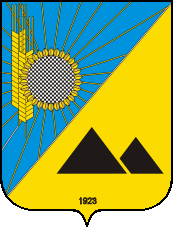 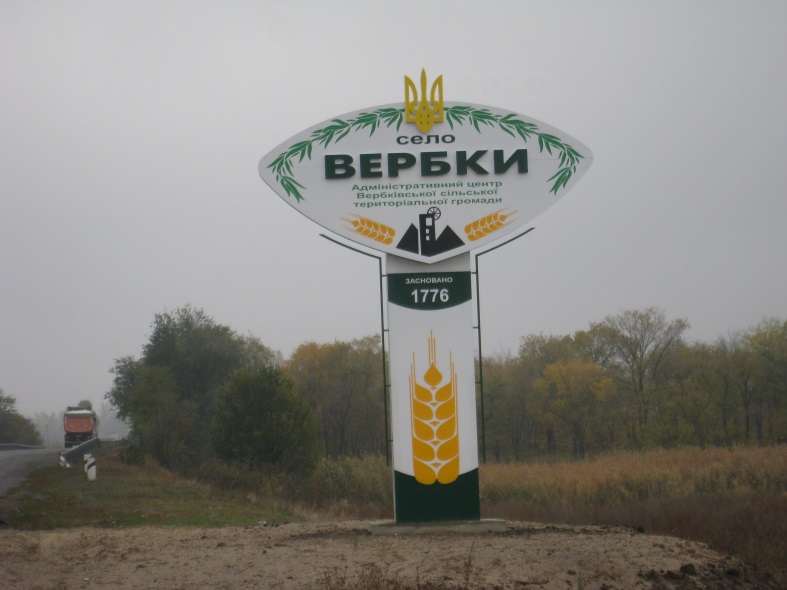 У громаді налічується 8 263 мешканця, які живуть у  12 населених пунктах. Більшість людей живе в адміністративному центрі громади - Вербках, із населенням 3 704 мешканця, що становить майже 45% всього населення громади. Другий за величиною населення - В'язівок - 1 821 мешканців, понад 22% загальної кількості, а третій - село Кочережки - 1 290 мешканців, менше 16% населення громади. На  території цих трьох населених пунктів мешкає  - 83% всього населення громади. За останні роки кількість жителів знизилася. У 2017 році, у порівнянні з 2015 роком, у громаді стало менше на 212 жителів.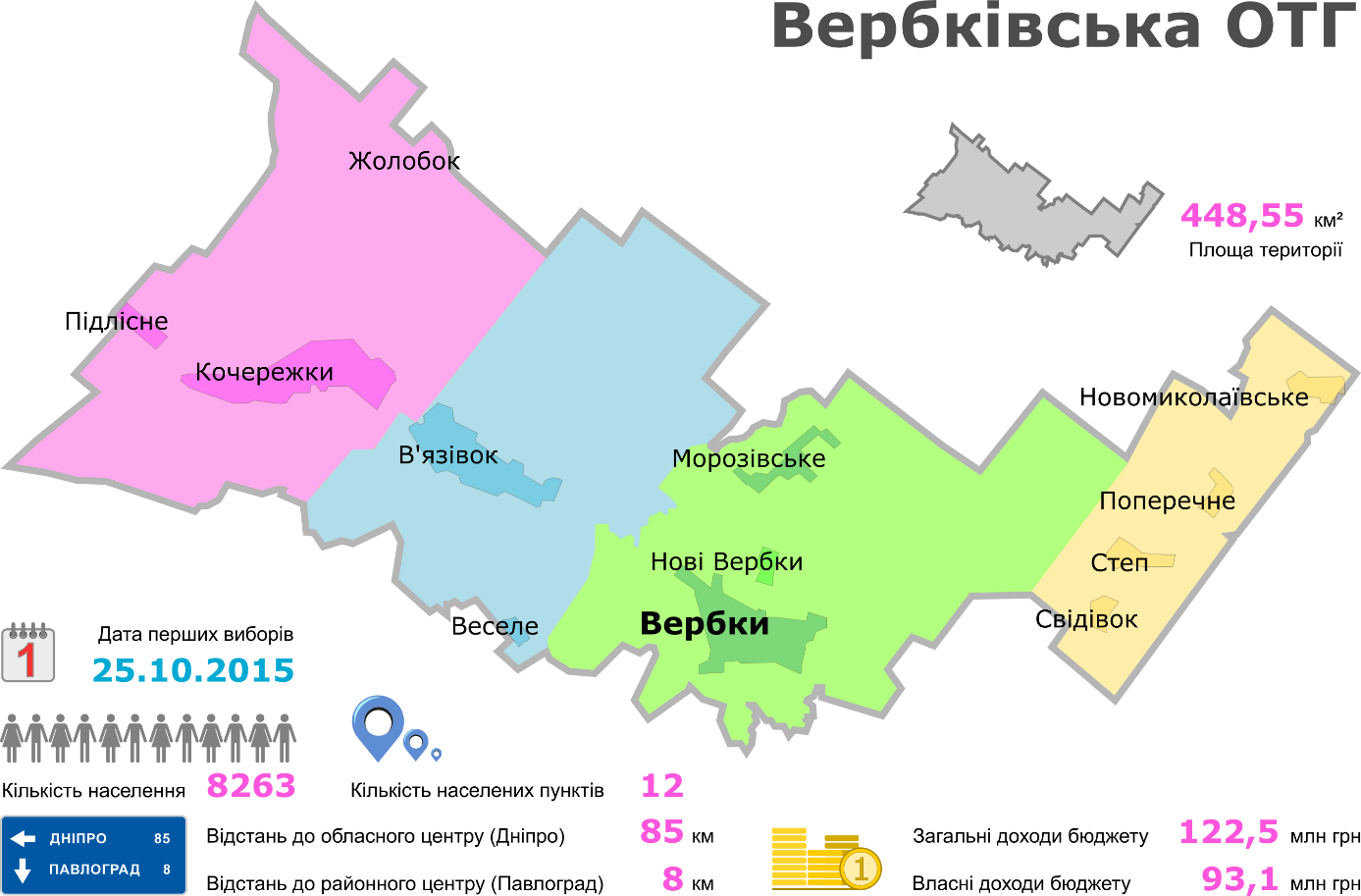 Детальна діагностика умов розвитку Вербківської Громади наведена у Додатках. Нижче подано найважливіші висновки, що стосуються діагностики умов розвитку Вербківської ОТГ.Найважливіші висновки діагностикиГромада має потенціал розвитку у галузях гірничого сектора, туризму, сільського господарства, торгівлі та послуг. На території громади зареєстровані великі підприємства (Шахта ім. Героїв Космосу). Наявність гірничої промисловості на території громади однозначно впливає на якість життя мешканців. Високі доходи до бюджету зумовлюють те, що громада може дозволити собі великі інвестиції в інфраструктуру. Розвиток економічної спроможності, підвищення інвестиційної привабливості, диверсифікація структури місцевої економіки – все це потребуватиме створення умов для виникнення та розвитку нових організаційних структур розвитку та форм господарювання  і сприятиме раціональному та ефективному використанню природно-ресурсного та людського потенціалів.Площа, яку займають сільськогосподарські угіддя, свідчить про те, що територія Громади є типово сільськогосподарською. Перспективним видається розвиток  сільськогосподарських підприємств, що ефективно використовують природні ресурси громади та забезпечують розвиток виробництва продуктів харчування з місцевої сировини (зберігання, переробку, продаж). Для такого потенційного розвитку необхідним є визначення конкретних потреб сільгоспвиробників (фінансові інструменти, технічна підтримка, ринки збуту, система зберігання, переробки, сертифікації, навчання, консультування) та аналіз наявних джерел, програм підтримки в середині країни та поза її межами.Наявні доступні умови для розвитку туризму, у тому числі медичного туризму (діючий санаторій «Сонячний»), історичного і культурного туризму в Кочережках. Розташування поблизу районного центру – міста Павлоград із його високим степенем безробіття та біля обласного центру Дніпра – може бути шансом для розвитку Вербківської сільської ОТГ та розвитку бізнесу у галузі туризму і сфери послуг. Актуальним залишається питання професійної активізації жителів приєднаних Кочережківської і В’язівоцької громад. Ці території мають певний туристичний і культурний потенціал, що базується на історичних, географічних і природничих ресурсах. Використання цих позитивних якостей вимагає значних інвестицій, як в технічну, так і в туристично-рекреаційну інфраструктуру.Специфіка громади зумовлює те, що головними роботодавцями виступають підприємства вугільної галузі. Це позитивно відображається на бюджеті громади та стабільності зайнятості, але, з іншого боку, зумовлює ситуацію, коли решта галузей економіки розвинуті слабше. З огляду на специфіку громади (домінування видобувної промисловості), жінки на ринку праці мають менший вибір пропозицій роботи, а тому працюють переважно в адміністрації, освіті, культурі, торгівлі і сфері послуг, а також у сільському господарстві. Частина жителів доїжджають на роботу у Павлоград. Велика потреба у робочій силі на шахтах зумовлює те, що кількість робочих місць на території громади є вищою, ніж кількість місцевих працівників. Проблемою є дефіцит робочих місць для молодих спеціалістів, що створює відтік молоді до інших населених пунктів, особливо до Дніпра. Розвиток підприємництва на території громади, особливо підприємницької діяльності серед молоді, безумовно, сприятиме обмеженню відтоку.  Створення умов для розвитку підприємницької ініціативи в секторі малого і середнього бізнесу передбачає, передовсім, забезпечення вільного доступу представників малого та середнього підприємництва до інформації (правової, нормативно-довідкової, науково-технічної); організацію систематичного інформування і консультацій для підприємців з актуальних питань їх діяльності. Важливим фактором, що посилює ототожнення з місцем та місцевою спільнотою,  є заходи, що об’єднують та згуртовують місцеву спільноту. Підтримка соціального капіталу у найближчі роки стане важливою підставою розвитку Громади, тому залучення мешканців, активна спільнота та активні лідери є шансом для зростання  ініціатив знизу та громадської відповідальності. Потрібна комплексна інформаційна політика та система комунікацій з громадою, втілення сучасних підходів та практик у розвиток місцевого самоврядування й громадської активності. Потрібно також впровадити практику діалогу з важливих питань громади, обговорення важливих питань для громади в колективах навчальних закладів, трудових колективах установ та підприємств, проведення громадських слухань. Важливу роль у цій ділянці відіграти повинно системне інформування громади через відповідні канали інформації (інтернет-ресурси, сайт громади, газети тощо), через створення системи навчання та перепідготовки, підвищення кваліфікації тощо (зокрема дорослих), надання правових знань населенню. Існує реальна потреба вдосконалювати ефективність механізмів участі мешканців громади у процесах місцевого розвитку, зокрема через посилення спроможності місцевих неурядових організацій у налагодженні рівноцінного партнерства місцевої влади та громадян у вирішенні місцевих проблемРозвиток технічної інфраструктури обумовлює рівень якості життя мешканців і є підставою для розвитку послуг. З іншого боку, важливе значення має також доступність так званих публічних послуг. До них можна віднести: медичні послуги, громадську і соціальну безпеку, освіту, культуру, спорт та відпочинок. Викликом для громади є збалансування розвитку усіх населених пунктів з урахуванням специфічних потреб, можливостей і потенціалів.  Особливо поганий стан доріг і комунальних будинків (школи, будинки культури) спостерігається у Кочережках. Серед досягнень в цій сфері варто вказати  добрий стан  будинків громадського користування в селі В’язівок,   розвиток вуличного освітлення у населених пунктах, добрий стан доріг у Вербках, наявність  власного комунального підприємства та  місцевої пожежної охорони,  новий дитячий садок у Вербках. Серед  важливих інфраструктурних об’єктів, які мають повстати на терені громади і які вимагатимуть чималих зусиль і коштів громади, є  будівництво культурного комплексу у селі Вербки. У найближчий час громаду також чекає інвестиційний проект у вигляді будівництва дороги, яка напряму з’єднає Вербки з Кочережками і В’язівком, що зробить можливим доїзд без необхідності проїжджати через Павлоград. В той же час в громаді є населені пункти із населенням до 30 жителів, яким потрібно забезпечити відповідну інфраструктуру.  У сфері технічної інфраструктури економічний розвиток громади в основному залежить від доступності основних засобів, таких як: водопровід, каналізація, телефон, газ. У громаді особливу увагу слід приділити недостатньо розвиненій каналізаційній інфраструктурі. Концепція раціонального поводження з відходами включає, передусім, їх збір, транспортування, відновлення, а також знешкодження у разі неможливості застосування процесів переробки. Близькість до великих центрів агломерації створює шанс для залучення «нових мешканців» завдяки пропозиції жити у чистому середовищі з відповідною інфраструктурою, яка забезпечує хорошу якість життя і є конкурентоспроможною з огляду на вартість життя. Однак залучення цих людей  залежатиме від рівня пропонованих  послуг, їх доступності та можливостей розвитку житлового будівництва. Громада прагне створити привабливий інвестиційний клімат для інвесторів, які вкладають   кошти в будівництво житла та  створення умов (програм) для отримання молодими сім’ями, спеціалістами доступного житла на перспективу.Громада забезпечує жителям освітні, медичні, соціальні, комунальні послуги та високої якості адміністративні послуги, серед іншого, завдяки функціонуванню Центру надання адміністративних послуг (ЦНАП). Тому важливо утримувати на відповідному рівні задоволення мешканців послугами, які надає Громада, яке додатково сприяє формуванню позитивного іміджу даної місцевості як місця для проживання, що призведе до збільшення явища імміграції.Важливим аспектом соціальних послуг для громади є освіта.  Темпи і масштаби змін, що відбуваються на ринку праці, динамічний розвиток нових технологій та зміни в системі цінностей вимагають, щоб дорослі та молодь мали можливість отримувати нові знання та набувати досвіду. Для забезпечення максимальної ефективності цих заходів повинна бути налагоджена співпраця між усіма зацікавленими місцевими середовищами, серед яких провідну позицію займають територіальне самоврядування, освітні установи, батьки та учні, а також роботодавці (не лише з території громади) і неурядові організації. Відповідна підготовка для входження на ринок праці може бути забезпечена також можливістю використання учнівською молоддю сучасних здобутків техніки та участь у новаторських освітніх проектах.Головними екологічними проблемами на території громади є наслідки діяльності промислових підприємств, що зумовлюють значне забруднення річок та інших водойм, порушення руху підземних вод, погіршення якості питної води, западання поверхні ґрунту та забруднення повітря. У зв’язку із гірничою діяльністю у громаді з’явилася проблема із постачанням питної води, а тому дане питання є одним із пріоритетних у громаді. Гірша ситуація із водопостачанням спостерігається у південній частині громади (село Вербки, Морозівське, Нові Вербки, Поперечне, Степ, Свідівок, Новомиколаївське).  Одночасно громада володіє цінними природними та ландшафтними ресурсами, що сприяє організації відпочинку і рекреації на берегах річок та інших водойм, а також поблизу лісів. Дуже важливим з точки зору охорони навколишнього середовища аспектом є доповнення заходів, що проводяться, завданнями в галузі екологічної освіти. Підсумки соціологічних досліджень у громадіОдним із елементів партиципативної моделі стратегічного планування було проведення поглибленої соціальної діагностики (включаючи як аналіз наявного стану речей, так і здійснення соціологічного дослідження на репрезентативній вибірці жителів - дослідження думок щодо умов життя та якості суспільних послуг у громаді). Опитування проводилося за репрезентативною вибіркою мешканців на основі опитувальника, метою якого було отримання інформації та думок жителів громади про умови життя та якість соціальних послуг у громаді. Вибірка було здійснена випадковим чином, з достовірністю 95% та допустимою похибкою 5%. Соціологічне опитування у формі анкетування відбулося між першою та другою робочими зустрічами щодо стратегічного планування, у жовтні-листопаді 2017 року. Із 3627 житлових адрес, анкети були заповнені у 347 домогосподарствах у всіх населених пунктах громади пропорційно до кількості населення. Головні висновки, які випливають із результатів анкетування:Загальна інформація про громаду та її мешканцівполовина опитаних відповіли, що у їхньому домогосподарстві найбільше заробляє пенсіонер. Очевидно, однією з причин таких відповідей є те, що у громаді проживає багато колишніх шахтарів, які мають відносно високі пенсії та можуть швидше виходити на пенсію, крім того, пенсія є стабільним джерелом доходу, на відміну від, наприклад, сезонних видів робіт;майже 60% опитаних задоволені тим, що проживають у даній громаді, однак третина респондентів (32%) ще не визначилася;налаштовані виїхати з громади 13% опитаних, 72% виїжджати не збираються;43% опитаних оцінили громаду, як місце для проживання посередньо. Це означає, що майже половина мешканців поки що займає вичікувальну позицію і вагаються,  добре їм жити у даній громаді, чи ні;51% опитаних позитивно оцінюють факт створення громади, в той час як противників створення громади лише 7%. У той же час понад 40% опитаних займають вичікувальну позицію; анкетування показало, що мешканці, які вважають, що влада їх інформує про справи громади, значно позитивніше оцінюють факт її створення, відтак проблему із незадоволенням мешканцями тим, що відбувається у громаді, значною мірою можна вирішити налагодженням комунікації між владою  та мешканцями;в той час, як Вербківська ОТГ займає 4 місце в країні по податкоспроможності серед створених громад, менше третини опитаних вважають її багатою, це свідчить про те, що мешканці не поінформовані про фінансові справи громади;53% опитаних респондентів цікавляться справами громади, 10% не цікавляться;62% опитаних впродовж останніх трьох місяців обговорювали із сусідами та іншими мешканцями справи громади, більше третини опитаних мали зустріч із місцевим депутатом, і лише16% опитаних шукали інформацію про громаду на Інтернет-сторінці ОТГ;70% опитаних хотіли би отримувати інформацію про справи громади під час зборів, зустрічей представників ради та депутатів із мешканцями;анкетування показало, що комунікація між владою та мешканцями потребує активізації: лише 35% опитаних вважають, що влада громади їх інформує, 27% навпаки вважають, що не інформує, і 38% ще не визначились; про те, наскільки налагодження комунікації важливе свідчать такі дані: 82% тих мешканців, які вважають, що влада їх інформує, оцінюють громаду як місце для проживання, позитивно, серед тих, хто вважає, що влада їх не інформує, лише 24% оцінюють її як місце для проживання позитивно;активність мешканців: 38% респондентів відповіли, що принаймні частина їхньої сім’ї бере активну участь у житті громади, стільки ж, 38%, відповіли, що ніхто з їх сім'ї не бере активної участі у житті громади;10% опитаних відповіли, що принаймні хтось у їхній сім'ї бере участь у роботі громадської організації;менше третини опитаних (28%) вважають, що мешканці мають реальний вплив на рішення влади громади. 33% вважають, що мешканці ніякого впливу не мають. З-поміж останніх лише 41% оцінює позитивно громаду, як місце для проживання. Натомість з-поміж тих, які вважають, що мешканці мають вплив на рішення влади, позитивно оцінюють громаду 81%;анкетування показало низький рівень соціального капіталу, довіри між мешканцями громади: лише 17% вважають, що у відносинах між людьми всередині ОТГ переважає почуття солідарності та турбота про загальне благо, натомість 28% опитаних вважає, що переважає недовіра, обережність а приватний інтерес;46% опитаних вважають громаду безпечною для проживання, 10% опитаних вважають, що у громаді небезпечно, при цьому серед останніх лише 28% вважають громаду комфортною для проживання, а серед тих, хто відчуває себе у безпеці. 76% таких, що оцінюють громаду як місце для проживання позитивно. Це означає, що рівень безпеки є одним із визначальних факторів для мешканців, коли вони оцінюють, чи подобається їм жити у даній громаді;50% опитаних позитивно оцінюють надання адміністративних послуг у громаді, незадоволених цими послугами менше 9%, але понад 41% мешканців ще не визначилися;роботу службовців громади позитивно оцінюють 47%, стільки ж, 47%, ще не визначилися. Але серед тих, хто справді звертався у раду громади вирішувати якісь питання 61% оцінюють роботу службовців позитивно, в той час як серед опитаних, які взагалі не зверталися у раду громади позитивно оцінюють роботу службовців лише 38%;Загалом щодо значної кількості питань значний відсоток респондентів відповідали невизначено. Це, з одного боку, означає, що мешканці вичікують, що буде далі, з другого боку, саме цих мешканців керівництву громади потрібно переконати, що у громаді жити безпечно, комфортно, що тут якісно надаються послуги.Конкретні проблеми, які потрібно вирішити у громадіАнкетування показало, що у громаді є конкретні проблеми, які хвилюють значну кількість мешканців і потребують нагального втручання та вирішення. Було б логічно, якби найбільш гострі проблеми були відображені у стратегії розвитку громади, зокрема у конкретних проектах.  У сфері інфраструктури найбільш проблемні питання: можливість вивезення і сортування сміття; робота каналізаційних мереж; чистота річок, озер, водойм; якість питної води; чистота повітря.У сфері транспорту найбільш проблемні питання: стан доріг; відсутність велосипедних маршрутів; відсутність тротуарів; догляд за дорогами у зимовий період; безпека на дорогах; якість функціонування громадського транспорту.У сфері освіти респонденти переважно позитивно оцінюють і якість навчання, і доступність дошкільних установ та закладів освіти. Єдине питання, яке в середньому отримало негативні відгуки і потребує вирішення, це доступність різноманітних форм цікавого дозвілля для дітей та молоді.У сфері економіки та підтримки бізнесу мешканці всі питання оцінили як дуже проблемні, зокрема: доступність робочих місць (на території громади є шахти, але це переважно робота для чоловіків зі шкідливими умовами праці, очевидно, бракує робочих місць ширшого спектру); можливість заснування власного бізнесу; діяльність організацій підтримки бізнесу; підтримка, яку надає підприємцям громада.У сфері соціальних медичних послуг мешканці оцінили негативно такі питання: діяльність аптек; пристосованість громадських будівель до потреб людей з особливими потребами; допомога громадських організацій особам, що перебувають у важких матеріальних обставинах; можливість користуватися послугами по догляду, що фінансувались би громадою; доступність послуг фахових лікарів; зацікавленість установ громади потребами людей похилого віку.У сфері культури лише два питання респонденти оцінили як проблемні: доступність місць, в яких дорослі можуть проводити вільний час (дана проблема напряму пов'язана із низьким рівнем соціального капіталу та недовірою — люди не мають де спілкуватися і розвивати взаємодовіру); доступність Інтернету.Які сфери, на Вашу думку, повинні мати особливу ПІДТРИМКУ?Аналіз SWOT – найважливіших проблем та можливостей розвитку громадиАналіз SWOT є одним з найпопулярніших методів стратегічного діагнозу ситуації, в якій знаходиться громада. Він служить для впорядкування та сортування інформації, завдяки чому є корисним при здійсненні оцінки ресурсів та оточення даної громади, полегшує ідентифікацію проблем та визначення пріоритетів розвитку. Його назва – це скорочення перших літер англійських слів, які одночасно є полями підпорядкування факторів, які можуть мати вплив на успіх стратегічного плану – сильні сторони (strenghts), слабкі сторони (weaknesses), шанси (opportunities) та загрози (threats).S -> STRENGHTS, тобто сильні сторониW -> WEAKNESSES, тобто слабкі сторониO -> OPPORTUNITIES, тобто можливостіT -> THREATS, тобто загрозиВідповідно до вищенаведеного, фактори розвитку можна поділити на внутрішні, на які місцева спільнота має вплив (сильні та слабкі сторони), та на зовнішні фактори – які знаходяться в ближньому та дальньому оточенні одиниці (шанси і загрози). Цей поділ можна зробити і по-іншому, а саме: позитивні фактори, тобто переваги та шанси, і негативні фактори, тобто недоліки і загрози. Аналіз SWOT був розроблений у два етапи. На першому етапі – в межах розробки діагнозу соціально-економічної ситуації громади здійснено попереднє порівняння факторів у п’яти сферах: економіка, адміністрація самоврядування, інфраструктура та благоустрій територій, навколишнє середовище і туризм, суспільство та людський капітал. На другому етапі, на підставі попереднього порівняння та результатів соціологічних досліджень проведено один SWOT-аналіз для усієї громади, здійснюючи ієрархізацію факторів, що впливають на розвиток громади. На основі проведеної діагностики соціально-економічної ситуації у громаді, соціологічних досліджень та SWOT-аналізу були сформульовані Місія та Бачення розвитку Вербківської громади.Місія і бачення розвитку громадиМісія - головна визначальна мета розвитку Громади. Вона також визначає роль органів місцевого самоврядування у процесі розвитку місцевої громади. Відповідно до місії,  місцеві органи влади відіграють роль ініціатора  реалізації заходів у відповідності зі Стратегією розвитку і до виконання яких залучені різні суб'єкти суспільного і економічного життя - місцеві лідери, недержавні організації, державні установи, підприємства, неформальні групи мешканців. Крім того, місцева влада  є виконавцем своїх власних проектів (завдань, що лежать в їх власних компетенціях і таких, які можуть бути реалізованими у співпраці з іншими місцевими органами влади), і які срямовані на розвиток Громади, утвердження її цінностей, сприяють співробітництву місцевих партнерів і реалізації інноваційних рішеньВербківська громада, використовуючи переваги місця розташування, створює образ громади як приязного місця для життя,  формує свою інвестиційну привабливість, розвиває та підтримує підприємництво, зберігає культурну спадщину та природні ресурси. Вербківська громада проводить політику розвитку, спрямовану на співпрацю та інтеграцію різних середовищ, партнерство бізнесу і громади, підтримує особисті та професійні амбіції мешканців, реалізацію їх власних прагнень.БАЧЕННЯ РОЗВИТКУ ВЕРБКІВСЬКОЇ ОТГБачення розвитку Вербківської ОТГ - це проекція, опис бажаного стану місцевої реальності в перспективі до 2027 року. Воно визначає  результат, до якого прагне вся спільнота Громади, тобто органи місцевого самоврядування та їх партнери (місцеві та регіональні), використовуючи   можливості, які виникають з  власних сильних сторін та зовнішніх можливостей. Бачення спрямоване прогностично, визначає мету, до якої рухається Громада та визначає  основний напрям  діяльностей, які дозволять досягнути цієї мети.Cтратегічні цілі ( в довготерміновій перспективі)Стратегічні цілі є відповіддю на виявлені проблеми Громади. Вони спрямовують  "Стратегію" для подолання виявлених бар'єрів та представлення очікуваної картини майбутньої ситуації в громаді, що  наближатиме до досягнення  бачення. Для Вербківської ОТГ було запропоновано три стратегічні цілі, з яких випливають конкретні (операційні) цілі.  Для досягнення цих цілей було виділено основні завдання та проекти, що мають бути реалізовані.  Вони повинні розглядатися як певна пропозиція, відкритий перелік заходів у визначених сферах, окреслюючи загальні рамки  концентрації програмної, фінансової та організаційної діяльності всієї Громади у довгостроковій перспективі.В економічній сфері проведені у громаді дослідження засвідчили наявність наступних проблем, бар’єрів та слабких сторін громади:Діагностика умов місцевого розвитку:Відсутність альтернативних для шахти робочих місць на території громади. Низька економічна активність місцевого населення. Відсутність переробної промисловості.Відсутність генерального плану для всієї території громади.SWOT-аналіз:Відсутність інформації, спрямованої до потенційних інвесторівВисоке офіційне безробіттяВідсутність навчальної підтримки для підприємців-початківцівНизькі зарплатиСеред найважливіших загроз у сфері економічного розвитку громади у SWOT-аналізі відображені наступні фактори:Часто змінюються юридичні норми для підприємцівВеликі відсоткові ставки за кредитамиЗначна частина жителів працюють поза громадоюВідсутність альтернативи для роботи на шахтіЗменшення робочих місць у зв'язку із закінченням терміну експлуатації шахтРезультати анкетування:Доступність робочих місць (на території громади є шахти, але це переважно робота для чоловіків зі шкідливими умовами праці, очевидно, бракує робочих місць ширшого спектру);Можливість заснування власного бізнесу;Діяльність організацій підтримки бізнесу;Підтримка, яку надає підприємцям громада.Для вирішення зазначених проблем було запропоновано три головних напрямки діяльності:Диверсифікація структури місцевої економіки. Цей напрямок дозволить розширити сферу економічного життя громади за рахунок створення нових господарських суб’єктів у різних сферах економіки і тим самим знизити пряму залежність економічного житя громади від діяльності підприємств вугільної галузі.Розвиток підприємництва дозволить забезпечити інституційні умови для заснування нових економічних суб’єктів.Створення позитивного іміджу громади. Цей напрямок сфокусований на створенні позитивного іміджу громади, створенні умов для залучення інвестицій у громаду.  Збільшення економічної привабливості громади, диверсифікація структури місцевої економіки і залучення інвестиції в її розвиток, стимулювання підприємництва забезпечить стабільність, успішність, дієвість розвитку територіальної громади та сприятиме підвищенню добробуту її мешканців, створенню позитивного іміджу громади та зростанню рівня життя населення. Громада має потенціал розвитку у галузях гірничого сектора, туризму, сільського господарства, торгівлі та послуг. Розвиток економічної спроможності, підвищення інвестиційної привабливості, диверсифікація структури місцевої економіки –все це потребуватиме створення умов для виникнення та розвитку нових організаційних структур розвитку та форм господарювання  і сприятиме раціональному і ефективному використанню природно-ресурсного та людського потенціалів; створить можливості для соціального розвитку через підвищення економічного добробуту населення. Можливість розвитку аграрно-промислового комплексу в громаді повязана з перспективами  подальшого розвитку переробної промисловості сільськогосподарської продукції. Громада має потенціал для розвитку бізнес-активності населення, а також природні умови для розвитку туризму та рекреації, зокрема сільського зеленого туризму (агротуризму). Створення умов для розвитку підприємницької ініціативи в секторі малого і середнього бізнесу передбачає, передовсім, забезпечення вільного доступу представників та представниць малого і середнього підприємництва до інформації (правової, нормативно-довідкової, науково- технічної); організацію систематичного інформування і консультацій для підприємців з актуальних питань їх діяльності.  Нові знання та навички в перспективі сприятимуть створенню підприємств, зокрема, соціальних, та появі в громаді нових послуг і товарів.  Всі ці складові частини мають стати основою для  подальшого економічного становлення та розвитку громади; створення додаткових можливостей для формування її позитивного іміджу  та залучення до місцевої економіки нових  інвестицій.У сфері інфраструктури, екології та публічних послуг виявлені наступні проблеми:Діагностика умов місцевого розвитку:Не всі населені пункти громади мають пряме сполучення із Вебками.Руйнування після діяльності шахти.Поганий стан доріг у більшості інших населених пунктів ОТГ.Забруднення повітря, пов’язане із присутністю шахти.Недостатня кількість питної води.Слабо розвинена готельна сфера та заклади громадського харчування.Слабка інфраструктура будинків культури.Проблеми з інфраструктурою у школі в Кочережках.SWOT-аналіз:Відсутність централізованої каналізації на більшості територіїПроблеми із вивезенням твердих побутових відходів.Проблеми із доступом до Інтернету на територіях, відділених від великих населених пунктівВідсутність підготованої туристичної пропозиції Відсутність інформації на Інтернет-сторінціВідсутність парків відпочинку, зон відпочинкуПозашкільна освіта доступна тільки до 15 год. Недостатня кількість місць у дошкільних закладахВідсутність будинку культури у ВербкахНедостатня кількісь кваліфікованих медичних працівниківНеналежна якість медичних послугСеред найважливіших загроз у сфері економічного розвитку громади у SWOT-аналізі відображені наступні фактори: Шахти, які впливають на стан навколишнього природного середовища, Зростання видатків на утримання інфраструктуриРезультати анкетування:У сфері інфраструктури найбільш проблемні питання: можливість вивезення і сортування сміття; робота каналізаційних мереж; чистота річок, озер, водойм; якість питної води;У сфері транспорту найбільш проблемні питання: стан доріг; відсутність велосипедних маршрутів; відсутність тротуарів; догляд за дорогами у зимовий період; безпека на дорогах; якість функціонування громадського транспорту.У сфері освіти: доступність різноманітних форм цікавого дозвілля для дітей та молоді.У сфері соціальних та медичних послуг мешканці оцінили негативно такі питання: діяльність аптек; пристосованість громадських будівель до потреб людей з особливими потребами; допомога громадських організацій особам, що перебувають у важких матеріальних обставинах; можливість користуватися послугами по догляду, що фінансувались би громадою; доступність послуг фахових лікарів; зацікавленість установ громади потребами людей похилого віку.У сфері культури найбільш проблемні питання: доступність місць, в яких дорослі можуть проводити вільний час; доступність Інтернету.Стратегічна ціль “Покращення якості комунальної інфраструктури та послуг у громаді” покликана вирішити зазначені вище проблеми. Для її реалізації було обрано такі напрямки діяльності: Вирішення проблеми збору та утилізації твердих побутових відходів. Покращення стану доріг та дорожньої інфраструктури (тротуари, велосипедні доріжки, освітлення).Покращення функціонування системи громадського транспорту.Модернізація водопровідної, каналізаційної інфраструктури.Здійснення заходів щодо енергозбереження.Покращення екологічного стану громади.Покращення стану соціальної інфраструктури (освітньої, медичної, культурної).Покращення благоустрою в громаді.Вдосконалення системи надання публічних послуг у громаді.Ці напрямки діяльності були об’єднані у 5 операційних цілей.Сфера суспільних послуг безпосередньо впливає на якість життя мешканців та мешканок даної громади. Серед факторів, що визначають відповідний рівень і  якість цих послуг, є їх доступність для мешканців та мешканок. Добре розвинена  інфраструктура є одним із чинників, що визначають інвестиційну та житлову привабливість даної громади. Діяльність у цій сфері направлена на підвищення якості життя населення; підвищення якості освіти, медичного обслуговування, соціального захисту населення, спорту та культури; надання якісних житлово-комунальних послуг; впровадження заходів з енергозбереження та використання альтернативних видів палива; модернізацію інфраструктури громади. Вона включає також залучення коштів з різних джерел на ремонт та утримання дорожньої-транспортної мережі; надання якісних послуг в сфері водопостачання, модернізацію обладнання та облаштування санітарних зон санітарної охорони джерел питного водопостачання; забезпечення стабільного функціонування комунального підприємства та його подальший розвиток; підвищення енергоефективності закладів бюджетної сфери; забезпечення соціального захисту дітей та незахищених верств населення; удосконалення первинної медико-санітарної допомоги, поліпшення матеріально-технічної бази медичних закладів; підвищення якості надання освітніх послуг навчальними закладами, модернізацію матеріально-технічної бази закладів освіти; розвиток фізичної культури та спорту; охорону навколишнього природного середовища;.Важливим завданням є  проведення модернізації та ремонт об’єктів комунальної форми власності, а також покращення інвестиційної привабливості території. Вирішення його дозволить провести капітальні ремонти доріг між населеними пунктами громади; забезпечити організацію збирання та видалення твердих побутових відходів.Житлово-комунальне господарство та житлова політика в довгостроковій перспективі передбачає поліпшення якості та розширення переліку житлово-комунальних послуг для населення громади; поліпшення благоустрою території громади; поліпшення стану забезпечення населення якісною питною водою; розширення мережі зовнішнього освітлення на території громади; вирішення проблемних питань збору та утилізації сміття, твердих побутових відходів, прибирання стихійних звалищ; здійснення благоустрою кладовищ.Одним із пріоритетних напрямків є підвищення ефективності використання та економії енергетичних ресурсів з метою зменшення тепловитрат будівель комунальної форми власності та економії бюджетних коштів.Важливим елементом цієї сфери є освіта. Високоякісний соціальний капітал повинен будуватися на високоякісній освіті, яка заснована на інноваційних методах навчання, використовує розвинуту інфраструктуру та дидактичну базу, пристосована до потреб ринку. Освітні пропозиції  повинні бути спрямовані для різних вікових груп, як в традиційних формах (школа), так і з використанням позашкільної (неформальної освіти).Підвищення якості надання послуг у сфері культури включають як розвиток інфрастуктури, так і безпосереднє залучення до формування креативного культурного середовища та діяльності всіх мешканців та мешканок громади.Викликом для громади є збалансування розвитку інфраструктури усіх населених пунктів з урахуванням специфічних потреб, можливостей і потенціалів їх мешканців та мешканок.У суспільній сфері та сфері урядування виявлені наступні проблеми:Діагностика умов місцевого розвитку:1. Недостатня інфраструктура для адміністрації. 2. Проблеми з оснащенням.SWOT-аналіз:Відсутність належного інформування жителів про діяльність громадиВідсутність належного підвищення кваліфікації працівників (відсутність системи)Недостатня кількість відповідно підготованих фахових спеціалістів.Мала активність жителів у співпраці з адміністрацієюВідсутність дільничного інспектора/ Безпека в громадіМала активність неурядових організацій Серед найважливіших загроз у сфері економічного розвитку громади у SWOT-аналізі відображені наступний фактор:Втрата громадянами довіри до влади та адміністрації.Результати анкетування виявили у суспільній сфері та сфері врядування наступні проблеми: Недостатній рівень комунікації між владою і мешканцями;  Низький рівень активності мешканців та залученості їх у життя громади; Низький рівень соціального капіталу, у стосунках між мешканцями переважає недовіра, обережність та приватний інтерес; Недостатній рівень безпеки у місцях загального користування.Стратегічна ціль “Розвиток суспільної активності та самоврядування - активна а свідома громада” покликана вирішити зазначені вище проблеми. Для її реалізації було обрано такі напрямки діяльності, об’єднані у 4 операційні цілі: Вдосконалення відносин у громаді, зростання соціального капіталу.Зростання свідомості мешканців громади.Розвиток громадського сектору.Підвищення рівня безпеки у громаді. Покращення рівня надання адміністративних послуг, в тому числі в електронному режимі.Ефективні механізми спілкування та взаємодії між громадськістю та владою дають можливість збільшити поінформованість громадян та громадянок і допомагають їм не тільки регулярно оцінювати діяльність органів влади, а й брати участь у розробці та прийнятті рішень, зокрема на місцевому рівні. Участь громадськості є продуктивною, коли всі зацікавлені сторони співпрацюють задля здійснення змін на благо громади та місцевого розвитку.Існує реальна  потреба вдосконалювати ефективність механізмів участі мешканців та мешканок громади у процесах місцевого розвитку, зокрема  через посилення спроможності місцевих неурядових організацій у налагодженні рівноцінного партнерства місцевої влади та громадськості у вирішенні місцевих проблем, прийнятті рішень, захисті прав громадян та допомоги найбільш уразливим верствам населення.За допомогою громадської участі можуть ухвалюватися ефективніші результативні рішення завдяки глибшому і ширшому розумінню проблем і питань. Владні рішення та пропозиції з готовністю сприймаються громадськістю, якщо їх думка врахована в процесі підготовки до прийняття цих рішень. Налагоджений процес залучення громадськості спонукає окремих осіб і окремі групи активніше брати участь у справах громади, таким чином поширюється відповідальність і підзвітність за те, що відбувається в громаді, на ще більшу кількість громадян та громадянок. Включення мешканців та мешканок до процесу ухвалення рішень, особливо тих, кого безпосередньо торкнуться ухвалені питання чи програми, підвищує взаєморозуміння, мінімізує конфлікти та створює умови для широкого суспільного консенсусу в ухваленні рішень.Такий підхід потрібно враховувати і в залученості громади до виявлення та вирішення проблем безпеки у громаді, встановлення  та підтримання правопорядку, забезпечення попередження злочинності, розвитку безпечного середовища в громаді В цілому ж,  потрібно  комплексна інформаційна політика та система комунікацій з   громадою, втілення сучасних підходів та практик у розвиток місцевого самоврядування й громадської активності. Потрібно також впровадити   практику діалогу з важливих питань громади, обговорення важливих питань для громади в колективах навчальних закладів, трудових колективах установ та підприємств, проведення громадських слухань.Важливу роль у цій ділянці відіграти повинно системне інформування громади через відповідні канали інформації (інтернет-ресурси, сайт громади, газети тощо), через створення системи навчання та перепідготовки, підвищення кваліфікації тощо (зокрема дорослих), надання правових знань населенню. В найближчій перспективі можливим видається створення платформи та формування простору (через веб-сайт) для спілкування місцевих активістів та всіх охочих. Існує реальна  потреба вдосконалювати ефективність механізмів участі мешканців та мешканок громади у процесах місцевого розвитку, зокрема  через посилення спроможності місцевих неурядових організацій у налагодженні рівноцінного партнерства місцевої влади та громадськості у вирішенні місцевих проблем8.Показники впливу та результатів запровадження стратегії.Важливим елементом процесу моніторингу та оцінювання є відповідний підбір показників та мірил, які обумовлюють ефективний моніторинг Стратегії та дають змогу проводити порівняльний аналіз, надають достовірну інформацію про рівень соціально-економічного розвитку громади. Підставою для розробленої системи показників повинен бути каталог офіційних статистичних даних, доступних на рівні громади. В ситуації, коли неможливо підібрати один показник, який вимірює мету (оскільки його реалізація складається, наприклад, з кількох оперативних цілей чи дій), можуть бути сформульовані синтетичні показники. У процесі моніторингу та оцінювання показники повинні підбиратись відповідно до визначених стратегічних і операційних цілей Стратегії та завдань таким чином, щоб вони ілюстрували вплив реалізації Стратегії на розвиток громади та показували конкретні результати. На етапі моніторингу та оцінювання повинні бути ідентифіковані три види показників:Продукту:які визначають безпосередній результат реалізованого завдання,вимірюють ступінь виконання оперативних цілей,відносяться до вимірювання ефективності та дієвості,стосуються виключно періоду реалізації стратегії, відповідають безпосереднім та негайним ефектам, які виникають внаслідок реалізації даної дії.Результату:які надають інформацію про безпосередні зміни, що відбулися як результат реалізації конкретних дій Стратегії (вони можуть мати вигляд матеріальних або фінансових показників),відносяться до вимірювання ефективності та дієвості результатів реалізації Стратегії, відразу після її впровадження.Впливу:які служать для демонстрації постійних змін, що є результатом реалізації Стратегії,відносяться до наслідків реалізації завдань для місцевої спільноти,вимірюють довготермінові наслідки реалізації Стратегії, перевірені та представлені після завершення реалізації Стратегії або її етапів, по відношенню до ситуації на даній території до початку реалізації Стратегії, та вказують на вплив на соціально-економічну ситуацію Громади у певний період після завершення (наприклад, зростання відсотка безробітних, які беруть участь у тренінгах).“+” означає тенденцію до зростання показника , “-” означає тенденцію до спаду показникаЗв’язок цілей стратегії розвитку отг з цілями стратегій документів вищого рівняПроцес створення місцевих документів планування, зокрема, Стратегії розвитку, повинен враховувати зміни в нормативно-правових актах, які регулюють принципи ведення політики розвитку на вищих рівнях, починаючи від документів на національному рівні через національні стратегічні документи, підготовлені переважно органами державної адміністрації, і закінчуючи обласною стратегією розвитку, розробленою органами самоврядування Дніпропетровської області.При визначенні стратегічних та операційних цілей для стратегії розвитку громади необхідно взяти до уваги цілі наступних стратегічних документів вищого рівня, а саме:1. Державна Стратегія регіонального розвитку України на період до 2020 року визначає три стратегічні цілі: Підвищення конкурентоспроможності регіонівТериторіальна соціально-економічна інтеграція та просторовий розвитокЕфективне державне управління у сфері регіонального розвитку 2. Стратегія врівноваженого розвитку «Україна – 2020». Стратегія «Україна – 2020» визначає мету, вектори, дорожню карту, найвищі пріоритети та показники відповідних соціально-економічних, організаційних, політично-правових умов формування та розвитку України. В рамках одного з чотирьох векторів руху - Відповідальність та Соціальна Справедливість - стратегія «Україна – 2020» передбачає проведення реформ: Децентралізація та реформа місцевого самоврядування та Реформа регіональної політики. В результаті зазначених реформ відбулось об’єднання громад та виникнення об’єднаних громад. 3. Стратегія розвитку Дніпропетровської області на період до 2020 року, ВЗАЄМОЗВЯЗОК ЦІЛЕЙ СТРАТЕГІЇ РОЗВИТКУ ОТГ  З ЦІЛЯМИ СТРАТЕГІЇ РОЗВИТКУ ДНІПРОПЕТРОВСЬКОЇ ОБЛАСТІ ДО 2020 РОКУЦілі Стратегії розвитку вербківської ОТГ узгоджуються із діючими програмними документами стратегічного характеру, які ухвалила громада:План соціально-економічного розвитку Вербківської сільської ради на 2018 рікПрограма розвитку освіти Вербківської сільської ради на 2016-2020 роки.Програма соціального захисту населення Вербківської сільської ради на 2016-2020 рокуПрограма благоустрою населених пунктів Вербківської сільської ради на 2016-2020 року.Програма бюджету розвитку по Вербківській сільській раді на 2016-2020 рокиПрограма по охороні природного середовища по Вербківській сільській раді на 2016-2020 рокиДжерела фінансування заходівПерспективи реалізації Стратегії 2018-2027 – це період нових викликів для громади, а наявність фінансових витрат – це одна з найважливіших умов для досягнення передбачених цілей Стратегії Розвитку. Реалізація проектів надзвичайно важлива в контексті досягнення стратегічних цілей. Проекти є ключовим елементом дій, які ведуться комплексно для місцевої громади, простору та економіки. Проте, слід пам’ятати, що ці дії мають свій фінансовий вимір, якому бюджет громади не завжди в стані забезпечити необхідну суму підтримки. Звичайно, основним джерелом фінансування завдань, включених до Стратегії, будуть власні фінансові кошти, які походять з бюджету громади, але, з огляду на їх обмежений характер, необхідно шукати різні зовнішні джерела фінансування. Окрім коштів, які походять з бюджету громади, проекти можуть бути співфінансовані з чотирьох потенційних джерел, які для кожної операційної цілі представляє нижченаведена таблиця.Список доступних джерел для фінансування заходів, передбачених Стратегією розвитку Вербівської об’єднаної територіальної громади на 2018-2027 роки:Державна субвенція на розвиток інфраструктури ОТГДержавний фонд регіонального розвитку (ДФРР)Обласні програми:Регіональна програма інноваційного розвитку на період до 2020 рокуПрограма підтримки агропромислового комплексу Дніпропетровської області у 2017 – 2021 рокахПрограма розвитку туризму у Дніпропетровській області на 2014 – 2022 рокиПрограма розвитку малого та середнього підприємництва у Дніпропетровській області на 2017 – 2018 рокиПрограма розвитку міжнародного співробітництва, євроінтеграційних процесів та формування позитивного іміджу Дніпропетровської області на 2016 – 2020 рокиРегіональна програма “Питна вода Дніпропетровщини” на 2006–2020 рокиПрограма термомодернізації об’єктів комунальної сфери у Дніпропетровській області на 2015 – 2038 рокиЦільова соціальна комплексна програма розвитку фізичної культури і спорту в Дніпропетровській області до 2021 рокуОбласна програма “Здоров’я населення Дніпропетровщини на 2015 – 2019 роки”Комплексна програма соціального захисту населення Дніпропетровської області на 2015 – 2019 рокиПрограма розвитку культури у Дніпропетровській області на 2017 – 2020 рокиРегіональна комплексна Програма правової освіти населення на 2016 – 2020 рокиРегіональна цільова Програма патріотичного виховання населення Дніпропетровщини на 2017 – 2021 рокиПрограма сприяння розвитку громадянського суспільства у Дніпропетровській області на 2017 – 2020 рокиПрограма створення і використання матеріальних резервів для запобігання, ліквідації надзвичайних ситуацій техногенного та природного характеру та їх наслідків у Дніпропетровській області до 2022 рокуРегіональна Програма забезпечення громадського порядку та громадської безпеки на території Дніпропетровської області на період до 2020 року Регіональна програма інформатизації „Електронна Дніпропетровщина” на 2017 – 2019 рокиМіжнародні джерела фінансування:Програма «Децентралізація приносить кращі результати та ефективність» (DOBRE)Фонд “Східна Європа”Проект USAID «Підтримка аграрного і сільського розвитку»Швейцарсько-український проект "Підтримка децентралізації в Україні" DESPROНімецьке товариство міжнародного співробітництва (GIZ)Посольство Норвегії в УкраїніПрограма U-LEADДокладний план заходів (короткострокова перспектива 3-4 роки): визначення конкретних заходів, показників їх виконання (показники продукту та результату), відповідальності за їхнє впровадження та графік реалізаціїСтратегічна ціль 1: Збільшення економічної привабливості громадиОпераційна ціль 1.1. Диверсифікація структури місцевої економіки — розвиток сільського господарства, переробки сільськогосподарської продукції, закладів торгівлі, санаторію, туризму.Операційна ціль 1.2. Розвиток підприємництваОпераційна ціль 1.3. Створення позитивного іміджу громадиСтратегічна ціль 2: Покращення якості комунальної інфраструктури та послуг у громадіОпераційна ціль 2.1. Створення системи збору та утилізації сміттяОпераційна ціль 2.2. Розвиток дорожньо-транспортної інфраструктури та транспортного сполученняОпераційна ціль 2.3. Модернізація інфраструктури, в тому числі системи водопостачання, благоустрій громади, покращення екологічного стану громади, розвиток телекомунікацій, створення енерго- та ресурсоощадливої системи енергопостачання громадиОпераційна ціль 2.4. Створення сучасної інфраструктури освіти, в тому числі позашкільної, і підвищення якості надання освітніх послугОпераційна ціль 2.5. Удосконалення системи надання соціальних, медичних, культурних, спортивних послуг, організація дозвілля для дорослих, покращення соціального захисту населення, врахування інтересів мешканців похилого віку та людей з особливими потребами.Стратегічна ціль 3: Розвиток суспільної активності та самоврядування — активна свідома громада. Операційна ціль 3.1. Удосконалення відносин у громаді, формування культури поведінки громадянОпераційна ціль 3.2. Розвиток громадських структур об'єднаної громадиОпераційна ціль 3.3. Безпечна громадаОпераційна ціль 3.4. Покращення системи надання адміністративних послуг та професійне зростання працівників громади Система впровадження та моніторингу реалізації стратегії; принципи актуалізації документа.Зважаючи на багаторівневий характер управління Стратегією розвитку Громади, основним принципом, що визначає спосіб дій під час її впровадження, є принцип партнерства. Співпраця і партнерство для реалізації Стратегії – необхідні умови успіху в її реалізації. Це випливає, зокрема, з факту, що сферу реалізації Стратегії в основній мірі складають завдання, які виходять за рамки формальних компетенцій органів самоврядування, є викликом для усієї місцевої спільноти і вимагають принципу партнерства у процесі впровадження Стратегії, тісної координації та співпраці між зацікавленими сторонами.Процес впровадження та моніторингу Стратегії розвитку Вербківської ОТГ буде базуватись на наступних засадах: прозорості суспільного життя, участі в управлінні, багаторічного планування та партнерської співпраці між установами та середовищем Громади, а також спільної відповідальності за реалізацію запланованих заходів. Структура впровадженняСтратегія буде затверджена Радою Громади, і цей орган здійснюватиме загальний нагляд за її реалізацією. На оперативному рівні за впровадження Стратегії будуть відповідати Голова Громади, його Заступники та окремі Керівники Відділів Виконкому Громади.Реалізація стратегічних цілей та виконання бачення розвитку потребують забезпечення тісної співпраці між керівництвом Вербківської ОТГ, структурними підрозділами Виконкому Громади, комунальними підприємствами, суб’єктами підприємницької діяльності, неурядовими організаціями, органами місцевого самоврядування вищого рівня та місцевою спільнотою. Мешканці Вербківської ОТГ одночасно є адресатами заходів та завдань, закріплених у Стратегії, а також важливим партнером в її реалізації.Моніторинг, оцінка та актуалізація стратегіїМоніторинг – це систематичне та детальне вивчення реалізації Стратегії. Він концентрується на оцінці перебігу правильності впровадження заходів та завдань для їх реалізації по відношенню до прийнятого плану та ступеня досягнення продуктів і результатів. Моніторинг проводиться під час реалізації Стратегії та включає: графік, бюджет та заплановані результати окремих завдань. За моніторинг відповідає Комітет з питань реалізації Стратегії. Оцінка (Евальвація) – це циклічне дослідження обраних елементів: вона буде концентруватись на ступені реалізації стратегічних цілей та виконанні стратегічного бачення. Оцінка Стратегії розвитку відбуватиметься в ключові моменти реалізації. Оцінка буде проведена на підставі даних, отриманих під час моніторингу. Таким чином, моніторинг і оцінка будуть проводитись на двох рівнях: перший стосується моніторингу виконання заходів та завдань, другий – моніторингу та оцінки досягнення стратегічних цілей. Актуалізація Стратегії розвитку означатиме вжиття таких заходів, які призведуть до того, що положення Стратегії під час реалізації враховуватимуть зміни у внутрішньому та зовнішньому оточенні. Вербківська ОТГ функціонує в оточенні, яке динамічно змінюється, а характер цих змін може мати важливе значення для реалізації Стратегії. Важливим фактором є тривалий період впровадження Стратегії. З огляду на це, планування та вживання заходів з актуалізації необхідні для управління місцевим розвитком.МоніторингМоніторинг реалізації Стратегії розвитку полягатиме у безперервному зборі та аналізі даних, які стосуються виконання окремих завдань. На підставі отриманої інформації можна буде внести корективи та зміни. Змінність умов оточення та труднощі у забезпеченні фінансування виконання положень Стратегії можуть призвести до дезактуалізації деяких із запланованих завдань або унеможливити їх виконання відповідно до початкового плану. Незначні модифікації можуть стосуватись також стратегічних та операційних цілей. Однак, такий крок повинен бути добре продуманим, прийняття рішення про зміни повинно випливати з їх абсолютної необхідності, а напрямки і сфера не можуть істотно спотворювати основну стратегічну ідею. Слід пам’ятати, що занадто часті та різкі зміни основних стратегічних передумов можуть порушити правильну реалізацію Стратегії і бути причиною відсутності послідовності в її впровадженні.Моніторинг та оцінка реалізації Стратегії розвитку будуть базуватись на показниках реалізації. Для кожної стратегічної мети були визначені показники, які будуть використовуватись для моніторингу та оцінки процесу впровадження Стратегії (оцінка буде базуватись на конкретних даних, отриманих від моніторингу). Такий підхід дозволить не лише здійснювати належний моніторинг виконання заходів та завдань, але і дасть підставу для здійснення оцінки реалізації Стратегії.Моніторинг реалізації Стратегії розвитку базуватиметься на наступних передумовах: суб’єктом, відповідальним за моніторинг Стратегії, є Комітет з реалізації Стратегії,моніторинг буде стосуватись окремих заходів (конкретні проекти, головним чином інвестиційні), завдань, що складаються з комплексу заходів та проектів (відповідно до представленої раніше ієрархії процесу стратегічного планування), моніторинг реалізації відбуватиметься після кожного року реалізації Стратегії щодо заходів, завдань та проектів, паралельно зі звітами про виконання бюджету, підсумки моніторингу будуть підводитись у вигляді річних звітів про реалізацію Стратегії, звіти про моніторинг будуть затверджуватись: Координатором Стратегії (річні звіти), Радою Вербківської ОТГ (річні звіти). Моніторинг реалізації Стратегії дозволить здійснювати періодичні аналізи та оцінки результатів впровадження завдань для соціально-економічного життя Громади та її мешканців. Органи самоврядування Вербківської ОТГ матимуть можливість модифікувати та коригувати заходи, відповідно до умов та можливостей, що змінюються.Показники реалізації Стратегії розвитку спрямовані на визначення того, чи досягнуті та в якій мірі досягнуті стратегічні цілі, а також в якій мірі впровадження програми наближає до виконання стратегічного бачення. У Розділі 6. Індикатори впливу та результатів Стратегії представлені показники, підпорядковані окремим стратегічним цілям. Ці показники слугуватимуть для оцінки реалізації Стратегії. Що стосується показників, які відносяться до статистичних даних, у якості базових були прийняті показники за  2017 р.Щорічна процедура моніторингу та оцінки реалізації цілей, викладених у Стратегії розвитку Система моніторингу полягатиме в аналізі змін, що відбуваються в ході реалізації стратегії в рамках прийнятих стратегічних цілей. Передбачається, що моніторинг є безперервним процесом і повторюватиметься у річних циклах за наступними кроками:Комітет з питань реалізації Стратегії підготує звіт про моніторинг (включаючи кількісні дані та показники) протягом 2-х місяців з дня закінчення бюджетного року, після збору інформації та даних, - лютий;Підготовлений звіт буде надісланий Координатору для консультацій – березень;Координатор представить звіт про моніторинг Раді Громади. Поряд з аналізом досягнень та виявленням відхилень від прийнятих цілей та напрямків розвитку, звіт повинен містити пропозиції щодо коригувальних дій або рекомендувати зміни до положень Стратегії (якщо вони обґрунтовані факторами, що були змінені). Він повинен включати також вартісну та кількісну оцінки реалізації окремих стратегічних та операційних цілей i проектів реалізації - березень;Рада Громади (в разі необхідності) своїм рішенням затверджує зміни до Стратегії розвитку – березень, квітень;Комітет з питань реалізації Стратегії впроваджує зміни та корективи до документа Стратегії відповідно до рішень Ради Громади – квітень, травень;Після затвердження звіту і внесення можливих коректив відбувається розробка та підбір пропозиції проектів на наступний рік реалізації Стратегії розвитку у вигляді консультацій з громадськістю – червень, вересень; Після збору проектів Комітет з питань реалізації Стратегії передає актуалізований документ Стратегії розвитку для консультацій з громадськістю – червень-вересень; Координатор Стратегії представить Раді Громади актуалізований документ Стратегії разом з пропозицією рішення та обґрунтуванням – жовтень, листопад.Затверджений актуалізований документ Стратегії буде переданий до виконання - листопад, грудень.Функціонування системи моніторингу у Вербківській ОТГ представляє схема щорічної процедури моніторингу ОцінкаДля правильного виконання положень Стратегії розвитку необхідно сукупно проаналізувати виконання стратегічних, операційних цілей і бачення розвитку. З огляду на це, крім моніторингу виконання завдань та заходів, необхідно проводити періодичну оцінку. Для Стратегії планується здійснити: оцінку on-going – у процесі реалізації Стратегії, яка оцінить рівень реалізації стратегічних цілей та ідентифікує фактори, що впливають на реалізацію запланованих заходів, оцінку ex-post – після закінчення терміну реалізації Стратегії, яка підведе підсумки ефективності заходів і дозволить зробити висновки, які повинні лягти в основу подальших напрямків розвитку Громади (на цьому етапі буде прийняте рішення про те, чи вимагає Стратегія подальшої актуалізації, чи бачення було досягнуте i слід визначити нове). На підставі даних, отриманих на етапі моніторингу, можна буде порівняти стан, досягнутий завдяки впровадженню Стратегії, з початковим станом (визначеним як базовий момент початку робіт над документом, тобто даними на кінець 2017 р.), а також відстежити хід змін протягом років по відношенню до початкових передумов і таким чином оцінити ступінь досягнення запланованих стратегічних цілей.Оцінка повинна дати відповіді на наступні питання, що стосуються Стратегії розвитку: Чи цілі Стратегії відповідають потребам? Чи мешканці знають та ототожнюють себе зі Стратегією? Чи те, що було досягнуте, є тим, що заплановано? Чи Стратегія відповідає очікуванням адресатів? Чи результати заходів є постійними, довгостроковими?Чи було виконане бачення розвитку, передбачене Стратегії? За оцінку Стратегії відповідає Комітет з питань реалізації Стратегії. Загальний нагляд за оцінкою здійснює Координатор Стратегії. Звіти про оцінку затверджує Рада Васильківської ОТГ. У рамках актуалізації Комітет з питань реалізації Стратегії співпрацюватиме з усіма відділами Виконкому Громади, комунальними установами та іншими суб’єктами, відповідальними за реалізацію окремих цілей, відповідно до моделі, представленої у структурі впровадження.АктуалізаціяАктуалізація Стратегії розвитку спрямована на впровадження можливих коригуючих змін, що доповнюють та адаптують положення програми до змін, які відбуваються у внутрішньому та зовнішньому оточенні. Стратегія є відкритим документом, який в разі потреби може бути доповнений новими проектами, завданнями та заходами, що можуть допомогти у досягненні запланованих результатів. Проте слід пам’ятати, що зміни, внесені до Стратегії, не можуть істотно спотворювати основні положення у структурі стратегічних цілей. Актуалізація Стратегії буде здійснюватися у разі виникнення такої потреби, і в ній знайдуть відображення висновки, представлені у звітах з оцінки. У разі необхідності впровадження змін з актуалізації Комітет з питань реалізації Стратегії проведе відповідну процедуру.Інформація та промоція стратегії розвиткуМетою інформаційної діяльності, що стосується Стратегії розвитку, є: інформування місцевої спільноти та інших зацікавлених суб’єктів про початок процесу реалізації Стратегії, отримання схвалення з боку адресатів заходів, запланованих у Стратегії, залучення адресатів у процес реалізації Стратегії, створення комунікаційної платформи між органами влади Васильківської ОТГ та різними зацікавленими сторонами для ефективної реалізації Стратегії, збільшення ступеня залучення місцевої спільноти в діяльність Громади, що здійснюється на користь груп адресатів Стратегії. Промоція Стратегії розвитку буде реалізована: до початку впровадження: під час консультацій з громадськістю, в період між завершенням робіт, затвердженням Стратегії Радою Громади та початком процесу впровадження, під час впровадження: у 2018-2027 рр. Промоція Стратегії буде здійснюватися за допомогою наступних інструментів: зустрічі з місцевою спільнотою, зустрічі за участі експертів, зустрічі Комітету з питань реалізації Стратегії, комісії та сесії Ради Вербківської ОТГ, офіційний сайт Васильківської ОТГ та соціальна мережа Facebook,публікації в місцевих засобах масової інформації, презентації Стратегії в рамках власних заходів Виконкому Вербківської ОТГ. Суб’єктом, відповідальним за промоцію Стратегії, є Комітет з питань реалізації Стратегії. Промоція Стратегії розвитку доповнює заходи, що здійснюються в рамках моніторингу, оцінки та актуалізації документу та є елементом системи його впровадження.Типовий графік реалізації стратегіїСтратегія розвитку Вербківської ОТГ буде реалізована у 2018-2027 роках. 2017 рік був підготовчим періодом для впровадження Стратегії. Вона буде реалізовуватись протягом трьох основних етапів: підготовчого, реалізації (яка враховуватиме поточний та циклічний контроль за реалізацією) та підведення підсумків і оцінки реалізації (включаючи оцінку ступеня виконання стратегічного бачення в перспективі до 2027 р.).Підготовчий етап реалізації Стратегії охоплював 2017 р., протягом першого кварталу 2018 року буде передбачено: затвердження Стратегії Радою Громади, встановлення графіка реалізації окремих ключових заходів i суб’єктів, залучених до реалізації, в річних і чотирирічних циклах, розробку фінансового плану  реалізації положень Стратегії на 2018 р. та наступні роки,підготовку до можливого застосування зовнішніх фінансових ресурсів для реалізації окремих заходів, реалізацію завдань, пов’язаних з промоцією Стратегії (ключовий етап, пов’язаний з оприлюдненням програми, отриманням схвалення та залученням місцевої спільноти). Етап реалізації завдань Стратегії матиме місце у 2018-2027 рр. і включатиме: реалізацію заходів, запланованих на підготовчому етапі, поточний моніторинг реалізації окремих заходів та ступеня досягнення стратегічних цілей, детальне планування виконання заходів з реалізації Стратегії на наступні роки,моніторинг ступеня реалізації положень Стратегії, оцінку going-on Стратегії, вживання можливих коригуючих заходів, пов’язаних з актуалізацією Стратегії, її адаптацію до змін, що відбуваються у внутрішньому та зовнішньому оточенні, реалізацію завдань, пов’язаних з промоцією Стратегії. Етап підведення підсумків реалізації Стратегії включатиме: оцінку ступеня реалізації стратегічних цілей в перспективі 2018-2027 рр. та ступеня виконання стратегічного бачення (оцінка ex-post), прийняття рішення про актуалізацію положень Стратегії або визначення нового бачення та стратегічних цілей (у разі виконання бачення). Перелік стратегічних проектів Вербківської ОТГДодаток 6Підготована на замовленняFundacji Rozwoju Demokracji LokalnejВ рамках проекту„Decentralization Offering Better Results and Efficiency (DOBRE)”, який фінансується USAIDСильні сторониСлабкі сторон1. В наявності велика площа земель для сільськогосподарського виробництва 2. Шахти у доброму фінансовому стані3. Багато природних ресурсів (річка, озера, ліси) і цікавих місць: кургани, Козацька паланка тощо.4.  Функціонування на території громади санаторію5. Географічне розташування, зручне транспортне сполучення із Дніпром6. Власне комунальне підприємство7. Функціонування ЦНАПу8.  Місцева пожежна охорона9.  Велика кількість фахівців, кваліфікованих та працездатних осіб10. Авторитетна позиція голови громади11. Розвиток вуличного освітлення у населених пунктах12. Велика кількість молодих працівників в адміністрації13. Кваліфіковані кадри в системі освіти14. Розвинута позашкільна освіта15. Хор із Кочережок, який виконує козацькі пісні, що внесені до переліку нематеріальної культурної спадщини (ЮНЕСКО)16. Музей у В’язівку17. Загальнодоступний тренажерний зал у Вербках 18. Організація підвезення громадян та працівників до адміністративного центру19. Співпраця з депутатами і старостами20. Наявність початокової туристичної інфраструктури у громаді1. Стан доріг у селах, віддалених від Вербків2. Відсутність питної води у багатьох населених пунктах.3. Відсутність централізованої каналізації на більшості території4. Проблеми із вивезенням твердих побутових відходів.5. Відсутність генерального плану для всієї території громади.6. Розташування навколо Павлограду – відсутність прямого дорожнього сполучення усіх населених пунктів ОТГ.7. Віддаленість сіл ОТГ від центру громади8. Погана демографічна ситуація9. Населені пункти із населенням до 30 жителів, яким потрібно забезпечити відповідну інфраструктуру10. Високе безробіття.11. Відсутність туристичної інфраструктури12. Недостатня кількісь кваліфікованих медичних працівників, відсутність надання житла для медичних працівників в деяких населених пунктах13. Більшість будинків, які перебувають на балансі ради, вимагають капітального ремонту.14. Відсутність належного інформування жителів про діяльність громади15. Відсутність навчальної підтримки для підприємців-початківців16. Відсутність аптек в населених пунктах17. Відсутність дільничного інспектора/ Безпека в громаді18. Відсутність парків відпочинку, зон відпочинку19. Недостатня кількість місць у дошкільних закладах20. Відсутність будинку культури у Вербках21. Недостатня кількість відповідно підготованих фахових спеціалістів.22. Недостатній розвиток гуртків у будинках творчості у віддалених селах громади23. Позашкільна освіта доступна тільки до 15 год24. Мала активність жителів у співпраці з адміністрацією25. Відсутність тренажерних залів у віддалених селах громади. ШансиЗагрози1. Залучення інвестицій2. Можливість розвитку аграрного виробництва 3. Розвиток сільського зеленого туризму4. Пряме сусідство із Павлоградом5. У бюджеті є кошти на інвестиції в інфраструктуру6. Передача сфери охорони здоров’я у компетенцію громади7. Надання соціального житла для працівників медицини та педагогів8. План будівництва будинку культури у Вербках9. Створення місць відпочинку, пляжів10. Можливість додаткового навчання працівників11. Консультаційна підтримка у сфері інвестиційних проектів з боку вітчизняних і закордонних організацій12. Потенціал для розвитку спорту, значна кількість жителів, які хочуть займатися спортом1. Погіршення демографічної ситуації\2. Можливість призупинення реформи децентралізації.3. Зростання видатків на утримання інфраструктури4. Проблеми, які створює присутність шахти на території громади5. Нестабільна ситуація у країні6. Старіння суспільства (2500 пенсіонерів)7. Зменшення кількості робочих місць у зв'язку із закінченням терміну експлуатації шахт8. Забруднення навколишнього середовища9. Випускники після здобуття освіти рідко повертаються у ВербківськуОТГ10. Пожежі в лісахІндикаториКількість працевлаштованих мешканців у підприємствах, які діють на території громади +Кількість суб’єктів господарювання, які діють на території громади +Кількість (відсоток) безробітних –Кількість молоді, яка започаткувала власну справу +Кількість жінок, які започаткували власну справу +Площа інвестиційних майданчиків+Кількість новозареєстрованих суб'єктів господарювання +Кількість працюючих на тисячу мешканців +Кількість нових інвесторів залучених громадою +Обсяг залучених інвестицій, в тому числі закордонних, залучених громадою +Кількість реалізованих спільних проектів влади громади та бізнесу +Кількість адміністративних послуг, наданих підприємцям онлайн +Кількість відвідувань інвестиційної Інтернет-сторінки громади +Обсяг власних доходів у структурі дохідної частини бюджету +Обсяг власних доходів бюджету громади з розрахунку на 1 мешканця +ІндикаториДовжина новозбудованих доріг на території громади +Довжина відремонтованих доріг на території громади +Довжина нових та відремонтованих тротуарів та велодоріжок на території громади +Кількість нових та відремонтованих рекреаційних майданчиків +Кількість нових і відремонтованих  об'Єктів освіти, медицини, культури, спорту та рекреації +Кількість модернізованих спеціалізованих шкільних класів на території громади +Площа зданого в експлуатацію соціального житла +Довжина каналізаційної мережі на території ОТГ +Кількість домогосподарств, під'єднаних до газових мереж +Кількість домогосподарств, які отримують асенізаційні послуги +Довжина відремонтованих водопровідних мереж +Кількість створених туристичних продуктів +Кількість культурних, рекреаційних та спортивних заходів +Відсоток мешканців, охоплених роздільним збиранням сміття  +Кількість інфраструктури для роздільного збирання сміття +Частка дітей дошкільного віку охоплених дошкільною освітою +Результати зовнішнього незалежного оцінювання учнів Громади +Середня тривалість життя чоловіків і жінок у Громаді +Кількість випадків несанкціонованого викидання сміття –ІндикаториКількість активних громадських організацій на 1 тисячу мешканців +Кількість проектів, реалізованих за ініціативи мешканців та ініціативних груп +Кількість об'єктів, пристосованих для старших осіб та осі з особливими потребами +Кількість звернень до поліції щодо злочинів та правопорушень -Кількість працівників органів самоуправління громади, які підвищили кваліфікацію +Кількість культурних, рекреаційних, спортивних заходів організованих владою громади спільно з іншими організаціями та інституціями +Частка капітальних видатків у загальних видатках бюджету громади +Кількість публічних пунктів доступу до Інтернету +Кількість адміністративних послуг, наданих ЦНАПом онлайн +Кількість скарг на якість та оперативність надання адміністративих послуг -Стратегічна мета 1. Зменшення економічних диспропорційСтратегічна мета 2. Розвиток сільських місцевостейСтратегічна мета 3. Екологічна та енергетична безпекаСтратегічна мета 4. Розвиток людського капіталуОпераційні ціліОпераційні ціліОпераційні ціліОпераційні цілі1.1. Диверсифікація економіки2.1. Зростання доданої вартості у сільському господарстві3.1. Створення умов для покращення стану навколишнього середовища4.1. Освіта для роботи1.2. Розвиток периферійних районів2.2. Підтримка зайнятості в сільських місцевостях3.2. Покращення господарювання відходами4.2. Підвищення соціальної активності мешканців1.3. Інноваційний розвиток2.3. Розвиток інфраструктури сільських місцевостей 3.3. Розвиток  econet  та рекреаційних зон4.3. Розвиток громад1.4. Розвиток закордонного та внутрішнього туризму3.4. Енергоефективність та розвиток альтернативної енергетики4.1. Освіта для роботиСтратегічні та операційні ціліДержавна субвенція на розвиток інфраструктури ОТГДержавний фонд регіонального розвитку (ДФРР)Обласний бюджетМіжнародні джерела фінансуванняСТРАТЕГІЧНА ЦІЛЬ 1. ЗБІЛЬШЕННЯ ЕКОНОМІЧНОЇ ПРИВАБЛИВОСТІ ГРОМАДИСТРАТЕГІЧНА ЦІЛЬ 1. ЗБІЛЬШЕННЯ ЕКОНОМІЧНОЇ ПРИВАБЛИВОСТІ ГРОМАДИСТРАТЕГІЧНА ЦІЛЬ 1. ЗБІЛЬШЕННЯ ЕКОНОМІЧНОЇ ПРИВАБЛИВОСТІ ГРОМАДИСТРАТЕГІЧНА ЦІЛЬ 1. ЗБІЛЬШЕННЯ ЕКОНОМІЧНОЇ ПРИВАБЛИВОСТІ ГРОМАДИСТРАТЕГІЧНА ЦІЛЬ 1. ЗБІЛЬШЕННЯ ЕКОНОМІЧНОЇ ПРИВАБЛИВОСТІ ГРОМАДИ1.1. Диверсифікація структури місцевої економікиСоціальне підприємництво та економічна діяльністьСільськогосподарська діяльністьРегіональна програма інноваційного розвитку на період до 2020 рокуПрограма підтримки агропромислового комплексу Дніпропетровської області у 2017 – 2021 рокахПрограма розвитку туризму у Дніпропетровській області на 2014 – 2022 рокиФонд “Східна Європа” (Місцевий економічний розвиток)Програма «Децентралізація приносить кращі результати та ефективність» (DOBRE)(Місцевий економічний розвиток)Проект USAID «Підтримка аграрного і сільського розвитку» (Інвестування діяльності, спрямованої на збільшення доданої вартості у плодоовочевому та м’ясомолочному секторах;Впровадження нових технологій переробки та післяврожайної обробки продукції, впровадження міжнародних стандартів якості та безпечності сільськогосподарської продукції;Розширення ринків її збуту)1.2. Розвиток підприємництваСоціальне підприємництво та економічна діяльністьПрограма розвитку малого та середнього підприємництва у Дніпропетровській області на 2017 – 2018 рокиПрограма «Децентралізація приносить кращі результати та ефективність» (DOBRE)(Місцевий економічний розвиток)1.3. Створення позитивного іміджу громадирозроблення проектної, містобудівної та планувальної документаціїМістобудівна документаціяПрограма розвитку міжнародного співробітництва, євроінтеграційних процесів та формування позитивного іміджу Дніпропетровської області на 2016 – 2020 рокиПрограма «Децентралізація приносить кращі результати та ефективність» (DOBRE)(Місцевий економічний розвиток)СТРАТЕГІЧНА ЦІЛЬ 2. ПОКРАЩЕННЯ ЯКОСТІ КОМУНАЛЬНОЇ ІНФРАСТРУКТУРИ ТА ПОСЛУГ У ГРОМАДІСТРАТЕГІЧНА ЦІЛЬ 2. ПОКРАЩЕННЯ ЯКОСТІ КОМУНАЛЬНОЇ ІНФРАСТРУКТУРИ ТА ПОСЛУГ У ГРОМАДІСТРАТЕГІЧНА ЦІЛЬ 2. ПОКРАЩЕННЯ ЯКОСТІ КОМУНАЛЬНОЇ ІНФРАСТРУКТУРИ ТА ПОСЛУГ У ГРОМАДІСТРАТЕГІЧНА ЦІЛЬ 2. ПОКРАЩЕННЯ ЯКОСТІ КОМУНАЛЬНОЇ ІНФРАСТРУКТУРИ ТА ПОСЛУГ У ГРОМАДІСТРАТЕГІЧНА ЦІЛЬ 2. ПОКРАЩЕННЯ ЯКОСТІ КОМУНАЛЬНОЇ ІНФРАСТРУКТУРИ ТА ПОСЛУГ У ГРОМАДІ2.1. Створення системи збору та утилізації сміттянове будівництво, реконструкція, капітальний ремонт об’єктів  поводження з відходами та рекультивацію територій сміттєзвалищ тощоПоводження з твердими побутовими відходамиДніпропетровська обласна стратегія поводження з твердими побутовими відходамиПрограма «Децентралізація приносить кращі результати та ефективність» (DOBRE)(Покращення комунальних послуг)Швейцарсько-український проект "Підтримка децентралізації в Україні" DESPRO (Поводження з твердими побутовими відходами)2.2. Розвиток дорожньо-транспортної інфраструктури та транспортного сполученнябудівництво, реконструкція, ремонт та утримання доріг місцевого значення, вулиць і доріг комунальної власності у населених пунктах, а також капітальний та поточний ремонт вулиць і доріг населених пунктів та інших доріг, які є складовими автомобільних доріг державного значення (як співфінансування на договірних засадах)Дорожньо-транспортна інфраструктура2.3. Модернізація інфраструктури нове будівництво, реконструкція, капітальний ремонт об’єктів водопостачання та водовідведенняВодопостачанняВодовідведенняЕнергозабезпеченняБлагоустрійРегіональна програма “Питна вода Дніпропетровщини” на 2006–2020 рокиПрограма термомодернізації об’єктів комунальної сфери у Дніпропетровській області на 2015 – 2038 рокиФонд “Східна Європа” (Енергоефективність та екологія)Німецьке товариство міжнародного співробітництва (GIZ) (Підвищення енергоефективності)Швейцарсько-український проект "Підтримка децентралізації в Україні" DESPRO (Водопостачання, Поводження з твердими побутовими відходами)Посольство Норвегії в Україні (Енергоефективність)2.4. Створення сучасної інфраструктури освітизакупівлю транспортних засобів для підвезення дітей до навчальних закладів, транспортних засобів спеціального призначенняреконструкція, переобладнання, перепрофілювання будівель бюджетних установ з метою їх використання відповідно до повноважень громади та потреб людей  з обов’язковим застосуванням енергоефективних технологійДошкільна освітаЗагальна середня освіта2.5. Удосконалення системи надання  послугзакупівлю транспортних засобів для підвезення дітей до навчальних закладів, транспортних засобів спеціального призначенняреконструкція, переобладнання, перепрофілювання будівель бюджетних установ з метою їх використання відповідно до повноважень громади та потреб людей  з обов’язковим застосуванням енергоефективних технологійОхорона здоров’яСоціальний захистКультура та самобутністьФізична культура та спортЦільова соціальна комплексна програма розвитку фізичної культури і спорту в Дніпропетровській області до 2021 рокуОбласна програма “Здоров’я населення Дніпропетровщини на 2015 – 2019 роки”Комплексна програма соціального захисту населення Дніпропетровської області на 2015 – 2019 рокиПрограма розвитку культури у Дніпропетровській області на 2017 – 2020 рокиФонд “Східна Європа”(Покращення доступу до послуг та інфраструктури для вразливих груп населенння)Фонд “Східна Європа” (покращення можливостей місцевих стейкхолдерів (зокрема, надавачів соціальних послуг, органів місцевої влади та інших організацій) у наданні соціальних послуг)Програма «Децентралізація приносить кращі результати та ефективність» (DOBRE)(Покращення комунальних послуг)СТРАТЕГІЧНА ЦІЛЬ 3. РОЗВИТОК СУСПІЛЬНОЇ АКТИВНОСТІ ТА САМОВРЯДУВАННЯ — АКТИВНА СВІДОМА ГРОМАДА.СТРАТЕГІЧНА ЦІЛЬ 3. РОЗВИТОК СУСПІЛЬНОЇ АКТИВНОСТІ ТА САМОВРЯДУВАННЯ — АКТИВНА СВІДОМА ГРОМАДА.СТРАТЕГІЧНА ЦІЛЬ 3. РОЗВИТОК СУСПІЛЬНОЇ АКТИВНОСТІ ТА САМОВРЯДУВАННЯ — АКТИВНА СВІДОМА ГРОМАДА.СТРАТЕГІЧНА ЦІЛЬ 3. РОЗВИТОК СУСПІЛЬНОЇ АКТИВНОСТІ ТА САМОВРЯДУВАННЯ — АКТИВНА СВІДОМА ГРОМАДА.СТРАТЕГІЧНА ЦІЛЬ 3. РОЗВИТОК СУСПІЛЬНОЇ АКТИВНОСТІ ТА САМОВРЯДУВАННЯ — АКТИВНА СВІДОМА ГРОМАДА.3.1. Удосконалення відносин у громаді, формування культури поведінки громадянРегіональна комплексна Програма правової освіти населення на 2016 – 2020 рокиРегіональна цільова Програма патріотичного виховання населення Дніпропетровщини на 2017 – 2021 роки3.2. Розвиток громадських структур об'єднаної громадиПрограма сприяння розвитку громадянського суспільства у Дніпропетровській області на 2017 – 2020 рокиФонд “Східна Європа”(Ефективне управління та громадянське суспільство)Програма «Децентралізація приносить кращі результати та ефективність» (DOBRE)(Покращення в залученні громадян;Місцеві ради молоді)3.3. Безпечна громадастворення сучасних систем організації управління громадою - комунікаційних мереж, баз даних, систем оповіщення населеннязакупівля пожежної і спеціальної рятувальної техніки та пожежно-рятувального оснащенняГромадська безпека та порятунокПрограма створення і використання матеріальних резервів для запобігання, ліквідації надзвичайних ситуацій техногенного та природного характеру та їх наслідків у Дніпропетровській області до 2022 рокуРегіональна Програма забезпечення громадського порядку та громадської безпеки на території Дніпропетровської області на період до 2020 року 3.4. Покращення системи надання адміністративних послуг та професійне зростання працівників громадистворення сучасних систем організації управління громадою - комунікаційних мереж, баз даних, систем оповіщення населенняпідвищення якості надання адміністративних послуг, зокрема створення, модернізацію центрів надання адміністративних послуг та придбання обладнання і програмного забезпеченняРегіональна програма інформатизації „Електронна Дніпропетровщина” на 2017 – 2019 рокиФонд “Східна Європа”(Ефективне управління та громадянське суспільство)Програма «Децентралізація приносить кращі результати та ефективність» (DOBRE)(Покращення роботи місцевих органів самоврядування;Бюджетування та управління фінансамиПублічна інформація і комунікація)Програма U-LEAD (Створення прозорої і підзвітної багаторівневої системи управління)Посольство Норвегії в Україні (Ефективне управління)Діяльність/ завданняПоказник реалізації діяльності / завдання (продукт)Результат реалізації діяльності / завданняПоказник оцінювання результату діяльностіДжерела верифікації показниківВідповідальний за виконання діяльності чи завданняДжерела фінансування / кошти з бюджету ОТГТермін реалізації1.1.1. Створення підприємства по виробництву бруківки та бетонних виробівДіюче підприємство по виробництву бруківки та бетонних виробівБізнес-планВиготовлення бруківки та бетонних виробів;Забезпечення населення доступними будівельними матеріалами;Забезпечення громади бруківкою та будівельними матеріалами;Створення нових робочих місцьЗбільшення надходжень до бюджету громадиКількість виготовленої бруківки та бетонних виробів;Кількість реалізованої продукції;Виручені кошти від реалізації продукції;Збільшення надходжень до місцевого бюджету;Кількість робочих місцьЗвіт виконкомуДані районного управління статистикиІнвестор Кошти приватного бізнесу2018-20251.1.2. Створення підприємства з переробки та обробки деревиниПідприємство з переробки та обробки деревиниБізнес-планВиготовлення дошки, брусу, різних дерев’яних будівельних матеріалів, виробів та супутньої продукції (гроби, хрести для ритуальних послуг);Виготовлення брикетів з відходів деревини для опалення комунальних установ, населення категорій соціально не захищених та жителів громади;Перероблення ТПВ на брикети для опалення;Покращення екологічного стану в громаді.Кількість виготовленої продукції;Сума коштів , що надійде від реалізації продукції, яка піде на розвиток комунального підприємства;Кількість створених робочих місць;Звіт виконкомуДані районного управління статистикиІнвестор Кошти приватного бізнесу2018-20251.1.3. Забезпечення комунального підприємства комунальною технікою — подрібнювачем відходів на щепуКомунальна техніка – подрібнювач відходів на щепу Покращення екологічної ситуації в громаді;Кількість виготовленої щепи для переробітку;Кількість зібраного сміття для переробітку на брикети для опалювання; Протяжність лісосмуг вичищених від молодої порослі та повалених старих дерев, та сміттяСума коштів, що надійде від реалізації продукції, яка піде на розвиток комунального підприємства;Звіт директора комунального підприємстваДиректор комунального підприємстваБюджет ОТГ,Кошти громадян Міжнародні гранти20191.1.4. Забезпечення комунального підприємства комунальною технікою — установкою для виготовлення брикетів із щепи та твердих побутових відходів Комунальна техніка – установка для виготовлення брикетів із щепи та твердих побутових відходів Перероблення щепи та ТПВ на брикети для опалення будівель;Покращення екологічної ситуації в громаді;Кількість виготовленої продукції (брикетів);Сума коштів, що надійде від реалізації продукції, яка піде на розвиток комунального підприємства;Звіт директора комунального підприємстваДиректор комунального підприємстваБюджет ОТГ,Кошти громадян Міжнародні гранти2019-20201.1.5. Будівництво підприємства по закупівлі зернових та їх переробці(в районі станція Ароматна, або в районі Вербківського водозабору, поблизу залізничних колій)Підприємство по закупівлі зернових та їх переробкиПокращення інвестиційної привабливості громади;Організація закупівель зернових у місцевих фермерів та одноосібників а також у с/г підприємств з інших територій;Переробка зернових;Збільшення робочих місць;Збільшення надходжень до місцевого бюджету;Кількість заключених договорів по закупівлі зернових;Кількість закуплених зернових;Кількість продукції отриманої від переробки зернових.Обсяг податкових надходженьКількість створених робочих місцьЗвіт виконкомуІнвестори зацікавлені у будівництві підприємства;ВиконкомКошти підприємства2018-20251.1.6. Створення підприємства по вирощуванню енергетичної верби з метою використання її лози на щепу для виготовлення брикетів для опалення Виділення земельної ділянки під плантацію енергетичної верби;Розроблення бізнес-плану;Закладення плантації для вирощування енергетичної верби;Створення нових робочих місцьЗбільшення податкових надходженьКількість виготовленої щепи;Кількість виготовлених пілетів(брикетів) для опалення;Кількість створених робочих місцьОбсяг податкових надходженьЗвіт виконкомуІнвесторКошти приватного бізнесу2019-20251.1.7. Озеленення території громади, створення бізнес-проекту по вирощуванню та реалізації сосниВиділення земельної ділянки під плантацію по вирощуванню сосни;Розроблення бізнес-плану;Закладення плантації для вирощування сосни;Створення нових робочих місцьЗбільшення податкових надходженьКількість реалізованих дерев;Кількість створених робочих місцьОбсяг податкових надходженьЗвіт виконкомуІнвесторКошти приватного бізнесу2019-20251.1.8. Створення підприємства по виробництву та продажу деревного вугілляПідприємство з виробництва та продажу деревного вугілля Виготовлення деревного вугілля;Задоволення потреб у екологічно чистому виді палива зацікавлених суб’єктів;Збільшення робочих місць;Збільшення надходжень до місцевого бюджету;Кількість виготовленого деревного вугілля;Кількість реалізованого деревного вугілля;Кількість створених робочих місць;Сума податку до місцевого бюджету;Звіт виконкомуІнвесторКошти приватного бізнесу2019-20251.1.9. Створення спілки фермерів для вирощування посівного матеріалу зернових культурДіюча спілка фермерів зареєстрована у встановленому законом порядкуВирощування зернових культур для посівного матеріалу.Задоволення місцевих сільгоспвиробників у якісному посівному матеріалі;Створення нових робочих місць;Збільшення надходжень до місцевого бюджетуКількість вирощено посівного матеріалу у розрізі зернових культурКількість реалізованої продукції Кількість створених робочих місцьСума податку, що надійде до місцевого бюджету Звіт голови спілки фермерів громадиГолова спілки фермерів громадиКошти фермерських господарств, кошти громадськості2019-20251.1.10. Будівництво асфальтного міні-заводу (залучення інвестора)Діючий  асфальтний міні-заводЗабезпечення потреб громади в асфальтіСтворення нових робочих місць;Збільшення надходжень до місцевого бюджетуКількість виготовленої продукції;Сума коштів від реалізації продукції;Кількість створених робочих місць;Сума податку, що надійде до місцевого бюджетуЗвіт виконкомуІнвесторКошти підприємства2019-20251.1.11. Створення на базі комунального підприємства цеху з сортування твердих побутових відходівЦех з сортування ТПВПокращення екологічного стану в громаді;Покращення системи поводження із твердими побутовими відходамиКількість відсортованого сміття за типами;Сума коштів , що надійде від реалізації відсоротованого сміття;;Звіт керівника комунального підприємстваКомунальне підприємствоМісцевий бюджет, кошти партнерів, грант2018-20251.1.12. Створення центру побуту в громадіДіючий центр побуту, у якому зосередяться приватні підприємці, які надаватимуть побутові послуги населеннюНадання послуг населенню по ремонту побутової технікиНадання послуг населенню по хімчистціНадання послуг населенню по ремонту взуттяКількість зареєстрованих підприємців, які ведуть діяльність у центрі побутуКількість створених робочих місцьСума надходжень податку до місцевого бюджетуЗвіт виконкомуІнвесториКошти приватних інвесторів2019 – 20231.1.13.Будівництво автомобільної заправочної станціїДіюча автомобільна заправочна станціяНадання послуг населенню по забезпеченню паливно-мастильними матеріаламиСтворення нових робочих місцьЗбільшення надходжеь до місцевого бюджетуКількість створених робочих місцьСума коштів, що надійде до місцевого бюджету у вигляді податків;Звіт виконкомуІнвесторКошти приватного бізнесу2019 – 20251.1.14. Організація ярмарку в громаді по реалізації місцевої продукції, місцевих виробників Ярмарок по реалізації місцевої продукції, місцевих виробниківРозширення ринку збуту для продукції локальних товаровиробниківОб’єднання жителів громади на спільний захід;Кількість учасників ярмаркиКількість реалізованої на ярмарці продукції Звіт ВиконкомуВиконкомМісцевий бюджет, кошти інвесторів2018-20251.1.15.Надання послуг у сфері сільського зеленого туризму і з організацією відпочинку та розваг в селі Морозівське (ФГ Київ)Створення осередку у сфері сільського зеленого туризм на базі ФГ КиївРозвиток сільського зеленого туризму – покращення економічної, екологічної та культурно-побутової ситуації на селі. Створення нових робочих місць.Кількість залучених туристівКількість створених робочих місцьСума надходжень до місцевого бюджетуЗвіт виконкомуКерівник ФГКошти бізнесу20181.1.16.Надання послуг у сфері сільського зеленого туризму і з організацією навчальних тематичних занятьПроведення екскурсій по розробленому маршруту "Туристичні маршрути Дніпропетровщини" Ійськове провалля с.Кочережки.Розвиток сільського зеленого туризму – покращення економічної, екологічної та культурно-побутової ситуації на селі.Кількість проведених екскурсійЗвіт виконкому ВиконкомКошти місцевого бюджету2018-20271.1.17.Створення сільського кафе у селі КочережкиДіюче сільське кафе в КочережкахБізнес-планРозвиток ресторанного бізнесу в громаді;Підвищення інвестиційної привабливості громади;Збільшення робочих місцьКількість відвідувачів за рік;Збільшення надходження до місцевого бюджету;Кількість створених робочих місцьЗвіт виконкомуЗвіт старостиІнвесторКошти приватного бізнесу2018-20201.1.18.Створення майданчиків для реалізаці сільгоспродукції місцевих жителів та сільсгоспвиробниківМайданчики для реалізації сільгоспродукції місцевих жителів та сільсгоспвиробниківСтворення умов для ведення особистої справи жителям громади;Підвищення інвестиційної привабливості громадиЗбільшення надходжень до місцевого бюджетуРозмір площ створених майданчиків;Кількість реалізованої с/г продукції;Сума збору, що надійде до місцевого бюджету за паркуванняЗвіт виконкомуВиконкомКошти місцевого бюджету, комунального підприємства партнерів.2018-20221.1.19.Створення кооперативу по прийманню та переробці сільгоспродукції від населення в с.В’язівокКооператив по прийманню та переробці сільгоспродукції від населення в с.В’язівокСтворення умов для ведення особистої справи жителям громади;Підвищення інвестиційної привабливості громадиЗбільшення робочих місцьКількість прийнятої та переробленої продукції;Кількість реалізованої продукції;Збільшення надходжень до місцевого бюджету;Звіт керівника кооперативуСубсидіарна відповідальність членів кооперативуПайові внески членів кооперативу2018-20221.1.20.Організація підприємства по виробництву муки, макаронних виробів та супутньої продукції Підприємство по виробництву муки, макаронних виробів та супутньої продукціїБізнес-планСтворення умов для ведення особистої справи жителям громади;Підвищення інвестиційної привабливості громади;Створення робочих місцьКількість виготовленої продукції;Кількість реалізованої продукції;Збільшення надходжень до місцевого бюджету; Збільшення робочих місцьЗвіт виконкомуІнвесторКошти засновників(приватного бізнесу)2019-20231.1.21.Створення переробного міні-підприємства біомаси на газПереробне міні-підприємство біомаси на газНадання земельних ділянок під інвестиційний проект Покращення екологічної ситуації в громаді;Впровадження енергоефективних заходів;Створення нових робочих місць;Покращення інвестиційної привабливостіКількість інвесторів залучених до проекту;Кількість виготовленої теплової та електроенергії;Кількість реалізованої енергії;Кількість отриманого прибутку від діяльності підприємства;Кількість податків до місцевого бюджетуЗбільшення робочих місцьЗвіт виконкомуІнвесторКошти засновників2019-20231.1.22.Будівництво сонячної фотовольтаїчної електростанціїСонячна фотовольтаїчна електростанціяПокращення екологічної ситуації в громаді;Впровадження енергоефективних заходів;Створення нових робочих місць;Покращення інвестиційної привабливостіНадання земельних ділянок під інвестиційний проектКількість інвесторів залучених до проекту;Кількість виготовленої   електроенергії;Кількість реалізованої енергії;Кількість отриманого прибутку від діяльності підприємства;Кількість податків до місцевого бюджетуЗбільшення робочих місцьЗвіт виконкомуІнвесторКошти засновників2019-2027Діяльність/ завданняПоказник реалізації діяльності / завдання (продукт)Результат реалізації діяльності / завданняПоказник оцінювання результату діяльностіДжерела верифікації показниківВідповідальний за виконання діяльності чи завданняДжерела фінансування / кошти з бюджету ОТГТермін реалізації1.2.1. Стимулювання реалізації проектів, заснованих на партнерстві бізнесу і владиРеалізація інвестиційних пропозицій у партнерстві з бізнесом. Забезпечення розробки та реалізації пріоритетних для громади інвестиційних проектів, залучення бізнесу до їх впровадженняРеалізація пріоритетних для громади інвестиційних проектів у партнерстві з бізнесомКількість реалізованих пріоритетних для громади інвестиційних проектів у партнерстві з бізнесомЗвіт виконкомуВиконавчий комітетПідприємницький сектор громадиСільський бюджет, кошти суб’єктів господарювання приватної форми власності, інші незаборонені законодавством кошти2018-20251.2.2.Налагодження механізмів зворотного зв'язку у діалозі бізнесу та владиОрганізація виїзних нарад з метою ознайомлення з виробничими процесами підприємств, їх здобутками та проблемними питаннямиНалагодження співпраці бізнесу та влади, популяризація кращих практик ведення підприємницької діяльності в громадіВиявлення нагальних проблемних питань у діяльності підприємств громади та шляхів їх вирішення через співпрацю з виконавчим комітетом сільської ради.Забезпечення конструктивного діалогу з підприємницьким середовищем громадиКількість відвіданих підприємств та вирішених нагальних проблем у їх діяльності, од.Звіт виконавчого комітетуВиконавчий комітетПідприємницький сектор громадиСільський бюджет, кошти суб’єктів господарювання приватної форми власності, інші незаборонені законодавством кошти2018-20251.2.3.Дебюрократизація дозвільної системиВпровадження електронного урядування у процедурах надання документів дозвільного характеру та адміністративних послуг суб’єктам господарюванняЗапровадження сучасних форм надання адміністративних послуг суб’єктам господарюванняМожливість здійснювати прийом звернень суб’єктів господарювання через веб-ресурсиСкорочення часу обслуговування суб’єктів господарювання; Кількість наданих електронних послугЗвіт начальника ЦНАПуОпитування підприємцівЦНАПСільський бюджет2018-20201.2.4.Розроблення та впровадження програми підтримки підприємців-початківцівНавчальна програма „Школа молодого підприємця»Підтримка та розвиток підприємництва, формування у молоді знань, необхідних для започаткування власної справи, шляхом проведення низки тематичних семінарів та тренінгівКількість учнівської та студентської молоді, що пройшли навчання у Школі молодого підприємця, од. Відсоток випускників Школи молодого підприємця, що започаткували власну справу, %Звіт відділу освіти, культури, молоді та спортуВідділ освіти, культури, туризму, молоді та спорту виконавчого комітетуСільський бюджет2018-20251.2.5. Організація занять та майстер-класів з підприємництва 2-3 майстер-класи на рік (юридичні та податкові питання, принципи розробки бізнес-планів, отримання фінансування на відкриття власної справи, створення кооперативів та виробничих груп, наймання працівників на супутні питання, партнерське співробітництво)Нові бізнес-плани, нові підприємстваНові бізнес-плани реалізовані в ОТГРезультати опитування,анкетування місцевих мешканцівСертифікати про проходження майстер-класівініціативні люди, керівники громадських організацій,донорські організаціїБюджет ОТГ, Спонсорські коштиміжнародні гранти2018-2025Діяльність/ завданняПоказник реалізації діяльності / завдання (продукт)Результат реалізації діяльності / завданняПоказник оцінювання результату діяльностіДжерела верифікації показниківВідповідальний за виконання діяльності чи завданняДжерела фінансування / кошти з бюджету ОТГТермін реалізації1.3.1. Розробка Технічної документація щодо формування території та встановлення окружних меж Вербківської  сільської радиРозроблена та затверджена Технічна документація щодо формування території та встановлення окружних меж Вербківської  сільської радиВ результаті проведення аналізу земель будуть виявленні земельні ділянки, які можливо буде запропонувати для інвесторів.Підвищення інвестиційної привабливості громадиЗбільшення надходжень до місцевого бюджету сільської радиЗбільшення робочих місцьКількість :Інвесторів;Виділених земельних ділянок під інвестиційну діяльність;Прийнятих рішеньРозмір надходжень до місцевого бюджету Акт виконання робіт по розробці Технічної документація щодо формування території та встановлення окружних меж Вербківської  сільської радиЗвіт сільського головиЗвіт виконавчого комітетуВиконкомМісцевий бюджет2018-20191.3.2. Розроблення інвестиційного паспорту Вербківської ОТГІнвестиційний паспорт Вербківської ОТГПідвищення інвестиційної привабливості громадиКількість :1)інвесторів;2)наданих інвесторам дозволів;3)об’єктів введених в експлуатацію;4)надходження коштів до місцевого бюджету від інвесторівЗвіт про виконання бюджетуЗвіт сільського головиВиконком сільської ради, громадські організаціїБюджет ОТГ,обласні та державні програми, спонсорська допомогаМіжнародні гранти2018-20191.3.3.Створення сприятливого інвестиційного клімату та сучасної інфраструктури підтримки та супроводження інвесторівНалагодження ефективної системи супроводу інвестораСтворення сприятливих умов для інвестування капіталу в економіку громадиНадання професійної підтримки інвесторам щодо започаткування та ведення бізнесу у громадіРозроблення промоційних матеріалів та презентації щодо можливостей інвестування у Вербківській ОТГЗабезпечення пізнаваності ОТГ та створення позитивного інвестиційного іміджу на національному та в перспективі на міжнародному рівняхЗабезпечення доброзичливого інвестиційного клімату та дієвої співпраці інвестора з виконавчим комітетом.Створення преференцій для роботодавця при створенні одного робочого місця.Створення позитивного інвестиційного іміджу ОТГ на національному та міжнародному рівняхКількість інвесторів, яким надано супровід, од. Обсяг залучених інвестицій в економіку ОТГ, тис.дол. СШАЗвіт сільського головиВиконкомМісцевий бюджет2018-20211.3.4. Проведення інвентаризації земельних ділянок та промислових майданчиків, що можуть бути запропоновані інвесторамПроведення інвентаризації земельних ділянок та промислових майданчиків, що можуть бути запропоновані інвесторам, дослідження їх інженерно- технічної інфраструктуриПідвищення доступу до інформаційних матеріалів щодо земельних ділянок та промислових майданчиків, що можуть бути запропоновані інвесторамКількість інвентаризованих земельних ділянокКількість інвестиційних пропозиційЗвіт виконкомуВиконком Місцевий бюджет2018-20191.3.5.Розроблення Програми раціонального використання земель державної та комунальної власності в громадіПрограма раціонального використання земель державної та комунальної власності в громадіПідвищення контролю за використанням земель в громаді.Збільшення інвестиційної привабливості громади.Кількість інвестиційних пропозиційЗвіт виконкомуВиконкомМісцевий бюджет2018-2022Діяльність/ завданняПоказник реалізації діяльності / завдання (продукт)Результат реалізації діяльності / завданняПоказник оцінювання результату діяльностіДжерела верифікації показниківВідповідальний за виконання діяльності чи завданняДжерела фінансування / кошти з бюджету ОТГТермін реалізації2.1.1. Створення системи збору твердих побутових відходів в населених пунктах громади Договори з мешканцями стосовно збору та утилізації твердих побутових відходів, укладені зі всіма домогосподарствами громадиВсі населені пункти громади отримують послуги збору та утилізації твердих побутових відходівПокращення санітарно-епідеміологічної ситуації в громадіПокращення  екологічного стану довкілляКількість договорів заключних з домогосподарствами на вивезення ТПВ;Кількість вивезеного сміття;Результати опитування мешканців.Статистичні дані комунального підприємстваКомунальне підприємство,ВиконкомБюджет ОТГ,Кошти громадян Кошти підприємцівМіжнародні гранти2018-20252.1.2. Забезпечення комунального господарства комунальною технікою - сміттєвозомКомунальна техніка - сміттєвоз Покращення санітарно-епідеміологічної ситуації в громадіПокращення  екологічного стану довкілляКількість договорів заключних з домогосподарствами на вивезення ТПВ;Кількість вивезеного сміття;Звіт директора комунального господарстваВиконком ОТГДиректор комунального господарстваБюджет ОТГ,Кошти громадян Кошти підприємцівМіжнародні гранти20182.1.3. Забезпечення комунального господарства комунальною технікою — асенізаційний автомобільКомунальна техніка – Асенізаційний автомобільПокращення санітарно-епідеміологічної ситуації в громадіПокращення  екологічного стану довкілля.Кількість договорів заключних з домогосподарствами та установами на вивезення рідких побутових відходів;Кількість вивезених рідких відходів;Звіт директора комунального господарстваВиконком ОТГДиректор комунального господарстваБюджет ОТГ,Кошти громадян Кошти підприємцівМіжнародні гранти2019Діяльність/ завданняПоказник реалізації діяльності / завдання (продукт)Результат реалізації діяльності / завданняПоказник оцінювання результату діяльностіДжерела верифікації показниківВідповідальний за виконання діяльності чи завданняДжерела фінансування / кошти з бюджету ОТГТермін реалізації2.2.1. Капітальний ремонт вулиць Миру, Горького, Паркова с. Вербки Виготовлення ПКД  та капітальний ремонт вулиць Миру, Горького, Паркова с. Вербки (490м)Дорога відповідає українським стандартам дорожнього покриття, зменшення дорожньо-транспортних пригод, можливість жителів громади максимально швидко добиратися до місця праціПокращення рівня життя та задоволеність мешканців, Зменшення часу проведеного в дорозі.Опитування мешканців, Звіт виконкому, Звіт комунального підприємстваВиконкомКомунальне підприємствоБюджет ОТГ, державні кошти, міжнародні гранти20182.2.2. Капітальний ремонт проїзної частини вулиці Гоголя с.ВербкиВідновлення елементів благоустрою-капітальний ремонт проїзної частини вулиці Гоголя с.Вербки(490м)Дорога відповідає українським стандартам дорожнього покриття, зменшення дорожньо-транспортних пригод, можливість жителів громади максимально швидко добиратися до місця праціПокращення рівня життя та задоволеність мешканців, Зменшення часу проведеного в дорозі.Опитування мешканців, Звіт виконкому, Звіт комунального підприємстваВиконкомКомунальне підприємствоБюджет ОТГ, державні кошти, міжнародні гранти20182.2.3. Капітальний ремонт проїзної частини вулиці Перемоги с.ВербкиВідновлення елементів благоустрою-капітальний ремонт проїзної частини вулиці Перемоги с.Вербки (490м)Дорога відповідає українським стандартам дорожнього покриття, зменшення дорожньо-транспортних пригод, можливість жителів громади максимально швидко добиратися до місця праціПокращення рівня життя та задоволеність мешканців, Зменшення часу проведеного в дорозі.Опитування мешканців, Звіт виконкому, Звіт комунального підприємстваВиконкомКомунальне підприємствоБюджет ОТГ, державні кошти, міжнародні гранти20182.2.4. Капітальний ремонт проїзної частини вулиці Шевченко с.ВербкиВідновлення елементів благоустрою-капітальний ремонт проїзної частини вулиці Шевченко с.Вербки (490м)Дорога відповідає українським стандартам дорожнього покриття, зменшення дорожньо-транспортних пригод, можливість жителів громади максимально швидко добиратися до місця праціПокращення рівня життя та задоволеність мешканців, Зменшення часу проведеного в дорозі.Опитування мешканців, Звіт виконкому, Звіт комунального підприємстваВиконкомКомунальне підприємствоБюджет ОТГ, державні кошти, міжнародні гранти20182.2.5. Капітальний ремонт дороги с.В'язівок вул.СонячнаКапітальний ремонт дороги с.В'язівок вул.Сонячна (490м)Дорога відповідає українським стандартам дорожнього покриття, зменшення дорожньо-транспортних пригод, можливість жителів громади максимально швидко добиратися до місця праціПокращення рівня життя та задоволеність мешканців, Зменшення часу проведеного в дорозі.Опитування мешканців, Звіт виконкому, Звіт комунального підприємстваВиконкомКомунальне підприємствоСтаростаБюджет ОТГ, державні кошти, міжнародні гранти20182.2.6. Капітальний ремонт вулиці Калинова в селі В’язівокКапітальний ремонт вулиці Калинова в селі В’язівок (490м)Дорога відповідає українським стандартам дорожнього покриття, зменшення дорожньо-транспортних пригод, можливість жителів громади максимально швидко добиратися до місця праціПокращення рівня життя та задоволеність мешканців, Зменшення часу проведеного в дорозі.Опитування мешканців, Звіт виконкому, Звіт комунального підприємстваВиконкомКомунальне підприємствоСтаростаБюджет ОТГ, державні кошти, міжнародні гранти20182.2.7. Капітальний ремонт дороги вул. Нагорна с. КочережкиКапітальний ремонт дороги вул. Нагорна с. Кочережки (490м)Дорога відповідає українським стандартам дорожнього покриття, зменшення дорожньо-транспортних пригод, можливість жителів громади максимально швидко добиратися до місця праціПокращення рівня життя та задоволеність мешканців, Зменшення часу проведеного в дорозі.Опитування мешканців, Звіт виконкому, Звіт комунального підприємстваВиконкомКомунальне підприємствоСтаростаБюджет ОТГ, державні кошти, міжнародні гранти20182.2.8. Капітальний ремонт дороги вул. Садова с. Степ(в тому числі виготовлення ПКД)Капітальний ремонт дороги вул. Садова с. Степ  (490м)Дорога відповідає українським стандартам дорожнього покриття, зменшення дорожньо-транспортних пригод, можливість жителів громади максимально швидко добиратися до місця праціПокращення рівня життя та задоволеність мешканців, Зменшення часу проведеного в дорозі.Опитування мешканців, Звіт виконкому, Звіт комунального підприємстваВиконкомКомунальне підприємствоСтаростаБюджет ОТГ, державні кошти, міжнародні гранти20182.2.9. Капітальний ремонт дороги до с.Свідівок та вулиці Дружби с.Свідівок(в тому числі виготовлення ПКД)Відремонтована дорога до с.Свідівок та вулиця Дружби с.Свідівок (490м)Покращення дорожно-транспортної інфраструктуриНаявність сучасної якісної дороги.Покращення рівня життя та задоволеність мешканців, Зменшення часу проведеного в дорозі.Опитування мешканців, Звіт виконкому, Звіт комунального підприємстваВиконкомКомунальне підприємствоСтаростаБюджет ОТГ, спонсори місцеві, міжнародні гранти2019 - 20202.2.10.Капітальний ремонт доріг в селах Вербки, Нові Вербки, МорозівськеКапітальний ремонт доріг в селах Вербки, Нові Вербки, Морозівське (490м)Покращення дорожно-транспортної інфраструктуриПокращення рівня життя та задоволеність мешканців, Зменшення часу проведеного в дорозі.Опитування мешканців, Звіт виконкому, Звіт комунального підприємстваВиконкомКомунальне підприємствоСтаростиБюджет ОТГ, спонсори місцеві, міжнародні гранти2019 - 20202.2.11.Підсипка доріг в садівничих товариствах «Росинка», «Світлячок» (біля села Вербки) Поточний ремонт доріг в садівничих товариствах «Росинка», «Світлячок» (490м)Покращення дорожно-транспортної інфраструктуриПокращення рівня життя та задоволеність мешканців, Зменшення часу проведеного в дорозі.Опитування мешканців, Звіт виконкому, Звіт комунального підприємстваВиконкомКомунальне підприємствоБюджет ОТГ, спонсори місцеві, міжнародні гранти2020- 20232.2.12.Будівництво зупинок для шкільного автобуса в селах громадиОблаштовані зупинки для шкільного автобуса в селах громади (18 зупинок в 9 селах)Покращеня надання освітніх послуг;Зниження ризику захворювання школярів;Підвищення рівня успішності учнів;Зниження соціальної напруги в громадіКількість дітей, що підвозяться до школи та додому;Рівень відвідувань занять;Рівень захворюваності у дітейОпитування мешканців, Звіт виконкому, ВиконкомВідділ освіти, культури, туризму, молоді та спортуБюджет ОТГ, спонсорські кошти20182.2.13.Організація громадських пасажирських перевезень Організація громадських пасажирських перевезень (укладання договорів з перевізниками, для перевезення населення громади з сіл до м.Павлоград)Задоволення потреби в послузі громадських пасажирських перевезень населення віддалених сіл.Кількість пасажироперевезень за рік; Опитування мешканців, Звіт виконкомуВиконкомКошти перевізників2018-20192.2.14. Капітальний ремонт дороги вул. Чкалова с. В’язівокКапітальний ремонт дороги вул. Чкалова с. В’язівок  протядністю (490м)Дорога відповідає українським стандартам дорожнього покриття, зменшення дорожньо-транспортних пригод, можливість жителів громади максимально швидко добиратися до місця праціОпитування мешканцівСкорочення часу доїздуОпитування мешканцівЗвіт виконкомуВиконком ОТГБюджет ОТГ, державні кошти, міжнародні гранти2018-20192.2.15.Будівництво дороги сполученням В’язівок-Вербки (в т.ч.виготовлення ПКД)Дорога сполученням В’язівок-Вербки з асфальтним покриттям протяжністю 6 кмДорога відповідає українським стандартам дорожнього покриття, зменшення дорожньо-транспортних пригод, можливість жителів громади максимально швидко добиратися до адміністративного центру громади;Покращення інвестиційної привабливості громади Кількість перевезень за рік;Рівень задоволеності мешканцівСкорочення часу доїздуАкти виконаних робітЗвіт виконкомуОпитування населенняВиконком Бюджет ОТГ, державний бюджет, міжнародні гранти2018-20192.2.16.Будівництво вело- пішохідної доріжки від в’їзду в с.Вербки до с. Нові Вербки(в т.ч.виготовлення ПКД)Вело- пішохідна доріжка від в’їзду в с.Вербки до с. Нові Вербки(в т.ч.виготовлення ПКД) з асфальтним покриттям та довжиною 3,7 кмСтворення безпечних умов для пересування пішоходів та велосипедистів;Зменшення нещасних випадків на дорозі;Покращення інвестиційної привабливості громади;Кількість учасників рухуКількість задоволених мешканцівАкти виконаних робітОпитування населення громади;Виконком ОТГБюджет ОТГ, державні кошти, міжнародні гранти2018-2019Діяльність/ завданняПоказник реалізації діяльності / завдання (продукт)Результат реалізації діяльності / завданняПоказник оцінювання результату діяльностіДжерела верифікації показниківВідповідальний за виконання діяльності чи завданняДжерела фінансування / кошти з бюджету ОТГТермін реалізації2.3.1. Благоустрій центру села ВербкиБлагоустрій центру села ВербкиРеставрація парків (висаджування дерев, квітів та кущів, рекультивація газонів, встановлення малої архітектури (лавки, столи, альтанки), будівництво алей, велосипедних доріжок, ігрових майданчиків), освітленняПідвищення рівня інвестиційної привабливості громади- Збільшення біорізноманіття та покращення зелених насаджень у громаді- Можливість проводити заняття з природознавстваПідвищення культури поведінки і спілкування між жителями громадиРівень задоволеності мешканцівАкти виконаних робітЗвіт виконкомуОпитування мешканцівВиконокомКомунальне підприємствоМісцевий бюджет, державні кошти, кошти партнерів, Міжнародні гранти20182.3.2. Благоустрій центральних частин сіл громади Майданчики для загальних зборів;зупинки для шкільного автобусу;дошка оголошень;стіл для ігор; зелені насадження (вказати кількість сіл)Покращення якості життя мешканцівНалагодження комунікації між мешканцямиКількість осіб(мешканців), що користуються новими об’єктами у  центрі села /рік Звіт виконкому Звіт старостРезультати анкетуванняВиконком ОТГСтаростиБюджет ОТГ, міжнародні гранти, спонсорська допомога2018-20252.3.3. Будівництво альтанки для якісного водопостачання з доочисткоюПовноцінне функціонування водозаборів в с.Поперечне Якість води відповідаєсанітарно-епідеміологічним вимогам, показник захворюваності мешканців значно меншийЛабораторний аналіз води Кількість домогосподарств, підключених до централізованого водопостачанняЛабораторні дані аналізу водиЗвіт виконкомуКомунальне підприємствоВиконком ОТГБюджетні ОТГ, спонсорська допомога,ДФРР, кошти донорських організацій, міжнародні гранти2018-20192.3.4. Будівництво свердловин з установкою водоочистки для якісного водопостачання (І етап - водопостачання) в селах громади (сіл Кочережки, Вязівок, Степ, Свідівок)Діючі свердловин з водоочисткою для якісного водопостачання (І етап - водопостачання) в селах громади та нове будівництвоЯкість води відповідаєсанітарно-епідеміологічним вимогам, показник захворюваності мешканців значно меншийЛабораторний аналіз води Кількість мешканців, яким доступна послугаЛабораторні дані аналізу води Звіт виконкомуКомунальне підприємствоВиконком ОТГБюджетні ОТГ, спонсорська допомога,ДФРР, кошти донорських організацій, міжнародні гранти2018-20252.3.6. Будівництво розвідного газопроводу в с.ВербкиБудівництво розвідного газопроводу в с.Вербки (протяжність 3 км , кількість мешканців, яким буде доступна послуга - 251)Забезпечення населення у наданні послуг з постачання природного газу для побутових потребКількість мешканців, яким доступна послуга,Кількість під’єднаних абонентів Результати анкет/ вивчення задоволеності мешканцівЗвіт виконкомуКомунальне підприємствоВиконком ОТГБюджетні ОТГ, спонсорська допомога,ДФРР, кошти донорських організацій, міжнародні гранти20182.3.7. Ландшафтний дизайн території відреставрованого храму с центральній садибі громади та храмів в селах громади Організація ландшафтного дизайну в храмах громади (дерева, лавки, квітники, кущі)Покращення естетичного вигляду сіл громади, приваблювання туристів в громадуОпитування задоволеності мешканцівАкти виконаних робітНастоятель храмукошти інвесторів та меценатів, мешканців села2018-20232.3.8.Будівництво водопроводу в селі ВербкиБудівництво водопроводу в селі Вербки (3км)Якість води відповідає санітарно-епідеміологічним вимогам, показник захворюваності мешканців значно меншийЛабораторний аналіз води Кількість мешканців, яким доступна послугаЛабораторні дані аналізу водиЗвіт виконкомуКомунальне підприємство,Виконком ОТГБюджетні ОТГ, спонсорська допомога,ДФРР, кошти донорських організацій, міжнародні гранти2019-20202.3.9.Капітальний ремонт системи водопостачання в с.МорозівськеВідремонтована система водопостачання в с.Морозівське (3км)Якість води відповідаєсанітарно-епідеміологічним вимогам, показник захворюваності мешканців значно меншийЛабораторний аналіз води Кількість домогосподарств, підключених до централізованого водопостачанняЛабораторні дані аналізу водиЗвіт виконкомуКомунальне підприємствоВиконком ОТГБюджетні ОТГ, спонсорська допомога,кошти донорських організацій, міжнародні гранти2019-20202.3.10.Розрозблення Програми використання в громаді відновлювальних джерел енергії та її реалізаціяЗатверджена Радою програма використання в Вербківській ОТГ відновлювальних джерел енергіїПідвищення рівня енергетичної безпеки та зниження антропогенного впливу енергетики на навколишнє природне середовище. збільшення частки відновлюваних джерел енергії у загальному балансі встановлених потужностей до рівня близько 20 відсотків до 2020 рокуКількість споживачів підключених до альтернативних джерел енергії.Кількількість виробленої енергії.Кількість зекономлених коштів за використану енергію.Кількість електроенергії реалізованої за «зеленим тарифом»Звіт виконкомуОблікові дані з використання електроенргіїВиконкомБюджетні ОТГ, спонсорська допомога,кошти донорських організацій, міжнародні гранти2019-20202.3.11.Проведення благоустрою території біля Павликівської криниці – історичної та гідрологічної пам’ятки природияка являєтьяс одним із пунктів маршрутів зеленого туризму «Ійське провалля»Благоустрій території біля Павликівської криниці – історичної та гідрологічної пам’ятки природи, яка охороняється закономПокращення умов відпочинку туристів маршруту «Ійське провалля»;Створення умов захисту від негоди для туристів;Покращення інвестиційної привабливості громади;Залучення туристів до громади.Кількість туристів за рік;Звіт старостиЗвіт виконкомуВиконкомСтаростаБюджетні ОТГ, спонсорська допомога,кошти донорських організацій, міжнародні гранти2018-20192.3.12. Будівництво водозабірної свердловини з влаштуванням пункту очищення та розливу питної води в с. КочережкиПобудована водозабірна свердловина з влаштуванням пункту очищення та розливу питної води в с. КочережкиЯкість води відповідає санітарно-епідеміологічним вимогам, показник захворюваності мешканців значно меншийЛабораторний аналіз води Кількість мешканців, яким доступна послугаЛабораторні дані аналізу водиЗвіт виконкомуКомунальне підприємствоВиконком ОТГБюджетні ОТГ, спонсорська допомога,кошти донорських організацій, міжнародні гранти, кошти громади2018-20202.3.13.Розчищення русла річки Самара та облаштування місць відпочинкуРозчищення русла річки Самара та облаштування місць відпочинку (розчищення русла, дна річки)Покращення екологічної ситуації в громаді;Відновлення водного дзеркала річки;Підвищення інвестиційної привабливості громадиКількість мешканців, яким доступна послуга;Протяжність упорядкованих берегівЗвіт виконкомуЗвіт комунального підприємстваКомунальне підприємствоВиконком ОТГБюджетні ОТГ, спонсорська допомога,кошти донорських організацій, міжнародні гранти, кошти громади2018-20202.3.14.Проведення заходів по рекультивації земель, підтоплених в районі Стуканової балки в с.МорозівськеЗаходи по рекультивації земель, підтоплених в районі Стуканової балки в с.Морозівське (будівництво відводу дренажу)Покращення екологічної ситуації в громаді;Підвищення інвестиційної привабливості громади;Зниження соціальної напругиПлоща рекультивованих(осушених земель);Акт виконаних робітЗвіт старостиЗвіт виконкомуЗвіт комунального підприємстваКомунальне підприємствоВиконком СтаростаБюджетні ОТГ, спонсорська допомога,кошти донорських організацій, міжнародні гранти, кошти громади2018-2020Діяльність/ завданняПоказник реалізації діяльності / завдання (продукт)Результат реалізації діяльності / завданняПоказник оцінювання результату діяльностіДжерела верифікації показниківВідповідальний за виконання діяльності чи завданняДжерела фінансування / кошти з бюджету ОТГТермін реалізації2.4.1. Облаштування арт-студії в загальноосвітній школі І-ІІІ ст. У с. ВербкиРозвиток STEAM освіти у школярів, та залучення до діяльності дітей з особливими освітніми потребами і формування у них навичок соціально-побутового орієнтуванняДодаткові освітні послуги здобувачам освіти, розвиток науки, мистецтва, технологійЗалучення до процесу на громадських засадах представників батьківської громадськості, та волонтерів з різних видів мистецтва, а також спонсорівРозвиток підприємницьких компетентностейРезультати участі в обласних, міжнародних конкурсахКількість учасників занятьЗвіт відділу освіти, культури, туризму, молоді та спортуДиректор школиВідділ освіти культури, туризму, молоді та спорту Директор школиБюджет ОТГ,обласні та державні програми, спонсорська допомогаміжнародні гранти2018-20192.4.2. Обладнання кабінетами та лабораторіями для фізики, хімії, біології, географії, математики всіх шкіл громадиКабінети та лабораторії для фізики, хімії, біології, географії, математики, обладнані підручними матеріалами, реактивамиПокращення надання освітніх послуг шляхом створення добре оснащених всім необхідним для сучасного навчального процесу кабінетів та лабораторії для фізики, хімії, біології, географії, математикиРезультати ЗНОРезультати олімпіадРезультати вступу до вищих навчальних закладівЗвіт відділу освіти, культури, туризму, молоді та спортуРейтинг шкіл на рівні області та державиДиректори шкілВідділу освіти культури, туризму, молоді та спорту Бюджет ОТГ,обласні та державні програми, спонсорська допомогаМіжнародні гранти2018-20252.4.3. Забезпечення Центру позашкільної освіти сценічним одягом та взуттямПридбання сценічних національних костюмів, аксесуарів та взуття (чоловіче та жіноче) у кількості 50 комплектівПроведення різноманітних концертів, ярмарок, вечорниць та загальногромадських культурних заходів з метою організації якісного дозвілля дітей, молоді та всіх інших мешканців громади Число людей, охоплених заходами за віковими групами та видами діяльності / рікКількість проведених заходів різних рівнів , які отримали позитивні оцінки учасників цих заходів/ рік Звіт начальника відділу освіти, культури, туризму, молоді та спорту Звіт керівника позашкільного закладуВиконком, Начальник відділу освіти культури, туризму, молоді та спорту  Керівник Центру позашкільної освітиБюджет ОТГ,обласні та державні програми, спонсорська допомогаМіжнародні гранти2018-20192.4.4. Амфітеатр на території Центру позашкільної освіти (с.Вербки)Будівництво літньої сцени та ландшафтний дизайн (благоустрій території)Проведення масових заходів, концертів, розважальних програм, свят для дітей громадиЧисло дітей, охоплених заходами / рікКількість проведених заходів , які отримали позитивні оцінки учасників цих заходів / рік Звіт начальника відділу освіти, культури, туризму, молоді та спорту Звіт керівника позашкільного закладуЗвіт виконкомуВиконкомНачальник відділу освіти культури, туризму, молоді та спорту Керівник Центру позашкільної освітиБюджет ОТГ,обласні та державні програми, спонсорська допомогаМіжнародні гранти2020-20252.4.5. Проведення капітального ремонту Центру позашкільної освіти громади (с.Вербки)Проведений капітальний ремонт Центру позашкільної освіти громадиОрганізація занять та дозвілля в гуртках в позаурочний час;Проведення різноманітних концертів, ярмарок, вечорниць та загальногромадських культурних заходів з метою організації якісного дозвілля дітей, молоді та всіх інших мешканців громади Число людей, охоплених заходами за віковими групами та видами діяльності / рікКількість проведених заходів різних рівнів , які отримали позитивні оцінки учасників цих заходів/ рік Виготовлені вироби дітьми на гурткахЗвіт начальника відділу освіти, культури, туризму, молоді та спорту Звіт виконкомуВиконкомВідділ освіти культури, туризму, молоді та спорту, Керівник Центру позашкільної освітиБюджет ОТГ,обласні та державні програми, спонсорська допомогаМіжнародні гранти20182.4.6. Енергозберігаючі заходи «Вязівоцький дитячий ясла-садок «Ромашка»загального розвитку» (в тому числі виготовлення ПКД)Капітальний ремонт(енергозберігаючі заходи) «Вязівоцький дитячий ясла-садок «Ромашка»загального розвитку» (в тому числі виготовлення ПКД)Покращення надання послуг з дошкільної освіти в громадіЗменшення витрат на енергоносії, економія бюджетних коштів;Покращення комфорту перебування дітей в освітньому закладіСтан здоров’я вихованців;Кількість зекономлених енергоресурсів;Кількість бюджетних коштів, що будуть зекономлені в результаті енергозберігаючих заходівЗвіт виконкому Звіт завідуючого ДНЗ «Ромашка»Виконком Завідуючий ДНЗ «Ромашка»Місцевий бюджет20182.4.7. Енергозберігаючі заходи комунального закладу «Кочерезький навчально-виховний комплекс «Кочерезька загальноосвітня школа І-ІІІ ступенів – дитячий садок»Капітальний ремонт даху, утеплення фасадів(енергозберігаючі заходи) комунального закладу «Кочерезький навчально-виховний Звіт виконкомуЗвіт завідуючого ДНЗ «Ромашка»комплекс «Кочерезька загальноосвітня школа І-ІІІ ступенів – дитячий садок» ( в т.ч. виготовлення ПКД)Покращення надання освітніх послуг населенню;Зменшення витрат на енергоносії, економія бюджетних коштів;Покращення комфорту перебування дітей в освітньому закладіСтан здоров’я вихованців та учнів закладу;Кількість зекономлених енергоресурсів;Кількість бюджетних коштів, що будуть зекономлені в результаті енергозберігаючих заходівЗвіт виконкому Звіт директора Кочерезького НВКВиконкомДиректор Кочерезького НВКМісцевий бюджет20182.4.8. Реконструкція комунального дошкільного закладу «Вязівоцький дитячий ясла-садок «Ромашка» загального розвитку» с.В’язівок»Реконструкція комунального дошкільного закладу «Вязівоцький дитячий ясла-садок «Ромашка» загального розвитку» у с..В’язівок  ( в т.ч. виготовлення ПКД)»Покращення наданняпослуг з дошкільної освіти в громадіЗменшення витрат на енергоносії, економія бюджетних коштів;Покращення комфорту перебування дітей в освітньому закладіСтан здоров’я вихованців;Кількість зекономлених енергоресурсів;Кількість бюджетних коштів, що будуть зекономлені в результаті енергозберігаючих заходівВиконкомЗавідуючий ДНЗ «Ромашка»Місцевий бюджет20182.4.9. Енергозберігаючі заходи в комунальному закладі «В'язівоцька загальноосвітня школа І-ІІІ ступенів» Капітальний ремонт даху  комунального закладу  та реконструкція котельні (заміна котлів НИИСТУ – 5 на сучасні з значним показником ККД у КЗ «В'язівоцька  загальноосвітня школа І-ІІІ ступенів»  (в т.ч. виготовлення ПКД)Зменшення витрат на енергоносії, економія бюджетних коштів;Підвищення комфорту перебування дітейта молоді у школіКількість зекономлених енергоресурсів;Кількість бюджетних коштів, що будуть зекономлені в результаті енергозберігаючих заходівЗвіт виконкому Звіт директора В'язівоцької ЗШ І-ІІІ ст..Виконком Директор В'язівоцької ЗШ І-ІІІ ст..Місцевий бюджет2019- 20202.4.10.Реконструкція з добудовою КДНЗ «Вербківський дитячий ясла-садок «Оксанка»Реконструкція з добудовою КДНЗ «Вербківський дитячий ясла-садок «Оксанка» ( в т.ч. виготовлення ПКД)Покращення наданняпослуг з дошкільної освіти в громадіПокращення комфорту перебування дітей в освітньому закладіКількістьнових місць в дитячому садкуАкти виконаних робітЗвіт виконкомуВиконкомЗавідуючий ДНЗ «Оксанка»Бюджет ОТГ,обласні та державні програми, спонсорська допомогаМіжнародні гранти2019-20252.4.11 Реконструкція приміщень інтернату Вербківської ЗОШ І-ІІІ ст.. під корпус молодших класів за адресою: вул.Матросова, 13 с.ВербкиРеконструйоване приміщення інтернату Вербківської ЗОШ І-ІІІ ст. під корпус молодших класівПокращення надання освітніх послуг населенню;Покращення комфорту перебування дітей в освітньому закладіКількість створених нових навчальних кабінетівРівень задоволеності мешканців освітніми послугамиАкти виконаних робіт;Звіт директора Вербківської  ЗШ І-ІІІст.Звіт виконкомуВиконком Бюджет ОТГ,обласні та державні програми, спонсорська допомогаМіжнародні гранти2018-20202.4.12. Капітальний ремонт шкільного тиру Вербківської ЗШ І-ІІІст.Капітальний ремонт приміщень шкільного тиру Вербківської ЗШ І-ІІІ ст. Покращення надання освітніх послуг населенню;Кількісьть дітей, які займаються у шкільному туріКількість переможців змагань по стрільбі Акти виконаних робіт;Звіт директора Вербківської  ЗШ І-ІІІст.Звіт виконкомуВиконком Бюджет ОТГ,обласні та державні програми, спонсорська допомогаМіжнародні гранти2018-20202.4.14.Енергозберігаючі заходи комунального закладу «Поперечненського КДНЗ «Колосок»Утеплення фасадів(енергозберігаючі заходи) ( в т.ч. виготовлення ПКД)Покращення надання освітніх послуг населенню;Зменшення витрат на енергоносії, економія бюджетних коштів;Стан здоров’я вихованців  закладу;Кількість зекономлених енергоресурсів;Кількість бюджетних коштів, що будуть зекономлені в результаті енергозберігаючих заходівЗвіт виконкомуЗвіт завідуючого КДНЗ «Колосок»ВиконкомМісцевий бюджет2018-2019Діяльність/ завданняПоказник реалізації діяльності / завдання (продукт)Результат реалізації діяльності / завданняПоказник оцінювання результату діяльностіДжерела верифікації показниківВідповідальний за виконання діяльності чи завданняДжерела фінансування / кошти з бюджету ОТГТермін реалізації2.5.1.Покращення естетичного вигляду громади та Будівництво культурного комплексу с.Вербки Впорядкування розміщення тимчасових споруд для здійснення підприємницької діяльності та впорядкування розміщення зовнішньої реклами на території громади.Будівництво культурного комплексу с.Вербки (виготовлення ПКД)- Покращення якості життя мешканців громади внаслідок проведення вільного часу, відпочинку та розваг, сімейної та соціальної інтеграції, участі в суспільно-культурних заходах- Естетизація та підвищення привабливості і функціональності громадського простору- Можливість проводити заняття з різних видів захоплень для дітей, молоді та всіх інших жителів громадиСтворення візитівки громади через "Будівництво культурного комплексу с.Вербки" (виготовлення ПКД) та його комерціалізаціяНадання сучасного вигляду центральній садибі ОТГ, яка стане візитівкою громади.- Кількість осіб (мешканців і туристів), що користуються парковою зоною/рік - Кількість організованих заходів/рік- Кількість занять/рік - Покращення задоволеності мешканців покращенням рівня життя в громаді..Опитування мешканцівЗвіт виконкомуВиконком ОТГБюджет ОТГ, міжнародні гранти20182.5.2. Енергозберігаючі заходиБудівлі Народного Дому в с.КочережкиКапітальний ремонт будівлі Утеплення фасаду Народного дому в с.КочережкиПокращення надання соціальних та культурних послуг населенню з урахуванням потреб чоловіків та жінок різних соціально-гендерних груп;Зменшення витрат на енергоносії, економія бюджетних коштів;Підвищення інвестиційної привабливості громади Кількість зекономлених енергоресурсів;Кількість бюджетних коштів, що будуть зекономлені в результаті енергозберігаючих заходівЗвіт виконкому Звіт директора Кочерезького Народного ДомуВиконком Директор Кочерезького Народного ДомуМісцевий бюджет20182.5.3. Капітальний ремонт будівлі Поперечненського будинку культуриКапітальний ремонт будівлі Поперечненського СБК (заміна вікон, ремонт даху, заміна опалення, утеплення) Покращення надання соціальних та культурних послуг населенню з урахуванням потреб чоловіків та жінок різних соціально-гендерних груп;Зменшення витрат на енергоносії, економія бюджетних коштів;Підвищення інвестиційної привабливості громади Кількість зекономлених енергоресурсів;Кількість бюджетних коштів, що будуть зекономлені в результаті енергозберігаючих заходівКількість проведених заходівЗвіт виконкомуЗвіт керівника Поперечненського будинку культуриВиконком Директор Поперечненського будинку культуриМісцевий бюджет20182.5.4. Облаштування у приміщенні Поперечненського сільського будинку культури спортивної тренажерної зали (с. Поперечне)Придбання та монтаж спортивного обладнання, тренажерів для занять (тенісні столи, тренажери, спортивне устаткування та спорядження) Підготовка програм занять відповідно до напрямівПроведення змагань за участю дітей, підлітків, і дорослих, які дозволяють цим віковим групам тренувати та розвивати свої спортивні нахили, здібності та задаткиЧисло людей, охоплених заняттями за віковими групами та видам діяльності / рікКількість занять, які отримали позитивні оцінки учасників занятьЗвіт виконкомуЗвіт старостиВиконком, староста с. ПоперечнеБюджет ОТГ,обласні та державні програми, спонсорська допомогаМіжнародні гранти20202.5.5. Створення та обладнання ігрових майданчиків та спортивних майданчиків у кожному селі (в 12 селах)Придбання та монтаж обладнання та тренажерів для занять на відкритому повітрі.У кожному селі мінімум по 2 гойдалки, 2 качалки, одній пісочниці та ковзанці та ін.. Покращення інвестиційної привабливості громадиМешканці проводять вільний час на майданчику,Діти бавлятьсяЧисло людей, що отримає доступ до спортивних майданчиків за віковими групами та видам діяльності / рікЗвіт виконкомуакти виконаних робіт Опитуання мешканцівСтаростиВиконавчий комітетБюджет ОТГ,Спонсорська допомога,Міжнародні гранти2018-20222.5.6. Забезпечення сільських будинків культури сценічним одягом та взуттямПридбання сценічних національних костюмів, аксесуарів та взуття (чоловіче та жіноче) у кількості 50 комплектівПроведення різноманітних концертів, ярмарок, вечорниць та загальногромадських культурних заходів з метою організації якісного дозвілля мешканців громади Число людей, охоплених заходами за віковими групами та видами діяльності / рікКількість проведених заходів різних рівнів/ рік Звіт начальника відділу освіти, культури, туризму, молоді та спорту Звіт керівника комунального закладу культуриВиконком ОТГ, Начальник відділу освіти культури, туризму, молоді та спорту, Керівник комунального закладу культуриБюджет ОТГ,обласні та державні програми, спонсорська допомогаМіжнародні гранти2018-20232.5.7. Передача земель відведених під кладовище між селами Нові Вербки та Морозівське Комунальному підприємству Вербківської ОТГ для створення комунального цеху по наданню ритуальних послугДіючий комунальний цех по наданню ритуальних послуг населенню громадиНадання ритуальних послуг:Копання могил;Продаж супутньої ритуальної продукції:гроби, виготовлені в цеху по переробці деревини комунального господарства;хрести, виготовлені в цеху по переробці деревини комунального господарства;виготовлення вінків та корзин для обряду похованняКількість наданих ритуальних послуг;Сума коштів, що надійде від реалізації продукції, яка піде на розвиток комунального господарства;Звіт керівника комунального підприємстваКомунальне підприємство, ВиконкомМісцевий бюджет, Грантові кошти20192.5.8.Благоустрій кладовища в с.Вербки вул.КовпакаОблаштування кладовища парканом, бруківкою, під’їзного майданчикаПокращення надання соціальних послуг в громаді, покращення естетичного вигляду громадиРівень задоволеності мешканцівОпитування мешканцівЗвіт керівника комунального підприємстваАкти виконаних робітЗвіт виконкомуКомунальне підприємство, ВиконкомМісцевий бюджет2019-20202.5.9. Будівництво, капітальний ремонт або придбання  (капітальний ремонт) житла для дітей – сиріт, молодих спеціалістів громади, учасників бойових дій АТОЖитло для дітей – сиріт, молодих спеціалістів громади, учасників бойових дій АТО та дітей-сиріт (17 осіб)Задоволення потреб у житлі для молодих спеціалістів громади, учасникам бойових дій АТО, дітям - сиротамЗниження соціальної напруги в громаді, Площа збудованих та відремонтованих об’єктівКількість сімей, які отримало житло Звіт виконкомуАкти виконаних робітВиконкомМісцевий бюджет, Кошти спонсорів, Кошти грантів, Кошти громадськості,Обласний бюджет, державний бюджет2018-20252.5.10. Забезпечення амбулаторій загальної практики-сімейної медицини та ФАПів необхідним медичним обладнаннямМедичне обладнання (тискоміри, електрокардіографи 2 шт., обладнання стоматологічного кабінету)Надання медичної реабілітаційної допомоги хворим.. Формування здорового способу життя для попередження захворювань та продовження якості та тривалості життя Зниження рівня захворюваностіЗростання задоволеності мешканців медичними послугамиЗвіти головних лікарівЗвіт виконкомуГоловні лікарі амбулаторій,Фельдшери ФАПів, ВиконкомМісцевий бюджет, Кошти спонсорів, Кошти грантів, Державний бюджет, обласний бюджет2018-20192.5.11. Ремонт медичних закладів на території громадиПоточний ремонт корпусу №1 Амбулаторії сімейної медицини в селі Вербки;Утеплення фасадів будівель корпусів №1 та №2 амбулаторії сімейної медицини в с.ВербкиУтеплення фасаду амбулаторії сімейної медицини в селі В’язівокКапітальний ремонт ФАПів ( із кап.ремонтом опалення) в селах:Кочережки - 2,Степ – 1,Веселе -1, Морозівське - 1 ( в т.ч. ПКД).Поточний ремонт ФАПів в селах:Поперечне, Нові ВербкиПокращення надання медичних послуг мешканцям громади;Підвищення комфорту мешканців у медичних закладахЗабезпечення доступу мешканців до якісних медичних послуг. ВОбсяг зекономлених бюджетних коштів за рахунок енергозбереженняРівень задоволеності мешканцівКількість звернень до медичних закладівВиконкомСтаростиГоловні лікарі амбулаторій,Фельдшери ФАПівМісцевий бюджет, Кошти спонсорів, Кошти грантів, Кошти громадськостіДержавний бюджет2018-20202.5.12. Будівництво приміщення для Центру надання адміністративних послуг  Реконструкція будівлі Вербківської сільської ради шляхом добудови другого поверху с. Вербки та забезпечення необхідним оснащеннямПоліпшення якості та доступності адміністративних послуг для населенняКількість мешканців, які звернулись до ЦНАПуКількість наданих послугРівень задоволеності мешканцівАкти виконаних робітОпитування жителів громадиЗвіт виконкомуВиконкомКошти місцевого бюджету20182.5.13. Облаштування на базі будинку культури с.Поперечне кімнати спілкування та відпочинку Світлиця обладнана стендами для демонстрації витворів місцевих умільців;доступ до інтернетуЗбереження та популяризація національних традицій та культурних цінностей.проведення тематичних вечорів, занять для вихованців дитячого садка, робота гуртків центру позашкільного дозвілля та іншеЗадоволеність мешканців, кількість мешканців, що користуються світлицею /рік Кількість проведених заходівФото звіти, виставки в інших населених пунктах,Звіт старостиВиконкомСтаростаБюджет ОТГ, Кошти членів громадиспонсорська допомога,міжнародні гранти2019 – 20202.5.14. Будівництво паркової зони в адміністративному центрі громади с.Вербки (в т.ч. виготовлення ПКД)Паркова зона для відпочинку жителів громади із встановленням авансцени для проведення загальногромадських культурних заходів. (кількість лавок - 50, доріжок - 14, новихдерев  та кущів 300тощо)- Покращення якості життя мешканців громади внаслідок проведення вільного часу, відпочинку та розваг, сімейної та соціальної інтеграції, участі в суспільно-культурних заходах- Естетизація та підвищення привабливості і функціональності громадського простору- Можливість проводити заняття з скейтборду та катання на роликах та велосипедах дітей, молоді та всіх інших жителів громади- Кількість осіб (мешканців і туристів), що користуються парковою зоною/рік - Кількість організованих заходів/рік- Кількість занять/рік - Покращення задоволеності мешканців покращенням рівня життя в громадіОпитування мешканцівАкти виконаних робітЗвіт виконкомуВиконком ОТГБюджет ОТГ, міжнародні гранти20182.5.15. Розроблення концепції по створенню територіального геріатричного центру в селі Поперечне та її впровадженняДіючий територіальний геріатричний  центр в с. Поперечне, розрахований на (60 осіб) пацієнтівПокращення надання соціальних послуг у громаді.Поліпшення  умов проживання соціально не захищених людей похилого віку.Створення нових робочих місць.Кількість прийнятих на оздоровлення та реабілітацію людей похилого віку (60+).Опитування мешканців Моніторинг роботи територіального центру в с.Поперечне Звіт керівника територіального центруВиконкомБюджет ОТГ, міжнародні гранти,Кошти меценатів, 2019-20232.5.16.Створення стоматологічного кабінету в ФАПі №2 с.КочережкиДіючий стоматологічний кабінет в ФАПі №2 с.Кочережки по вул.Яблунева,40, оснащений необхідним обладнаннямПокращення надання медичних послуг Покращення загального стану здоров’я мешканців Кількість пацієнтів за рікОпитування мешканців;Звіт головного лікаряГоловний лікарВиконком Кошти місцевого бюджету, грантові кошти2018-20192.5.17.Проведення мережі швидкісного інтернету в селах громадиПроведення мережі швидкісного інтернету (оптоволокно )в селах громади (2900)Покращення надання послуг інтернетуЗростання поінформованості мешканців про справи громадиНалагодження комунікації між владою громади та мешканцямиКількість підключених точок до мережіОпитування мешканцівЗвіт виконкомуПостачальники послугиВиконком Кошти постачальника послуги2018-20202.5.18.Проведення капітального ремонту з переоснащенням сільських бібліотек та виконанням енергозберігаючих заходів в закладахКапітальний ремонт з переоснащенням сільських бібліотек (4 бібліотеки) та виконанням енергозберігаючих заходів в закладах  заміна вікон, дверей, підлоги, покрівлі, утеплення фасадів)Покращення надання культурних послуг в громаді;Економія бюджетних коштів Кількість нових читачів;Кількість зекономлених бюджетних коштів за рахунок енергозбереженняЗвіт виконкомуАкти виконаних робітВиконкомМісцевий бюджет, обланий бюджет, державний бюджет, грантові кошти2019-2022Діяльність/ завданняПоказник реалізації діяльності / завдання (продукт)Результат реалізації діяльності / завданняПоказник оцінювання результату діяльностіДжерела верифікації показниківВідповідальний за виконання діяльності чи завданняДжерела фінансування / кошти з бюджету ОТГТермін реалізації3.1.1. Організація зустрічей між представниками бізнесу, влади, неурядових організацій та громадськості ОТГОрганізація зустрічей (3с зустрічей на рік) фермерів, підприємців, власників паїв, які одноосібно обробляють свої земельні ділянки(паї), депутатів сільської ради, голів благодійних організацій, активістів громади та інших категорій для спільної роботи з налагодження належного врядування та залученні інвестицій у проектиНалагодження діалогу та комунікації між бізнесом, владою та громадськістюПідвищення громадської свідомості та активності;Зниження соціальної напруги в громадіКількість учасників зустрічейКількість ініційонваних під час зустрічей та підтриманих владою громади проектівЗвіт виконкомуОпитування мешканцівініціативні люди;керівники громадських організацій;депутати сільської радибюджет  ОТГ2018-20193.1.2. Створення та видання інформаційного листка про життя громадиІнформаційний листок громади тиражем (1800 екз.) і регулярністю (1 раз на місць) на місцяь/на рікПокращення інформування мешканців, створення зворотнього зв’язку Зростання довіри мешканців до влади громадиЗагальний тираж інформаційного листка на рікРівень поінфоррмованості мешканцівЗвіт виконкомуЗвіти старостОпитування мешканцівВиконкомСтаростиМісцевий бюджет, спонсорська допомога,міжнародні гранти20183.1.3 . Встановлення дошок оголошень  в селах громади для  інформування  мешканців про життя громадиВстановлення дошок оголошень (11 дошок) в кожному селі громади (в 11 селах), на яких буде розміщуватись (інформація про життя громади)Покращення інформування мешканців, створення зворотнього зв’язку Зростання довіри мешканців до влади громадиКількість мешканців, які отримують інформаціюЗвіт виконкомуЗвіти старостОпитування мешканцівВиконкомСтаростиМісцевий бюджет, спонсорська допомога,міжнародні гранти2018Діяльність/ завданняПоказник реалізації діяльності / завдання (продукт)Результат реалізації діяльності / завданняПоказник оцінювання результату діяльностіДжерела верифікації показниківВідповідальний за виконання діяльності чи завданняДжерела фінансування / кошти з бюджету ОТГТермін реалізації3.2.1. Створення молодіжної радиСвідоцтво про реєстрацію Молодіжноїради громадиСтатут молодіжної радиВідстоювання інтересів молоді громади з різних питаньОрганізація тематичних тренінгів, семінарів, конкурсівАктивізація молоді та залучення її до життя громадиКількість молодих людей, які взяли участь у роботі молодіжної радиКількість організованих молодіжною радою заходівЗвіт молодіжної радиЗвіт виконкомуМолодь громадиВиконком ОТГКошти мешканців, кошти місцевого бюджету2018-20193.2.2.Організація для молоді громади конкурсу по створенню відеопрезентації Вербківської ОТГ для розробки її іміджуПроведений конкурс для молоді громади по створенню відеопрезентації Вербківської ОТГ для розробки її іміджуФото-, відео- і презентаційні матеріали для залучення інвесторів у громаду, для промоції громадиКількість учасників конкурсу; Кількість переглядів презентації громади на веб-сайтах та в соціальній мережі;Кількість зацікавлених інвесторів;Протокол конкурсної комісії з обрання переможцяРезультати голосуванняВеб-сайт громадиВиконком, відділ освіти, культури, туризму, молоді та спорту, молодіжна радаГромадські кошти, кошти місцевого бюджету2018-2019Діяльність/ завданняПоказник реалізації діяльності / завдання (продукт)Результат реалізації діяльності / завданняПоказник оцінювання результату діяльностіДжерела верифікації показниківВідповідальний за виконання діяльності чи завданняДжерела фінансування / кошти з бюджету ОТГТермін реалізації3.3.1. Встановлення системи відеоспостереження у громадських місцях сіл громади та місцях скупчення людейВстановлення 16 відеокамер у 4 населених пунктівПокращення забезпечення громадського порядку, збереження громадського майна.Кількість встановлених камерКількість зафіксованих камерами правопорушеньДинаміка злочинностіЗвіти старост Звіти виконкомуОпитування мешканцівВиконком ОТГСтаростиБюджет ОТГ,обласні та державні програми, спонсорська допомогаміжнародні гранти2018-20193.3.2. Створення громадського формування для охорони правопорядку (добровільної дружини)Зареєстроване у відповідності до закону громадське формування (Добровільна дружина)Статут громадського формуванняПокращення забезпечення громадського порядку на території громадиЗростання відчуття безпеки у мешканців Кількість звернень до Добровільної дружиниКількість зафіксованих правопорушеньДинаміка злочинностіЗвіт виконкомуВиконкомБюджет ОТГ, міжнародні гранти, 20203.3.3. Закупівля транспортних засобів спеціального призначення для Пожежного ДЕПО громади - пожежної і спеціальної рятувальної техніки та пожежно-рятувального оснащенняПожежна і спеціальна рятувальна техніка (1 автомобіль)  та пожежно-рятувальне оснащення (8 комплектів)Підвищення рівня безпеки життєдіяльності на території громадиКількість ліквідованих пожеж/рік;Кількість врятованих мешканців;Вартість врятованого майнаЗвіт командира рятувальної бригади Пожежного ДЕПОВиконком ОТГБюджет ОТГ,обласні та державні програми, спонсорська допомогаміжнародні гранти2018-20193.3.4. Встановлення системи відеоспостереження у загальноосвітніх школахВстановлення 21 відеокамер у 3школах громадиПокращення забезпечення громадського порядку та збереження  громадського майна.Підвищення рівня безпеки дітей та молодіКількість встановлених камерКількість зафіксованих камерами правопорушеньДинаміка злочинностіЗвіт виконкомуЗвіт директорів шкілВиконком ОТГДиректори шкілБюджет ОТГ,обласні та державні програми, спонсорська допомогаміжнародні гранти2018Діяльність/ завданняПоказник реалізації діяльності / завдання (продукт)Результат реалізації діяльності / завданняПоказник оцінювання результату діяльностіДжерела верифікації показниківВідповідальний за виконання діяльності чи завданняДжерела фінансування / кошти з бюджету ОТГТермін реалізації3.4.1. Створення відділу Державної архітектурної будівельної інспекції Відділ в структурі виконкому Державної архітектурної будівельної інспекціїПолегшення та прискорення проходження дозвільних документівКількість виданих дозволівЗвіт виконкомуВиконком Місцевий бюджет20183.4.2.Розвиток електронних послуг у громадіСтворена платформа для отримання адміністративних послуг онлайнПокращення якості надання документів дозвільного характеру, адміністративних та інших послуг, забезпечення зручних та комфортних умов обслуговування заявників, спрощення процедур отримання документів та економія часу;Забезпечення доступності отримання послуг у всіх населених пунктах громадиКількість наданих послуг та консультацій, у т. ч. у електронному вигляді, од. Оцінка якості адміністративних послуг мешканцями, %Звіт начальника ЦНАПуЗвіт виконкомуОпитування мешканцівЦНАПВиконкомМісцевий бюджет2018-20203.4.3. Забезпечення відкритості даних, розвиток електронного врядуванняСтворення електронних інформаційних ресурсів громади та її виконавчого органу.Розвиток електронних послуг, відкритих даних.Покращення роботи офіційного веб-сайту сільської ради. Підключення до загальнодержавних та створення власних інформаційних систем на основі обміну даними для забезпечення електронних послуг. Формування відкритих даних сільської радиВідкритість влади, спрощення комунікації між громадою та сільською радою, участь жителів у розвитку громадиЗабезпечення відкритого діалогу між місцевою владою, громадянами та бізнесом.Рівень поінформованості мешканців та гостей громади, %Кількість відвідувань веб-сайту сільськоїї ради, од./рікЗвіт виконкомуОпитування мешканцівВиконкомМісцевий бюджет, кошти грантів2019-20223.4.4.Придбання для ЦНАПу громади обладнання для виготовлення ІD-картокОбладнання для виготовлення ІD-картокПокращення надання адміністративних послугНаближення послуг до мешканцівКількість наданих послуг по виготовленню ІD-картокРозмір надходжень до місцевого бюджету за виготовлення ІD-картокЗвіт начальника ЦНАПуЗвіт виконкомуЦНАПВиконкомМісцевий бюджет, кошти грантів2018-2019Стратегічна ціль:Операційна ціль:Назва стратегічного проектуОрієнтовна вартість, грн122.5.Покращення естетичного вигляду громади, Будівництво культурного комплексу с.Вербки" (виготовлення ПКД)300 000222.5.Будівництво паркової зони в адміністративному центрі громади с.Вербки(виготовлення ПКД)500 000322.1.Забезпечення комунального господарства комунальною технікою - сміттєвозом2 800 000411.3.Розроблення Технічної документація щодо формування території та встановлення окружних меж Вербківської  сільської ради1 500 000511.3.Розроблення інвестиційного паспорту Вербківської ОТГ100 000633.4.Придбання для ЦНАПу громади обладнання для виготовлення ІD-карток500 000722.4.Облаштування арт-студії в загальноосвітній школі І-ІІІ ст. в центральній садибі750 000822.4.Реконструкція приміщень інтернату Вербківської ЗОШ І-ІІІ ст.. під корпус молодших класів за адресою: вул.Матросова, 13 с.Вербки, Павлоградського району, Дніпропетровської області (корегування)3 464 468922.4.Проведення капітального ремонту Центру позашкільної освіти громади3 566 3101022.4.Енергозберігаючі заходи «Вязівоцький дитячий ясла-садок «Ромашка»загального розвитку» (в тому числі виготовлення ПКД)500 000Картка стратегічного проектуКартка стратегічного проектуКартка стратегічного проектуКартка стратегічного проектуКартка стратегічного проектуКартка стратегічного проектуКартка стратегічного проектуПозначення, номер проекту (присвоює виконком громади)Назва установи, яка відповідає реалізацію (вказує виконком громади)Назва установи, яка відповідає реалізацію (вказує виконком громади)Назва установи, яка відповідає реалізацію (вказує виконком громади)Назва установи, яка відповідає реалізацію (вказує виконком громади)Назва установи, яка відповідає реалізацію (вказує виконком громади)Пріоритет (1,2,3 – важливість для досягнення цілі)2.1.2.Виконком Вербківської сільської радиПавлоградський район Дніпропетровська областьВиконком Вербківської сільської радиПавлоградський район Дніпропетровська областьВиконком Вербківської сільської радиПавлоградський район Дніпропетровська областьВиконком Вербківської сільської радиПавлоградський район Дніпропетровська областьВиконком Вербківської сільської радиПавлоградський район Дніпропетровська область3Назва проекту Назва проекту Назва проекту Назва проекту Назва проекту Стратегічна ціль / операційна цільСтратегічна ціль / операційна цільЗабезпечення комунального господарства комунальною технікою - сміттєвозомЗабезпечення комунального господарства комунальною технікою - сміттєвозомЗабезпечення комунального господарства комунальною технікою - сміттєвозомЗабезпечення комунального господарства комунальною технікою - сміттєвозомЗабезпечення комунального господарства комунальною технікою - сміттєвозомПокращення якості комунальної інфраструктури та послуг у громаді/ Створення системи збору та утилізації сміттяПокращення якості комунальної інфраструктури та послуг у громаді/ Створення системи збору та утилізації сміттяТип проекту (інфраструктурний, неінфраструктурний)Запланована дата початку проектуЗапланована дата початку проектуЗапланована дата завершення проектуЗапланована дата завершення проектуОрганізація-аплікант (якщо не громада, то вказати контактні дані: e-mail, тел.)Організація-аплікант (якщо не громада, то вказати контактні дані: e-mail, тел.)інфраструктурний 01.04.201801.04.201831.12.201831.12.2018Виконавчий комітет Вербківської сільської ради Павлоградський район Дніпропетровська областьverbki@i.uaВиконавчий комітет Вербківської сільської ради Павлоградський район Дніпропетровська областьverbki@i.uaКерівник проекту, контактні даніХолоденко Любов Пилипівна, м.т. +380994530676verbki@i.uaКерівник проекту, контактні даніХолоденко Любов Пилипівна, м.т. +380994530676verbki@i.uaКерівник проекту, контактні даніХолоденко Любов Пилипівна, м.т. +380994530676verbki@i.uaКерівник проекту, контактні даніХолоденко Любов Пилипівна, м.т. +380994530676verbki@i.uaКерівник проекту, контактні даніХолоденко Любов Пилипівна, м.т. +380994530676verbki@i.uaКерівник проекту, контактні даніХолоденко Любов Пилипівна, м.т. +380994530676verbki@i.uaКерівник проекту, контактні даніХолоденко Любов Пилипівна, м.т. +380994530676verbki@i.ua1. Опис проекту - визначення проблеми, обґрунтування перебігу реалізації, зв’язок з іншими цілями стратегії або з іншими документами1. Опис проекту - визначення проблеми, обґрунтування перебігу реалізації, зв’язок з іншими цілями стратегії або з іншими документами1. Опис проекту - визначення проблеми, обґрунтування перебігу реалізації, зв’язок з іншими цілями стратегії або з іншими документами1. Опис проекту - визначення проблеми, обґрунтування перебігу реалізації, зв’язок з іншими цілями стратегії або з іншими документами1. Опис проекту - визначення проблеми, обґрунтування перебігу реалізації, зв’язок з іншими цілями стратегії або з іншими документами1. Опис проекту - визначення проблеми, обґрунтування перебігу реалізації, зв’язок з іншими цілями стратегії або з іншими документами1. Опис проекту - визначення проблеми, обґрунтування перебігу реалізації, зв’язок з іншими цілями стратегії або з іншими документамиВербківська ОТГ займає площу 450,3 км.кв. та має населення 7600 осіб наявного населення. На території громади знаходиться 12 населених пунктів. На сьогодні села громади 100%не безпечені послугами по збору та вивезенню ТПВ. Це негативно впливає на екологічну ситуацію довкілля, на стан річок, ставків, лісів громади.Комунальне підприємство громади не забезпечене технікою для збору та перевезення ТПВ на сміттєзвалище та власних контейнерів, тому неможливо забезпечити потребу населення у вивезенні ТПВ.Зволікання з видаленням ТПВ з сіл громади, утворення та накопичення ТПВ неприпустиме, тому що може привести до серйозного забруднення теритоірії громади. Охорона навколишнього середовища від негативного впливу ТПВ є найбільш гострою екологічною проблемою в усьому світі як мегаполісів, так і невеликих міст і сіл. Не є винятком і Вербківська громада.Вербківська ОТГ займає площу 450,3 км.кв. та має населення 7600 осіб наявного населення. На території громади знаходиться 12 населених пунктів. На сьогодні села громади 100%не безпечені послугами по збору та вивезенню ТПВ. Це негативно впливає на екологічну ситуацію довкілля, на стан річок, ставків, лісів громади.Комунальне підприємство громади не забезпечене технікою для збору та перевезення ТПВ на сміттєзвалище та власних контейнерів, тому неможливо забезпечити потребу населення у вивезенні ТПВ.Зволікання з видаленням ТПВ з сіл громади, утворення та накопичення ТПВ неприпустиме, тому що може привести до серйозного забруднення теритоірії громади. Охорона навколишнього середовища від негативного впливу ТПВ є найбільш гострою екологічною проблемою в усьому світі як мегаполісів, так і невеликих міст і сіл. Не є винятком і Вербківська громада.Вербківська ОТГ займає площу 450,3 км.кв. та має населення 7600 осіб наявного населення. На території громади знаходиться 12 населених пунктів. На сьогодні села громади 100%не безпечені послугами по збору та вивезенню ТПВ. Це негативно впливає на екологічну ситуацію довкілля, на стан річок, ставків, лісів громади.Комунальне підприємство громади не забезпечене технікою для збору та перевезення ТПВ на сміттєзвалище та власних контейнерів, тому неможливо забезпечити потребу населення у вивезенні ТПВ.Зволікання з видаленням ТПВ з сіл громади, утворення та накопичення ТПВ неприпустиме, тому що може привести до серйозного забруднення теритоірії громади. Охорона навколишнього середовища від негативного впливу ТПВ є найбільш гострою екологічною проблемою в усьому світі як мегаполісів, так і невеликих міст і сіл. Не є винятком і Вербківська громада.Вербківська ОТГ займає площу 450,3 км.кв. та має населення 7600 осіб наявного населення. На території громади знаходиться 12 населених пунктів. На сьогодні села громади 100%не безпечені послугами по збору та вивезенню ТПВ. Це негативно впливає на екологічну ситуацію довкілля, на стан річок, ставків, лісів громади.Комунальне підприємство громади не забезпечене технікою для збору та перевезення ТПВ на сміттєзвалище та власних контейнерів, тому неможливо забезпечити потребу населення у вивезенні ТПВ.Зволікання з видаленням ТПВ з сіл громади, утворення та накопичення ТПВ неприпустиме, тому що може привести до серйозного забруднення теритоірії громади. Охорона навколишнього середовища від негативного впливу ТПВ є найбільш гострою екологічною проблемою в усьому світі як мегаполісів, так і невеликих міст і сіл. Не є винятком і Вербківська громада.Вербківська ОТГ займає площу 450,3 км.кв. та має населення 7600 осіб наявного населення. На території громади знаходиться 12 населених пунктів. На сьогодні села громади 100%не безпечені послугами по збору та вивезенню ТПВ. Це негативно впливає на екологічну ситуацію довкілля, на стан річок, ставків, лісів громади.Комунальне підприємство громади не забезпечене технікою для збору та перевезення ТПВ на сміттєзвалище та власних контейнерів, тому неможливо забезпечити потребу населення у вивезенні ТПВ.Зволікання з видаленням ТПВ з сіл громади, утворення та накопичення ТПВ неприпустиме, тому що може привести до серйозного забруднення теритоірії громади. Охорона навколишнього середовища від негативного впливу ТПВ є найбільш гострою екологічною проблемою в усьому світі як мегаполісів, так і невеликих міст і сіл. Не є винятком і Вербківська громада.Вербківська ОТГ займає площу 450,3 км.кв. та має населення 7600 осіб наявного населення. На території громади знаходиться 12 населених пунктів. На сьогодні села громади 100%не безпечені послугами по збору та вивезенню ТПВ. Це негативно впливає на екологічну ситуацію довкілля, на стан річок, ставків, лісів громади.Комунальне підприємство громади не забезпечене технікою для збору та перевезення ТПВ на сміттєзвалище та власних контейнерів, тому неможливо забезпечити потребу населення у вивезенні ТПВ.Зволікання з видаленням ТПВ з сіл громади, утворення та накопичення ТПВ неприпустиме, тому що може привести до серйозного забруднення теритоірії громади. Охорона навколишнього середовища від негативного впливу ТПВ є найбільш гострою екологічною проблемою в усьому світі як мегаполісів, так і невеликих міст і сіл. Не є винятком і Вербківська громада.Вербківська ОТГ займає площу 450,3 км.кв. та має населення 7600 осіб наявного населення. На території громади знаходиться 12 населених пунктів. На сьогодні села громади 100%не безпечені послугами по збору та вивезенню ТПВ. Це негативно впливає на екологічну ситуацію довкілля, на стан річок, ставків, лісів громади.Комунальне підприємство громади не забезпечене технікою для збору та перевезення ТПВ на сміттєзвалище та власних контейнерів, тому неможливо забезпечити потребу населення у вивезенні ТПВ.Зволікання з видаленням ТПВ з сіл громади, утворення та накопичення ТПВ неприпустиме, тому що може привести до серйозного забруднення теритоірії громади. Охорона навколишнього середовища від негативного впливу ТПВ є найбільш гострою екологічною проблемою в усьому світі як мегаполісів, так і невеликих міст і сіл. Не є винятком і Вербківська громада.2. Цілі проекту2. Цілі проекту2. Цілі проекту2. Цілі проекту2. Цілі проекту2. Цілі проекту2. Цілі проектуЦіль проекту – до 2020 року розробити мережу маршрутів вивезення ТПВ придбти сміттєвоз, контейнери для збирання сміття та підвищити рівень санітарного очищення території ВЕРБКІВСЬКОЇ ОТГ в 12 селах на 100% .Комунальне підприємство «Благоустрій жителів села» Вербківської сільської ради, яке вже частково забезпечене людськими ресурсами і можливо, шляхом забезпечення технічної бази для надання послуг житлово-комунального характеру, які охоплять населення всієї ВЕРБКІВСЬКОЇ ОТГ, зменшити матеріальні витрати та витрати часу на ручне прибирання територій, проведення санітарного очищення, по зимовому очищенні автомобільних доріг місцевого підпорядкування, забезпечити види санітарного очищення, які в даний момент забезпечені на низькому рівні або взагалі відсутні (прибирання твердого покриття доріг, надання послуг з очищення індивідуальних каналізацій), забезпечити райони садибної забудови контейнерами для збору ТПВ, що підвищить рівень зручності збирання сміття та зменшить можливість засмічення територій житлових вулиць, тобто забезпечити системне комплексне обслуговування населення Вербківської ОТГ з надання таких послуг.Для цього потрібно виконати наступні завдання:1.Придбання техніки для вивезення твердих побутових відходів – Сміттєвоз з заднім завантаженням ВЛІВ МЕДІУМ 17-19 KR 5401 на базі автомобільного шасі КрАЗ-5401 Н2 з отвалом гідравлічним з шириною леза 3 м..2.Придбання контейнерів для збирання твердих побутових відходів.3.Створення схеми санітарної очистки території громади від ТПВ.4.Інформування жителів громади про нові види послуг житлово-комунального характеру, які надаватиме КП «Благоустрій жителів села» Вербківської сільської ради.Ціль проекту – до 2020 року розробити мережу маршрутів вивезення ТПВ придбти сміттєвоз, контейнери для збирання сміття та підвищити рівень санітарного очищення території ВЕРБКІВСЬКОЇ ОТГ в 12 селах на 100% .Комунальне підприємство «Благоустрій жителів села» Вербківської сільської ради, яке вже частково забезпечене людськими ресурсами і можливо, шляхом забезпечення технічної бази для надання послуг житлово-комунального характеру, які охоплять населення всієї ВЕРБКІВСЬКОЇ ОТГ, зменшити матеріальні витрати та витрати часу на ручне прибирання територій, проведення санітарного очищення, по зимовому очищенні автомобільних доріг місцевого підпорядкування, забезпечити види санітарного очищення, які в даний момент забезпечені на низькому рівні або взагалі відсутні (прибирання твердого покриття доріг, надання послуг з очищення індивідуальних каналізацій), забезпечити райони садибної забудови контейнерами для збору ТПВ, що підвищить рівень зручності збирання сміття та зменшить можливість засмічення територій житлових вулиць, тобто забезпечити системне комплексне обслуговування населення Вербківської ОТГ з надання таких послуг.Для цього потрібно виконати наступні завдання:1.Придбання техніки для вивезення твердих побутових відходів – Сміттєвоз з заднім завантаженням ВЛІВ МЕДІУМ 17-19 KR 5401 на базі автомобільного шасі КрАЗ-5401 Н2 з отвалом гідравлічним з шириною леза 3 м..2.Придбання контейнерів для збирання твердих побутових відходів.3.Створення схеми санітарної очистки території громади від ТПВ.4.Інформування жителів громади про нові види послуг житлово-комунального характеру, які надаватиме КП «Благоустрій жителів села» Вербківської сільської ради.Ціль проекту – до 2020 року розробити мережу маршрутів вивезення ТПВ придбти сміттєвоз, контейнери для збирання сміття та підвищити рівень санітарного очищення території ВЕРБКІВСЬКОЇ ОТГ в 12 селах на 100% .Комунальне підприємство «Благоустрій жителів села» Вербківської сільської ради, яке вже частково забезпечене людськими ресурсами і можливо, шляхом забезпечення технічної бази для надання послуг житлово-комунального характеру, які охоплять населення всієї ВЕРБКІВСЬКОЇ ОТГ, зменшити матеріальні витрати та витрати часу на ручне прибирання територій, проведення санітарного очищення, по зимовому очищенні автомобільних доріг місцевого підпорядкування, забезпечити види санітарного очищення, які в даний момент забезпечені на низькому рівні або взагалі відсутні (прибирання твердого покриття доріг, надання послуг з очищення індивідуальних каналізацій), забезпечити райони садибної забудови контейнерами для збору ТПВ, що підвищить рівень зручності збирання сміття та зменшить можливість засмічення територій житлових вулиць, тобто забезпечити системне комплексне обслуговування населення Вербківської ОТГ з надання таких послуг.Для цього потрібно виконати наступні завдання:1.Придбання техніки для вивезення твердих побутових відходів – Сміттєвоз з заднім завантаженням ВЛІВ МЕДІУМ 17-19 KR 5401 на базі автомобільного шасі КрАЗ-5401 Н2 з отвалом гідравлічним з шириною леза 3 м..2.Придбання контейнерів для збирання твердих побутових відходів.3.Створення схеми санітарної очистки території громади від ТПВ.4.Інформування жителів громади про нові види послуг житлово-комунального характеру, які надаватиме КП «Благоустрій жителів села» Вербківської сільської ради.Ціль проекту – до 2020 року розробити мережу маршрутів вивезення ТПВ придбти сміттєвоз, контейнери для збирання сміття та підвищити рівень санітарного очищення території ВЕРБКІВСЬКОЇ ОТГ в 12 селах на 100% .Комунальне підприємство «Благоустрій жителів села» Вербківської сільської ради, яке вже частково забезпечене людськими ресурсами і можливо, шляхом забезпечення технічної бази для надання послуг житлово-комунального характеру, які охоплять населення всієї ВЕРБКІВСЬКОЇ ОТГ, зменшити матеріальні витрати та витрати часу на ручне прибирання територій, проведення санітарного очищення, по зимовому очищенні автомобільних доріг місцевого підпорядкування, забезпечити види санітарного очищення, які в даний момент забезпечені на низькому рівні або взагалі відсутні (прибирання твердого покриття доріг, надання послуг з очищення індивідуальних каналізацій), забезпечити райони садибної забудови контейнерами для збору ТПВ, що підвищить рівень зручності збирання сміття та зменшить можливість засмічення територій житлових вулиць, тобто забезпечити системне комплексне обслуговування населення Вербківської ОТГ з надання таких послуг.Для цього потрібно виконати наступні завдання:1.Придбання техніки для вивезення твердих побутових відходів – Сміттєвоз з заднім завантаженням ВЛІВ МЕДІУМ 17-19 KR 5401 на базі автомобільного шасі КрАЗ-5401 Н2 з отвалом гідравлічним з шириною леза 3 м..2.Придбання контейнерів для збирання твердих побутових відходів.3.Створення схеми санітарної очистки території громади від ТПВ.4.Інформування жителів громади про нові види послуг житлово-комунального характеру, які надаватиме КП «Благоустрій жителів села» Вербківської сільської ради.Ціль проекту – до 2020 року розробити мережу маршрутів вивезення ТПВ придбти сміттєвоз, контейнери для збирання сміття та підвищити рівень санітарного очищення території ВЕРБКІВСЬКОЇ ОТГ в 12 селах на 100% .Комунальне підприємство «Благоустрій жителів села» Вербківської сільської ради, яке вже частково забезпечене людськими ресурсами і можливо, шляхом забезпечення технічної бази для надання послуг житлово-комунального характеру, які охоплять населення всієї ВЕРБКІВСЬКОЇ ОТГ, зменшити матеріальні витрати та витрати часу на ручне прибирання територій, проведення санітарного очищення, по зимовому очищенні автомобільних доріг місцевого підпорядкування, забезпечити види санітарного очищення, які в даний момент забезпечені на низькому рівні або взагалі відсутні (прибирання твердого покриття доріг, надання послуг з очищення індивідуальних каналізацій), забезпечити райони садибної забудови контейнерами для збору ТПВ, що підвищить рівень зручності збирання сміття та зменшить можливість засмічення територій житлових вулиць, тобто забезпечити системне комплексне обслуговування населення Вербківської ОТГ з надання таких послуг.Для цього потрібно виконати наступні завдання:1.Придбання техніки для вивезення твердих побутових відходів – Сміттєвоз з заднім завантаженням ВЛІВ МЕДІУМ 17-19 KR 5401 на базі автомобільного шасі КрАЗ-5401 Н2 з отвалом гідравлічним з шириною леза 3 м..2.Придбання контейнерів для збирання твердих побутових відходів.3.Створення схеми санітарної очистки території громади від ТПВ.4.Інформування жителів громади про нові види послуг житлово-комунального характеру, які надаватиме КП «Благоустрій жителів села» Вербківської сільської ради.Ціль проекту – до 2020 року розробити мережу маршрутів вивезення ТПВ придбти сміттєвоз, контейнери для збирання сміття та підвищити рівень санітарного очищення території ВЕРБКІВСЬКОЇ ОТГ в 12 селах на 100% .Комунальне підприємство «Благоустрій жителів села» Вербківської сільської ради, яке вже частково забезпечене людськими ресурсами і можливо, шляхом забезпечення технічної бази для надання послуг житлово-комунального характеру, які охоплять населення всієї ВЕРБКІВСЬКОЇ ОТГ, зменшити матеріальні витрати та витрати часу на ручне прибирання територій, проведення санітарного очищення, по зимовому очищенні автомобільних доріг місцевого підпорядкування, забезпечити види санітарного очищення, які в даний момент забезпечені на низькому рівні або взагалі відсутні (прибирання твердого покриття доріг, надання послуг з очищення індивідуальних каналізацій), забезпечити райони садибної забудови контейнерами для збору ТПВ, що підвищить рівень зручності збирання сміття та зменшить можливість засмічення територій житлових вулиць, тобто забезпечити системне комплексне обслуговування населення Вербківської ОТГ з надання таких послуг.Для цього потрібно виконати наступні завдання:1.Придбання техніки для вивезення твердих побутових відходів – Сміттєвоз з заднім завантаженням ВЛІВ МЕДІУМ 17-19 KR 5401 на базі автомобільного шасі КрАЗ-5401 Н2 з отвалом гідравлічним з шириною леза 3 м..2.Придбання контейнерів для збирання твердих побутових відходів.3.Створення схеми санітарної очистки території громади від ТПВ.4.Інформування жителів громади про нові види послуг житлово-комунального характеру, які надаватиме КП «Благоустрій жителів села» Вербківської сільської ради.Ціль проекту – до 2020 року розробити мережу маршрутів вивезення ТПВ придбти сміттєвоз, контейнери для збирання сміття та підвищити рівень санітарного очищення території ВЕРБКІВСЬКОЇ ОТГ в 12 селах на 100% .Комунальне підприємство «Благоустрій жителів села» Вербківської сільської ради, яке вже частково забезпечене людськими ресурсами і можливо, шляхом забезпечення технічної бази для надання послуг житлово-комунального характеру, які охоплять населення всієї ВЕРБКІВСЬКОЇ ОТГ, зменшити матеріальні витрати та витрати часу на ручне прибирання територій, проведення санітарного очищення, по зимовому очищенні автомобільних доріг місцевого підпорядкування, забезпечити види санітарного очищення, які в даний момент забезпечені на низькому рівні або взагалі відсутні (прибирання твердого покриття доріг, надання послуг з очищення індивідуальних каналізацій), забезпечити райони садибної забудови контейнерами для збору ТПВ, що підвищить рівень зручності збирання сміття та зменшить можливість засмічення територій житлових вулиць, тобто забезпечити системне комплексне обслуговування населення Вербківської ОТГ з надання таких послуг.Для цього потрібно виконати наступні завдання:1.Придбання техніки для вивезення твердих побутових відходів – Сміттєвоз з заднім завантаженням ВЛІВ МЕДІУМ 17-19 KR 5401 на базі автомобільного шасі КрАЗ-5401 Н2 з отвалом гідравлічним з шириною леза 3 м..2.Придбання контейнерів для збирання твердих побутових відходів.3.Створення схеми санітарної очистки території громади від ТПВ.4.Інформування жителів громади про нові види послуг житлово-комунального характеру, які надаватиме КП «Благоустрій жителів села» Вербківської сільської ради.3. Сфера охоплення проекту (місце реалізації проекту, територіальне охоплення, зацікавлені сторони, прогнозована кількість осіб, які матимуть користь від виконання проекту)3. Сфера охоплення проекту (місце реалізації проекту, територіальне охоплення, зацікавлені сторони, прогнозована кількість осіб, які матимуть користь від виконання проекту)3. Сфера охоплення проекту (місце реалізації проекту, територіальне охоплення, зацікавлені сторони, прогнозована кількість осіб, які матимуть користь від виконання проекту)3. Сфера охоплення проекту (місце реалізації проекту, територіальне охоплення, зацікавлені сторони, прогнозована кількість осіб, які матимуть користь від виконання проекту)3. Сфера охоплення проекту (місце реалізації проекту, територіальне охоплення, зацікавлені сторони, прогнозована кількість осіб, які матимуть користь від виконання проекту)3. Сфера охоплення проекту (місце реалізації проекту, територіальне охоплення, зацікавлені сторони, прогнозована кількість осіб, які матимуть користь від виконання проекту)3. Сфера охоплення проекту (місце реалізації проекту, територіальне охоплення, зацікавлені сторони, прогнозована кількість осіб, які матимуть користь від виконання проекту)Реалізація проекту охоплює 12 населених пунктів Вербківської ОТГ, загальна площа яких становить 450,3 км.кв. Зацікавленими сторонами виступають жителі громади, виконавчий комітет, комунальне підприємство «Благоустрій жителів села» Вербківської сільської ради.Кількість осіб, які отримають користь від виконання проекту становить 7600 осіб наявного населення.Реалізація проекту охоплює 12 населених пунктів Вербківської ОТГ, загальна площа яких становить 450,3 км.кв. Зацікавленими сторонами виступають жителі громади, виконавчий комітет, комунальне підприємство «Благоустрій жителів села» Вербківської сільської ради.Кількість осіб, які отримають користь від виконання проекту становить 7600 осіб наявного населення.Реалізація проекту охоплює 12 населених пунктів Вербківської ОТГ, загальна площа яких становить 450,3 км.кв. Зацікавленими сторонами виступають жителі громади, виконавчий комітет, комунальне підприємство «Благоустрій жителів села» Вербківської сільської ради.Кількість осіб, які отримають користь від виконання проекту становить 7600 осіб наявного населення.Реалізація проекту охоплює 12 населених пунктів Вербківської ОТГ, загальна площа яких становить 450,3 км.кв. Зацікавленими сторонами виступають жителі громади, виконавчий комітет, комунальне підприємство «Благоустрій жителів села» Вербківської сільської ради.Кількість осіб, які отримають користь від виконання проекту становить 7600 осіб наявного населення.Реалізація проекту охоплює 12 населених пунктів Вербківської ОТГ, загальна площа яких становить 450,3 км.кв. Зацікавленими сторонами виступають жителі громади, виконавчий комітет, комунальне підприємство «Благоустрій жителів села» Вербківської сільської ради.Кількість осіб, які отримають користь від виконання проекту становить 7600 осіб наявного населення.Реалізація проекту охоплює 12 населених пунктів Вербківської ОТГ, загальна площа яких становить 450,3 км.кв. Зацікавленими сторонами виступають жителі громади, виконавчий комітет, комунальне підприємство «Благоустрій жителів села» Вербківської сільської ради.Кількість осіб, які отримають користь від виконання проекту становить 7600 осіб наявного населення.Реалізація проекту охоплює 12 населених пунктів Вербківської ОТГ, загальна площа яких становить 450,3 км.кв. Зацікавленими сторонами виступають жителі громади, виконавчий комітет, комунальне підприємство «Благоустрій жителів села» Вербківської сільської ради.Кількість осіб, які отримають користь від виконання проекту становить 7600 осіб наявного населення.4. Індикатори досягнення цілей (поточний рівень і очікувані результати, очікувані фінансові результати)4. Індикатори досягнення цілей (поточний рівень і очікувані результати, очікувані фінансові результати)4. Індикатори досягнення цілей (поточний рівень і очікувані результати, очікувані фінансові результати)4. Індикатори досягнення цілей (поточний рівень і очікувані результати, очікувані фінансові результати)4. Індикатори досягнення цілей (поточний рівень і очікувані результати, очікувані фінансові результати)4. Індикатори досягнення цілей (поточний рівень і очікувані результати, очікувані фінансові результати)4. Індикатори досягнення цілей (поточний рівень і очікувані результати, очікувані фінансові результати)Індикатори продуктів:Придбаний сміттєвозПридбані контейнери для збирання ТПВРозроблена Схема санітарної очистки території Вербківської ОТГ від ТПВІндикатори продуктів:Придбаний сміттєвозПридбані контейнери для збирання ТПВРозроблена Схема санітарної очистки території Вербківської ОТГ від ТПВІндикатори продуктів:Придбаний сміттєвозПридбані контейнери для збирання ТПВРозроблена Схема санітарної очистки території Вербківської ОТГ від ТПВІндикатори результатів:Кількість вивезених твердих побутових відходів -  13,87 т/рік; кількість придбаних контейнерів-120 шт.- розмір доходів нетто КП підприємства за рік – 900 тис. грн.;- - кількість працівників підприємства 6 осіб-сума податків які сплачуються у відповідних статтях бюджету громади за рік – 100 тис грн.Індикатори результатів:Кількість вивезених твердих побутових відходів -  13,87 т/рік; кількість придбаних контейнерів-120 шт.- розмір доходів нетто КП підприємства за рік – 900 тис. грн.;- - кількість працівників підприємства 6 осіб-сума податків які сплачуються у відповідних статтях бюджету громади за рік – 100 тис грн.Індикатори результатів:Кількість вивезених твердих побутових відходів -  13,87 т/рік; кількість придбаних контейнерів-120 шт.- розмір доходів нетто КП підприємства за рік – 900 тис. грн.;- - кількість працівників підприємства 6 осіб-сума податків які сплачуються у відповідних статтях бюджету громади за рік – 100 тис грн.Індикатори результатів:Кількість вивезених твердих побутових відходів -  13,87 т/рік; кількість придбаних контейнерів-120 шт.- розмір доходів нетто КП підприємства за рік – 900 тис. грн.;- - кількість працівників підприємства 6 осіб-сума податків які сплачуються у відповідних статтях бюджету громади за рік – 100 тис грн. Індикатори впливу:Покращення екологічного стану в громаді;Задоволення потреби мешканців громади у наданні такого виду послуги;Зниження соціальної напруги;Підвищення привабливості і якості життя громади Індикатори впливу:Покращення екологічного стану в громаді;Задоволення потреби мешканців громади у наданні такого виду послуги;Зниження соціальної напруги;Підвищення привабливості і якості життя громади Індикатори впливу:Покращення екологічного стану в громаді;Задоволення потреби мешканців громади у наданні такого виду послуги;Зниження соціальної напруги;Підвищення привабливості і якості життя громади Індикатори впливу:Покращення екологічного стану в громаді;Задоволення потреби мешканців громади у наданні такого виду послуги;Зниження соціальної напруги;Підвищення привабливості і якості життя громади Індикатори впливу:Покращення екологічного стану в громаді;Задоволення потреби мешканців громади у наданні такого виду послуги;Зниження соціальної напруги;Підвищення привабливості і якості життя громади Індикатори впливу:Покращення екологічного стану в громаді;Задоволення потреби мешканців громади у наданні такого виду послуги;Зниження соціальної напруги;Підвищення привабливості і якості життя громади Індикатори впливу:Покращення екологічного стану в громаді;Задоволення потреби мешканців громади у наданні такого виду послуги;Зниження соціальної напруги;Підвищення привабливості і якості життя громади5. Учасники і партнери проекту, їхні завдання5. Учасники і партнери проекту, їхні завдання5. Учасники і партнери проекту, їхні завдання5. Учасники і партнери проекту, їхні завдання5. Учасники і партнери проекту, їхні завдання5. Учасники і партнери проекту, їхні завдання5. Учасники і партнери проекту, їхні завдання Учасники проекту:Завдання для виконання:Завдання для виконання:Завдання для виконання:Завдання для виконання:Завдання для виконання:Завдання для виконання:Виконавчий комітет Вербківська сільська радамобілізація громади через проведення зборів для вирішення питання придбання сміттєвозу та контейнерів для збирання сміттяСтворення схеми санітарної очистки території громади від ТПВ.Придбання сміттєвоза та контейнерів для збирання ТПВ.Інформування жителів громади про нові види послуг житлово-комунального характеру, які надаватиме КП «Благоустрій жителів села» Вербківської сільської ради.мобілізація громади через проведення зборів для вирішення питання придбання сміттєвозу та контейнерів для збирання сміттяСтворення схеми санітарної очистки території громади від ТПВ.Придбання сміттєвоза та контейнерів для збирання ТПВ.Інформування жителів громади про нові види послуг житлово-комунального характеру, які надаватиме КП «Благоустрій жителів села» Вербківської сільської ради.мобілізація громади через проведення зборів для вирішення питання придбання сміттєвозу та контейнерів для збирання сміттяСтворення схеми санітарної очистки території громади від ТПВ.Придбання сміттєвоза та контейнерів для збирання ТПВ.Інформування жителів громади про нові види послуг житлово-комунального характеру, які надаватиме КП «Благоустрій жителів села» Вербківської сільської ради.мобілізація громади через проведення зборів для вирішення питання придбання сміттєвозу та контейнерів для збирання сміттяСтворення схеми санітарної очистки території громади від ТПВ.Придбання сміттєвоза та контейнерів для збирання ТПВ.Інформування жителів громади про нові види послуг житлово-комунального характеру, які надаватиме КП «Благоустрій жителів села» Вербківської сільської ради.мобілізація громади через проведення зборів для вирішення питання придбання сміттєвозу та контейнерів для збирання сміттяСтворення схеми санітарної очистки території громади від ТПВ.Придбання сміттєвоза та контейнерів для збирання ТПВ.Інформування жителів громади про нові види послуг житлово-комунального характеру, які надаватиме КП «Благоустрій жителів села» Вербківської сільської ради.мобілізація громади через проведення зборів для вирішення питання придбання сміттєвозу та контейнерів для збирання сміттяСтворення схеми санітарної очистки території громади від ТПВ.Придбання сміттєвоза та контейнерів для збирання ТПВ.Інформування жителів громади про нові види послуг житлово-комунального характеру, які надаватиме КП «Благоустрій жителів села» Вербківської сільської ради.Партнери проекту:Завдання для виконання:Завдання для виконання:Завдання для виконання:Завдання для виконання:Завдання для виконання:Завдання для виконання:Проект ДОБРЕконсультаційна допомога та фінансова підтримка у придбанні сміттєвоза.консультаційна допомога та фінансова підтримка у придбанні сміттєвоза.консультаційна допомога та фінансова підтримка у придбанні сміттєвоза.консультаційна допомога та фінансова підтримка у придбанні сміттєвоза.консультаційна допомога та фінансова підтримка у придбанні сміттєвоза.консультаційна допомога та фінансова підтримка у придбанні сміттєвоза.6. Пов’язані проекту  6. Пов’язані проекту  6. Пов’язані проекту  6. Пов’язані проекту  6. Пов’язані проекту  6. Пов’язані проекту  6. Пов’язані проекту  Створення сприятливого інвестиційного клімату та сучасної інфраструктури підтримки та супроводження інвесторівСтворення системи збору твердих побутових відходів в населених пунктах громадиСтворення на базі комунального господарства цеху з сортування твердих побутових відходівЗабезпечення комунального господарства комунальною технікою — установкою для виготовлення брикетів із щепи та твердих побутових відходівЗабезпечення комунального господарства комунальною технікою — подрібнювачем відходів на щепуРозробка інвестиційного паспорту громадиСтворення сприятливого інвестиційного клімату та сучасної інфраструктури підтримки та супроводження інвесторівСтворення системи збору твердих побутових відходів в населених пунктах громадиСтворення на базі комунального господарства цеху з сортування твердих побутових відходівЗабезпечення комунального господарства комунальною технікою — установкою для виготовлення брикетів із щепи та твердих побутових відходівЗабезпечення комунального господарства комунальною технікою — подрібнювачем відходів на щепуРозробка інвестиційного паспорту громадиСтворення сприятливого інвестиційного клімату та сучасної інфраструктури підтримки та супроводження інвесторівСтворення системи збору твердих побутових відходів в населених пунктах громадиСтворення на базі комунального господарства цеху з сортування твердих побутових відходівЗабезпечення комунального господарства комунальною технікою — установкою для виготовлення брикетів із щепи та твердих побутових відходівЗабезпечення комунального господарства комунальною технікою — подрібнювачем відходів на щепуРозробка інвестиційного паспорту громадиСтворення сприятливого інвестиційного клімату та сучасної інфраструктури підтримки та супроводження інвесторівСтворення системи збору твердих побутових відходів в населених пунктах громадиСтворення на базі комунального господарства цеху з сортування твердих побутових відходівЗабезпечення комунального господарства комунальною технікою — установкою для виготовлення брикетів із щепи та твердих побутових відходівЗабезпечення комунального господарства комунальною технікою — подрібнювачем відходів на щепуРозробка інвестиційного паспорту громадиСтворення сприятливого інвестиційного клімату та сучасної інфраструктури підтримки та супроводження інвесторівСтворення системи збору твердих побутових відходів в населених пунктах громадиСтворення на базі комунального господарства цеху з сортування твердих побутових відходівЗабезпечення комунального господарства комунальною технікою — установкою для виготовлення брикетів із щепи та твердих побутових відходівЗабезпечення комунального господарства комунальною технікою — подрібнювачем відходів на щепуРозробка інвестиційного паспорту громадиСтворення сприятливого інвестиційного клімату та сучасної інфраструктури підтримки та супроводження інвесторівСтворення системи збору твердих побутових відходів в населених пунктах громадиСтворення на базі комунального господарства цеху з сортування твердих побутових відходівЗабезпечення комунального господарства комунальною технікою — установкою для виготовлення брикетів із щепи та твердих побутових відходівЗабезпечення комунального господарства комунальною технікою — подрібнювачем відходів на щепуРозробка інвестиційного паспорту громадиСтворення сприятливого інвестиційного клімату та сучасної інфраструктури підтримки та супроводження інвесторівСтворення системи збору твердих побутових відходів в населених пунктах громадиСтворення на базі комунального господарства цеху з сортування твердих побутових відходівЗабезпечення комунального господарства комунальною технікою — установкою для виготовлення брикетів із щепи та твердих побутових відходівЗабезпечення комунального господарства комунальною технікою — подрібнювачем відходів на щепуРозробка інвестиційного паспорту громади7.  Обов’язкові для виконання умови, документи і дозволи (наявні чи ті, що вимагаються)7.  Обов’язкові для виконання умови, документи і дозволи (наявні чи ті, що вимагаються)7.  Обов’язкові для виконання умови, документи і дозволи (наявні чи ті, що вимагаються)7.  Обов’язкові для виконання умови, документи і дозволи (наявні чи ті, що вимагаються)7.  Обов’язкові для виконання умови, документи і дозволи (наявні чи ті, що вимагаються)7.  Обов’язкові для виконання умови, документи і дозволи (наявні чи ті, що вимагаються)7.  Обов’язкові для виконання умови, документи і дозволи (наявні чи ті, що вимагаються)Рішення сесії Вербківської сільської ради про придбання сміттєвозаРішення сесії Вербківської сільської ради про придбання сміттєвозаРішення сесії Вербківської сільської ради про придбання сміттєвозаРішення сесії Вербківської сільської ради про придбання сміттєвозаРішення сесії Вербківської сільської ради про придбання сміттєвозаРішення сесії Вербківської сільської ради про придбання сміттєвозаРішення сесії Вербківської сільської ради про придбання сміттєвоза8. Фактори ризику: економічно-фінансові (недостатність фінансування);технічні (відсутність відповідної техніки, євро контейнерів тощо); юридичні (відсутність нормативної бази для забезпечення сортування твердих побутових відходів); соціально-культурні (байдужість населення до навколишнього середовища, не усвідомлення глибини екологічної кризи);Однак, з перелічених вище факторів, основним є саме  соціально-культурний. Адже, залучивши фінансові, технічні, юридичні ресурси та важелі, але не подолавши байдужого, а інколи навіть негативного відношення громадян до навколишнього середовища, ситуацію корінним чином змінити не можливо.Тому основною ідеєю проекту є активізація громадськості, органів місцевого самоврядування, депутатів, старост внутрішніх громад щодо докорінної зміни відношення громадян до впровадження нової системи збору твердих побутових відходів шляхом роздільного збору за допомогою євро контейнерів та формування екологічної свідомості серед учнівської молоді.економічно-фінансові (недостатність фінансування);технічні (відсутність відповідної техніки, євро контейнерів тощо); юридичні (відсутність нормативної бази для забезпечення сортування твердих побутових відходів); соціально-культурні (байдужість населення до навколишнього середовища, не усвідомлення глибини екологічної кризи);Однак, з перелічених вище факторів, основним є саме  соціально-культурний. Адже, залучивши фінансові, технічні, юридичні ресурси та важелі, але не подолавши байдужого, а інколи навіть негативного відношення громадян до навколишнього середовища, ситуацію корінним чином змінити не можливо.Тому основною ідеєю проекту є активізація громадськості, органів місцевого самоврядування, депутатів, старост внутрішніх громад щодо докорінної зміни відношення громадян до впровадження нової системи збору твердих побутових відходів шляхом роздільного збору за допомогою євро контейнерів та формування екологічної свідомості серед учнівської молоді.економічно-фінансові (недостатність фінансування);технічні (відсутність відповідної техніки, євро контейнерів тощо); юридичні (відсутність нормативної бази для забезпечення сортування твердих побутових відходів); соціально-культурні (байдужість населення до навколишнього середовища, не усвідомлення глибини екологічної кризи);Однак, з перелічених вище факторів, основним є саме  соціально-культурний. Адже, залучивши фінансові, технічні, юридичні ресурси та важелі, але не подолавши байдужого, а інколи навіть негативного відношення громадян до навколишнього середовища, ситуацію корінним чином змінити не можливо.Тому основною ідеєю проекту є активізація громадськості, органів місцевого самоврядування, депутатів, старост внутрішніх громад щодо докорінної зміни відношення громадян до впровадження нової системи збору твердих побутових відходів шляхом роздільного збору за допомогою євро контейнерів та формування екологічної свідомості серед учнівської молоді.економічно-фінансові (недостатність фінансування);технічні (відсутність відповідної техніки, євро контейнерів тощо); юридичні (відсутність нормативної бази для забезпечення сортування твердих побутових відходів); соціально-культурні (байдужість населення до навколишнього середовища, не усвідомлення глибини екологічної кризи);Однак, з перелічених вище факторів, основним є саме  соціально-культурний. Адже, залучивши фінансові, технічні, юридичні ресурси та важелі, але не подолавши байдужого, а інколи навіть негативного відношення громадян до навколишнього середовища, ситуацію корінним чином змінити не можливо.Тому основною ідеєю проекту є активізація громадськості, органів місцевого самоврядування, депутатів, старост внутрішніх громад щодо докорінної зміни відношення громадян до впровадження нової системи збору твердих побутових відходів шляхом роздільного збору за допомогою євро контейнерів та формування екологічної свідомості серед учнівської молоді.економічно-фінансові (недостатність фінансування);технічні (відсутність відповідної техніки, євро контейнерів тощо); юридичні (відсутність нормативної бази для забезпечення сортування твердих побутових відходів); соціально-культурні (байдужість населення до навколишнього середовища, не усвідомлення глибини екологічної кризи);Однак, з перелічених вище факторів, основним є саме  соціально-культурний. Адже, залучивши фінансові, технічні, юридичні ресурси та важелі, але не подолавши байдужого, а інколи навіть негативного відношення громадян до навколишнього середовища, ситуацію корінним чином змінити не можливо.Тому основною ідеєю проекту є активізація громадськості, органів місцевого самоврядування, депутатів, старост внутрішніх громад щодо докорінної зміни відношення громадян до впровадження нової системи збору твердих побутових відходів шляхом роздільного збору за допомогою євро контейнерів та формування екологічної свідомості серед учнівської молоді.економічно-фінансові (недостатність фінансування);технічні (відсутність відповідної техніки, євро контейнерів тощо); юридичні (відсутність нормативної бази для забезпечення сортування твердих побутових відходів); соціально-культурні (байдужість населення до навколишнього середовища, не усвідомлення глибини екологічної кризи);Однак, з перелічених вище факторів, основним є саме  соціально-культурний. Адже, залучивши фінансові, технічні, юридичні ресурси та важелі, але не подолавши байдужого, а інколи навіть негативного відношення громадян до навколишнього середовища, ситуацію корінним чином змінити не можливо.Тому основною ідеєю проекту є активізація громадськості, органів місцевого самоврядування, депутатів, старост внутрішніх громад щодо докорінної зміни відношення громадян до впровадження нової системи збору твердих побутових відходів шляхом роздільного збору за допомогою євро контейнерів та формування екологічної свідомості серед учнівської молоді.9. Прогнозований термін готовності до виконання9. Прогнозований термін готовності до виконання9. Прогнозований термін готовності до виконання10. Джерела фінансування (гарантовані / не гарантовані)10. Джерела фінансування (гарантовані / не гарантовані)10. Джерела фінансування (гарантовані / не гарантовані)10. Джерела фінансування (гарантовані / не гарантовані) 2018 2018 2018Бюджет ОТГМіжнародний проект ДОБРЕ Партнери (спонсорська допомога, кошти донорських організацій, приватні інвестори)Бюджет ОТГМіжнародний проект ДОБРЕ Партнери (спонсорська допомога, кошти донорських організацій, приватні інвестори)Бюджет ОТГМіжнародний проект ДОБРЕ Партнери (спонсорська допомога, кошти донорських організацій, приватні інвестори)Бюджет ОТГМіжнародний проект ДОБРЕ Партнери (спонсорська допомога, кошти донорських організацій, приватні інвестори)11. Бюджет проекту з розподілом на роки реалізації11. Бюджет проекту з розподілом на роки реалізації11. Бюджет проекту з розподілом на роки реалізації12. Організації, з якими співпрацюватиме проект12. Організації, з якими співпрацюватиме проект12. Організації, з якими співпрацюватиме проект12. Організації, з якими співпрацюватиме проект 2018- 2800000грн--Виконавчий комітет Вербківської сільської ради Павлоградський район Дніпропетровська областьВиконавчий комітет Вербківської сільської ради Павлоградський район Дніпропетровська областьВиконавчий комітет Вербківської сільської ради Павлоградський район Дніпропетровська областьВиконавчий комітет Вербківської сільської ради Павлоградський район Дніпропетровська областьВказати чи це орієнтовний бюджет чи кошторис  -  орієнтований бюджетВказати чи це орієнтовний бюджет чи кошторис  -  орієнтований бюджет14. Інші приміткиПідготував:Підготував:Підготував:Затвердив від імені громади:Затвердив від імені громади:Затвердив від імені громади:Затвердив від імені громади:дата: підпис підписдата:дата: Підпис ПідписКартка стратегічного проектуКартка стратегічного проектуКартка стратегічного проектуКартка стратегічного проектуКартка стратегічного проектуКартка стратегічного проектуКартка стратегічного проектуПозначення, номер проекту (присвоює виконком громади)Назва установи, яка відповідає реалізацію (вказує виконком громади)Назва установи, яка відповідає реалізацію (вказує виконком громади)Назва установи, яка відповідає реалізацію (вказує виконком громади)Назва установи, яка відповідає реалізацію (вказує виконком громади)Назва установи, яка відповідає реалізацію (вказує виконком громади)Пріоритет (1,2,3 – важливість для досягнення цілі)2.5.1.Виконком Вербківської сільської радиПавлоградський район Дніпропетровська областьВиконком Вербківської сільської радиПавлоградський район Дніпропетровська областьВиконком Вербківської сільської радиПавлоградський район Дніпропетровська областьВиконком Вербківської сільської радиПавлоградський район Дніпропетровська областьВиконком Вербківської сільської радиПавлоградський район Дніпропетровська область1Назва проекту Назва проекту Назва проекту Назва проекту Назва проекту Стратегічна ціль / операційна цільСтратегічна ціль / операційна цільПокращення естетичного вигляду громади, Будівництво культурного комплексу с.Вербки" (виготовлення ПКД)Покращення естетичного вигляду громади, Будівництво культурного комплексу с.Вербки" (виготовлення ПКД)Покращення естетичного вигляду громади, Будівництво культурного комплексу с.Вербки" (виготовлення ПКД)Покращення естетичного вигляду громади, Будівництво культурного комплексу с.Вербки" (виготовлення ПКД)Покращення естетичного вигляду громади, Будівництво культурного комплексу с.Вербки" (виготовлення ПКД)Покращення якості комунальної інфраструктури та послуг у громаді /Удосконалення системи надання соціальних, медичних, культурних, спортивних послуг, організація дозвілля для дорослих, покращення соціального захисту населення, врахування інтересів мешканців похилого віку та людей з особливими потребами.Покращення якості комунальної інфраструктури та послуг у громаді /Удосконалення системи надання соціальних, медичних, культурних, спортивних послуг, організація дозвілля для дорослих, покращення соціального захисту населення, врахування інтересів мешканців похилого віку та людей з особливими потребами.Тип проекту (інфраструктурний, неінфраструктурний)Запланована дата початку проектуЗапланована дата початку проектуЗапланована дата завершення проектуЗапланована дата завершення проектуОрганізація-аплікант (якщо не громада, то вказати контактні дані: e-mail, тел.)Організація-аплікант (якщо не громада, то вказати контактні дані: e-mail, тел.)інфраструктурний 01.04.201801.04.201831.12.202031.12.2020Виконавчий комітет Вербківської сільської ради Павлоградський район Дніпропетровська областьverbki@i.uaВиконавчий комітет Вербківської сільської ради Павлоградський район Дніпропетровська областьverbki@i.uaКерівник проекту, контактні даніХолоденко Любов Пилипівна, м.т. +380994530676verbki@i.uaКерівник проекту, контактні даніХолоденко Любов Пилипівна, м.т. +380994530676verbki@i.uaКерівник проекту, контактні даніХолоденко Любов Пилипівна, м.т. +380994530676verbki@i.uaКерівник проекту, контактні даніХолоденко Любов Пилипівна, м.т. +380994530676verbki@i.uaКерівник проекту, контактні даніХолоденко Любов Пилипівна, м.т. +380994530676verbki@i.uaКерівник проекту, контактні даніХолоденко Любов Пилипівна, м.т. +380994530676verbki@i.uaКерівник проекту, контактні даніХолоденко Любов Пилипівна, м.т. +380994530676verbki@i.ua1. Опис проекту - визначення проблеми, обґрунтування перебігу реалізації, зв’язок з іншими цілями стратегії або з іншими документами1. Опис проекту - визначення проблеми, обґрунтування перебігу реалізації, зв’язок з іншими цілями стратегії або з іншими документами1. Опис проекту - визначення проблеми, обґрунтування перебігу реалізації, зв’язок з іншими цілями стратегії або з іншими документами1. Опис проекту - визначення проблеми, обґрунтування перебігу реалізації, зв’язок з іншими цілями стратегії або з іншими документами1. Опис проекту - визначення проблеми, обґрунтування перебігу реалізації, зв’язок з іншими цілями стратегії або з іншими документами1. Опис проекту - визначення проблеми, обґрунтування перебігу реалізації, зв’язок з іншими цілями стратегії або з іншими документами1. Опис проекту - визначення проблеми, обґрунтування перебігу реалізації, зв’язок з іншими цілями стратегії або з іншими документамиРеалізація концепції людського розвитку через створення культурного комплексу, центру змін на краще в Вербківській громаді Павлоградського району Дніпропетровської області з інтеграцією в фізкультурно-інтелектуальний простір.Культура та спорт – це ті галузі, без яких суспільство немає змоги успішно розбудовувати майбутнє. Наше сьогодення формує риси нової людини, яка не зможе мати свій повноцінний розвиток без розвитку культури та  спорту, адже саме вони завжди були і залишаються  насамперед людською реальністю та мають особливе місце в житті людства. Слід відчути роль культури та спорту у відносинах між людьми різних вікових категорій населення як зв'язок та взаємопорозуміння між молоддю та людьми старшого віку, а також надання можливості для активної участі їх у суспільному житті громади. Зміцнення цих зв’язків дасть змогу також вирішити проблеми відродження культурного життя та оздоровлення населення на селі.Місцеве самоврядування має допомагати функціонувати культурним, творчим та спортивним галузям в наших сучасних умовах. Існуючий стан цих галузей вимагає підходів, нових управлінських технологій в напрямку збереження духовності громади, модернізації форм і змісту культурно-спортивного дозвілля та оздоровлення різних верств населення. Отже актуальність Проекту створення культурного комплексу у Вербківській об’єднаній громаді на базі адміністративного центру громади, як осередку ефективного використання ресурсів громади в інтересах жителів різного віку та для надання умов людського розвитку з інтеграцією фізкультурно-інтелектуальний простір.Проблема:відсутність на території адміністративного центру громади культурного та спортивного осередку культурного комплексу;в осінньо-зимовий час не задовольняються потреби різних груп населення в наданні культурних, оздоровчо-спортивних послуг ( заняття в спортивних секціях, гуртках, проведення спортивних змагань, культурних заходів);застарілі методи управління в галузі культури та спорту;низький рівень адаптації закладу культури до потреб населення, не сформованість механізму взаємодії між закладом культури та соціальною сферою (школа, сільський стадіон).Під будівництвом культурного комплексу передбачається двоповерхова сучасна будівля.Для будівництва комплексу необхідно виконати наступні роботи: будівництво концертного залу на 300 місць з усім комплексом робіт, будівництво приміщень для занять у секціях і гуртках; пуск комплексу: остаточні оздоблювальні роботи корпусу-улаштування стін (штукатурка, шпаклівка, фарбування), улаштування стелі, улаштування підлоги (звукоізоляція, армування сіткою, ламінатом, облицювальною плиткою), монтаж кабелів силових та освітлювальних, улаштування вентиляції, опалення, пожежного водогону, водопроводу та каналізації, пожежної сигналізації, улаштування фундаментів під перегородки в цокольному приміщенні, благоустрій території.Реалізація концепції людського розвитку через створення культурного комплексу, центру змін на краще в Вербківській громаді Павлоградського району Дніпропетровської області з інтеграцією в фізкультурно-інтелектуальний простір.Культура та спорт – це ті галузі, без яких суспільство немає змоги успішно розбудовувати майбутнє. Наше сьогодення формує риси нової людини, яка не зможе мати свій повноцінний розвиток без розвитку культури та  спорту, адже саме вони завжди були і залишаються  насамперед людською реальністю та мають особливе місце в житті людства. Слід відчути роль культури та спорту у відносинах між людьми різних вікових категорій населення як зв'язок та взаємопорозуміння між молоддю та людьми старшого віку, а також надання можливості для активної участі їх у суспільному житті громади. Зміцнення цих зв’язків дасть змогу також вирішити проблеми відродження культурного життя та оздоровлення населення на селі.Місцеве самоврядування має допомагати функціонувати культурним, творчим та спортивним галузям в наших сучасних умовах. Існуючий стан цих галузей вимагає підходів, нових управлінських технологій в напрямку збереження духовності громади, модернізації форм і змісту культурно-спортивного дозвілля та оздоровлення різних верств населення. Отже актуальність Проекту створення культурного комплексу у Вербківській об’єднаній громаді на базі адміністративного центру громади, як осередку ефективного використання ресурсів громади в інтересах жителів різного віку та для надання умов людського розвитку з інтеграцією фізкультурно-інтелектуальний простір.Проблема:відсутність на території адміністративного центру громади культурного та спортивного осередку культурного комплексу;в осінньо-зимовий час не задовольняються потреби різних груп населення в наданні культурних, оздоровчо-спортивних послуг ( заняття в спортивних секціях, гуртках, проведення спортивних змагань, культурних заходів);застарілі методи управління в галузі культури та спорту;низький рівень адаптації закладу культури до потреб населення, не сформованість механізму взаємодії між закладом культури та соціальною сферою (школа, сільський стадіон).Під будівництвом культурного комплексу передбачається двоповерхова сучасна будівля.Для будівництва комплексу необхідно виконати наступні роботи: будівництво концертного залу на 300 місць з усім комплексом робіт, будівництво приміщень для занять у секціях і гуртках; пуск комплексу: остаточні оздоблювальні роботи корпусу-улаштування стін (штукатурка, шпаклівка, фарбування), улаштування стелі, улаштування підлоги (звукоізоляція, армування сіткою, ламінатом, облицювальною плиткою), монтаж кабелів силових та освітлювальних, улаштування вентиляції, опалення, пожежного водогону, водопроводу та каналізації, пожежної сигналізації, улаштування фундаментів під перегородки в цокольному приміщенні, благоустрій території.Реалізація концепції людського розвитку через створення культурного комплексу, центру змін на краще в Вербківській громаді Павлоградського району Дніпропетровської області з інтеграцією в фізкультурно-інтелектуальний простір.Культура та спорт – це ті галузі, без яких суспільство немає змоги успішно розбудовувати майбутнє. Наше сьогодення формує риси нової людини, яка не зможе мати свій повноцінний розвиток без розвитку культури та  спорту, адже саме вони завжди були і залишаються  насамперед людською реальністю та мають особливе місце в житті людства. Слід відчути роль культури та спорту у відносинах між людьми різних вікових категорій населення як зв'язок та взаємопорозуміння між молоддю та людьми старшого віку, а також надання можливості для активної участі їх у суспільному житті громади. Зміцнення цих зв’язків дасть змогу також вирішити проблеми відродження культурного життя та оздоровлення населення на селі.Місцеве самоврядування має допомагати функціонувати культурним, творчим та спортивним галузям в наших сучасних умовах. Існуючий стан цих галузей вимагає підходів, нових управлінських технологій в напрямку збереження духовності громади, модернізації форм і змісту культурно-спортивного дозвілля та оздоровлення різних верств населення. Отже актуальність Проекту створення культурного комплексу у Вербківській об’єднаній громаді на базі адміністративного центру громади, як осередку ефективного використання ресурсів громади в інтересах жителів різного віку та для надання умов людського розвитку з інтеграцією фізкультурно-інтелектуальний простір.Проблема:відсутність на території адміністративного центру громади культурного та спортивного осередку культурного комплексу;в осінньо-зимовий час не задовольняються потреби різних груп населення в наданні культурних, оздоровчо-спортивних послуг ( заняття в спортивних секціях, гуртках, проведення спортивних змагань, культурних заходів);застарілі методи управління в галузі культури та спорту;низький рівень адаптації закладу культури до потреб населення, не сформованість механізму взаємодії між закладом культури та соціальною сферою (школа, сільський стадіон).Під будівництвом культурного комплексу передбачається двоповерхова сучасна будівля.Для будівництва комплексу необхідно виконати наступні роботи: будівництво концертного залу на 300 місць з усім комплексом робіт, будівництво приміщень для занять у секціях і гуртках; пуск комплексу: остаточні оздоблювальні роботи корпусу-улаштування стін (штукатурка, шпаклівка, фарбування), улаштування стелі, улаштування підлоги (звукоізоляція, армування сіткою, ламінатом, облицювальною плиткою), монтаж кабелів силових та освітлювальних, улаштування вентиляції, опалення, пожежного водогону, водопроводу та каналізації, пожежної сигналізації, улаштування фундаментів під перегородки в цокольному приміщенні, благоустрій території.Реалізація концепції людського розвитку через створення культурного комплексу, центру змін на краще в Вербківській громаді Павлоградського району Дніпропетровської області з інтеграцією в фізкультурно-інтелектуальний простір.Культура та спорт – це ті галузі, без яких суспільство немає змоги успішно розбудовувати майбутнє. Наше сьогодення формує риси нової людини, яка не зможе мати свій повноцінний розвиток без розвитку культури та  спорту, адже саме вони завжди були і залишаються  насамперед людською реальністю та мають особливе місце в житті людства. Слід відчути роль культури та спорту у відносинах між людьми різних вікових категорій населення як зв'язок та взаємопорозуміння між молоддю та людьми старшого віку, а також надання можливості для активної участі їх у суспільному житті громади. Зміцнення цих зв’язків дасть змогу також вирішити проблеми відродження культурного життя та оздоровлення населення на селі.Місцеве самоврядування має допомагати функціонувати культурним, творчим та спортивним галузям в наших сучасних умовах. Існуючий стан цих галузей вимагає підходів, нових управлінських технологій в напрямку збереження духовності громади, модернізації форм і змісту культурно-спортивного дозвілля та оздоровлення різних верств населення. Отже актуальність Проекту створення культурного комплексу у Вербківській об’єднаній громаді на базі адміністративного центру громади, як осередку ефективного використання ресурсів громади в інтересах жителів різного віку та для надання умов людського розвитку з інтеграцією фізкультурно-інтелектуальний простір.Проблема:відсутність на території адміністративного центру громади культурного та спортивного осередку культурного комплексу;в осінньо-зимовий час не задовольняються потреби різних груп населення в наданні культурних, оздоровчо-спортивних послуг ( заняття в спортивних секціях, гуртках, проведення спортивних змагань, культурних заходів);застарілі методи управління в галузі культури та спорту;низький рівень адаптації закладу культури до потреб населення, не сформованість механізму взаємодії між закладом культури та соціальною сферою (школа, сільський стадіон).Під будівництвом культурного комплексу передбачається двоповерхова сучасна будівля.Для будівництва комплексу необхідно виконати наступні роботи: будівництво концертного залу на 300 місць з усім комплексом робіт, будівництво приміщень для занять у секціях і гуртках; пуск комплексу: остаточні оздоблювальні роботи корпусу-улаштування стін (штукатурка, шпаклівка, фарбування), улаштування стелі, улаштування підлоги (звукоізоляція, армування сіткою, ламінатом, облицювальною плиткою), монтаж кабелів силових та освітлювальних, улаштування вентиляції, опалення, пожежного водогону, водопроводу та каналізації, пожежної сигналізації, улаштування фундаментів під перегородки в цокольному приміщенні, благоустрій території.Реалізація концепції людського розвитку через створення культурного комплексу, центру змін на краще в Вербківській громаді Павлоградського району Дніпропетровської області з інтеграцією в фізкультурно-інтелектуальний простір.Культура та спорт – це ті галузі, без яких суспільство немає змоги успішно розбудовувати майбутнє. Наше сьогодення формує риси нової людини, яка не зможе мати свій повноцінний розвиток без розвитку культури та  спорту, адже саме вони завжди були і залишаються  насамперед людською реальністю та мають особливе місце в житті людства. Слід відчути роль культури та спорту у відносинах між людьми різних вікових категорій населення як зв'язок та взаємопорозуміння між молоддю та людьми старшого віку, а також надання можливості для активної участі їх у суспільному житті громади. Зміцнення цих зв’язків дасть змогу також вирішити проблеми відродження культурного життя та оздоровлення населення на селі.Місцеве самоврядування має допомагати функціонувати культурним, творчим та спортивним галузям в наших сучасних умовах. Існуючий стан цих галузей вимагає підходів, нових управлінських технологій в напрямку збереження духовності громади, модернізації форм і змісту культурно-спортивного дозвілля та оздоровлення різних верств населення. Отже актуальність Проекту створення культурного комплексу у Вербківській об’єднаній громаді на базі адміністративного центру громади, як осередку ефективного використання ресурсів громади в інтересах жителів різного віку та для надання умов людського розвитку з інтеграцією фізкультурно-інтелектуальний простір.Проблема:відсутність на території адміністративного центру громади культурного та спортивного осередку культурного комплексу;в осінньо-зимовий час не задовольняються потреби різних груп населення в наданні культурних, оздоровчо-спортивних послуг ( заняття в спортивних секціях, гуртках, проведення спортивних змагань, культурних заходів);застарілі методи управління в галузі культури та спорту;низький рівень адаптації закладу культури до потреб населення, не сформованість механізму взаємодії між закладом культури та соціальною сферою (школа, сільський стадіон).Під будівництвом культурного комплексу передбачається двоповерхова сучасна будівля.Для будівництва комплексу необхідно виконати наступні роботи: будівництво концертного залу на 300 місць з усім комплексом робіт, будівництво приміщень для занять у секціях і гуртках; пуск комплексу: остаточні оздоблювальні роботи корпусу-улаштування стін (штукатурка, шпаклівка, фарбування), улаштування стелі, улаштування підлоги (звукоізоляція, армування сіткою, ламінатом, облицювальною плиткою), монтаж кабелів силових та освітлювальних, улаштування вентиляції, опалення, пожежного водогону, водопроводу та каналізації, пожежної сигналізації, улаштування фундаментів під перегородки в цокольному приміщенні, благоустрій території.Реалізація концепції людського розвитку через створення культурного комплексу, центру змін на краще в Вербківській громаді Павлоградського району Дніпропетровської області з інтеграцією в фізкультурно-інтелектуальний простір.Культура та спорт – це ті галузі, без яких суспільство немає змоги успішно розбудовувати майбутнє. Наше сьогодення формує риси нової людини, яка не зможе мати свій повноцінний розвиток без розвитку культури та  спорту, адже саме вони завжди були і залишаються  насамперед людською реальністю та мають особливе місце в житті людства. Слід відчути роль культури та спорту у відносинах між людьми різних вікових категорій населення як зв'язок та взаємопорозуміння між молоддю та людьми старшого віку, а також надання можливості для активної участі їх у суспільному житті громади. Зміцнення цих зв’язків дасть змогу також вирішити проблеми відродження культурного життя та оздоровлення населення на селі.Місцеве самоврядування має допомагати функціонувати культурним, творчим та спортивним галузям в наших сучасних умовах. Існуючий стан цих галузей вимагає підходів, нових управлінських технологій в напрямку збереження духовності громади, модернізації форм і змісту культурно-спортивного дозвілля та оздоровлення різних верств населення. Отже актуальність Проекту створення культурного комплексу у Вербківській об’єднаній громаді на базі адміністративного центру громади, як осередку ефективного використання ресурсів громади в інтересах жителів різного віку та для надання умов людського розвитку з інтеграцією фізкультурно-інтелектуальний простір.Проблема:відсутність на території адміністративного центру громади культурного та спортивного осередку культурного комплексу;в осінньо-зимовий час не задовольняються потреби різних груп населення в наданні культурних, оздоровчо-спортивних послуг ( заняття в спортивних секціях, гуртках, проведення спортивних змагань, культурних заходів);застарілі методи управління в галузі культури та спорту;низький рівень адаптації закладу культури до потреб населення, не сформованість механізму взаємодії між закладом культури та соціальною сферою (школа, сільський стадіон).Під будівництвом культурного комплексу передбачається двоповерхова сучасна будівля.Для будівництва комплексу необхідно виконати наступні роботи: будівництво концертного залу на 300 місць з усім комплексом робіт, будівництво приміщень для занять у секціях і гуртках; пуск комплексу: остаточні оздоблювальні роботи корпусу-улаштування стін (штукатурка, шпаклівка, фарбування), улаштування стелі, улаштування підлоги (звукоізоляція, армування сіткою, ламінатом, облицювальною плиткою), монтаж кабелів силових та освітлювальних, улаштування вентиляції, опалення, пожежного водогону, водопроводу та каналізації, пожежної сигналізації, улаштування фундаментів під перегородки в цокольному приміщенні, благоустрій території.Реалізація концепції людського розвитку через створення культурного комплексу, центру змін на краще в Вербківській громаді Павлоградського району Дніпропетровської області з інтеграцією в фізкультурно-інтелектуальний простір.Культура та спорт – це ті галузі, без яких суспільство немає змоги успішно розбудовувати майбутнє. Наше сьогодення формує риси нової людини, яка не зможе мати свій повноцінний розвиток без розвитку культури та  спорту, адже саме вони завжди були і залишаються  насамперед людською реальністю та мають особливе місце в житті людства. Слід відчути роль культури та спорту у відносинах між людьми різних вікових категорій населення як зв'язок та взаємопорозуміння між молоддю та людьми старшого віку, а також надання можливості для активної участі їх у суспільному житті громади. Зміцнення цих зв’язків дасть змогу також вирішити проблеми відродження культурного життя та оздоровлення населення на селі.Місцеве самоврядування має допомагати функціонувати культурним, творчим та спортивним галузям в наших сучасних умовах. Існуючий стан цих галузей вимагає підходів, нових управлінських технологій в напрямку збереження духовності громади, модернізації форм і змісту культурно-спортивного дозвілля та оздоровлення різних верств населення. Отже актуальність Проекту створення культурного комплексу у Вербківській об’єднаній громаді на базі адміністративного центру громади, як осередку ефективного використання ресурсів громади в інтересах жителів різного віку та для надання умов людського розвитку з інтеграцією фізкультурно-інтелектуальний простір.Проблема:відсутність на території адміністративного центру громади культурного та спортивного осередку культурного комплексу;в осінньо-зимовий час не задовольняються потреби різних груп населення в наданні культурних, оздоровчо-спортивних послуг ( заняття в спортивних секціях, гуртках, проведення спортивних змагань, культурних заходів);застарілі методи управління в галузі культури та спорту;низький рівень адаптації закладу культури до потреб населення, не сформованість механізму взаємодії між закладом культури та соціальною сферою (школа, сільський стадіон).Під будівництвом культурного комплексу передбачається двоповерхова сучасна будівля.Для будівництва комплексу необхідно виконати наступні роботи: будівництво концертного залу на 300 місць з усім комплексом робіт, будівництво приміщень для занять у секціях і гуртках; пуск комплексу: остаточні оздоблювальні роботи корпусу-улаштування стін (штукатурка, шпаклівка, фарбування), улаштування стелі, улаштування підлоги (звукоізоляція, армування сіткою, ламінатом, облицювальною плиткою), монтаж кабелів силових та освітлювальних, улаштування вентиляції, опалення, пожежного водогону, водопроводу та каналізації, пожежної сигналізації, улаштування фундаментів під перегородки в цокольному приміщенні, благоустрій території.2. Цілі проекту2. Цілі проекту2. Цілі проекту2. Цілі проекту2. Цілі проекту2. Цілі проекту2. Цілі проектуСоціально-економічна спрямованість та реальність виконання Проекту:Соціальна спрямованість:-оптимізація процесу вирішення проблем населення з активним використанням потенціалу СБК шляхом сприяння у наданні їм послуг направлених на задоволення потребнаселення з культурного розвитку та оздоровлення;провадження ефективних механізмів, які забезпечать досягнення результату, а саме створення культурного комплексу;створення умов культурно-спортивного простору через взаємодію суб’єктів культурної та спортивної діяльності спрямованих на підтримку громадських ініціатив;Економічна спрямованість:запровадити механізм роботи закладу культури в гуртковій та секційній роботах;створити систему зацікавленості громади у нарощуванні власних ресурсів та подальшому її залученні для розвитку в спортивно - масовії роботі;сформувати сталі та альтернативні джерела фінансування для вирішення актуальних проблем громади;участь у заходах соціально-економічного розвитку території місцевої громади. Ціль та завдання проектуЦіль:Удосконалення соціально-культурно-спортивної сфери шляхом створення культурного комплексу у Вербківській громаді в адміністративному центрі.Завдання:- Покращення якості життя мешканців громади внаслідок проведення вільного часу, відпочинку та розваг, сімейної та соціальної інтеграції, участі в суспільно-культурних заходах- Естетизація та підвищення привабливості і функціональності громадського простору- Можливість проводити заняття з різних видів захоплень для дітей, молоді та всіх інших категорій населення, в тому числі і для вразливих груп населення.Соціально-економічна спрямованість та реальність виконання Проекту:Соціальна спрямованість:-оптимізація процесу вирішення проблем населення з активним використанням потенціалу СБК шляхом сприяння у наданні їм послуг направлених на задоволення потребнаселення з культурного розвитку та оздоровлення;провадження ефективних механізмів, які забезпечать досягнення результату, а саме створення культурного комплексу;створення умов культурно-спортивного простору через взаємодію суб’єктів культурної та спортивної діяльності спрямованих на підтримку громадських ініціатив;Економічна спрямованість:запровадити механізм роботи закладу культури в гуртковій та секційній роботах;створити систему зацікавленості громади у нарощуванні власних ресурсів та подальшому її залученні для розвитку в спортивно - масовії роботі;сформувати сталі та альтернативні джерела фінансування для вирішення актуальних проблем громади;участь у заходах соціально-економічного розвитку території місцевої громади. Ціль та завдання проектуЦіль:Удосконалення соціально-культурно-спортивної сфери шляхом створення культурного комплексу у Вербківській громаді в адміністративному центрі.Завдання:- Покращення якості життя мешканців громади внаслідок проведення вільного часу, відпочинку та розваг, сімейної та соціальної інтеграції, участі в суспільно-культурних заходах- Естетизація та підвищення привабливості і функціональності громадського простору- Можливість проводити заняття з різних видів захоплень для дітей, молоді та всіх інших категорій населення, в тому числі і для вразливих груп населення.Соціально-економічна спрямованість та реальність виконання Проекту:Соціальна спрямованість:-оптимізація процесу вирішення проблем населення з активним використанням потенціалу СБК шляхом сприяння у наданні їм послуг направлених на задоволення потребнаселення з культурного розвитку та оздоровлення;провадження ефективних механізмів, які забезпечать досягнення результату, а саме створення культурного комплексу;створення умов культурно-спортивного простору через взаємодію суб’єктів культурної та спортивної діяльності спрямованих на підтримку громадських ініціатив;Економічна спрямованість:запровадити механізм роботи закладу культури в гуртковій та секційній роботах;створити систему зацікавленості громади у нарощуванні власних ресурсів та подальшому її залученні для розвитку в спортивно - масовії роботі;сформувати сталі та альтернативні джерела фінансування для вирішення актуальних проблем громади;участь у заходах соціально-економічного розвитку території місцевої громади. Ціль та завдання проектуЦіль:Удосконалення соціально-культурно-спортивної сфери шляхом створення культурного комплексу у Вербківській громаді в адміністративному центрі.Завдання:- Покращення якості життя мешканців громади внаслідок проведення вільного часу, відпочинку та розваг, сімейної та соціальної інтеграції, участі в суспільно-культурних заходах- Естетизація та підвищення привабливості і функціональності громадського простору- Можливість проводити заняття з різних видів захоплень для дітей, молоді та всіх інших категорій населення, в тому числі і для вразливих груп населення.Соціально-економічна спрямованість та реальність виконання Проекту:Соціальна спрямованість:-оптимізація процесу вирішення проблем населення з активним використанням потенціалу СБК шляхом сприяння у наданні їм послуг направлених на задоволення потребнаселення з культурного розвитку та оздоровлення;провадження ефективних механізмів, які забезпечать досягнення результату, а саме створення культурного комплексу;створення умов культурно-спортивного простору через взаємодію суб’єктів культурної та спортивної діяльності спрямованих на підтримку громадських ініціатив;Економічна спрямованість:запровадити механізм роботи закладу культури в гуртковій та секційній роботах;створити систему зацікавленості громади у нарощуванні власних ресурсів та подальшому її залученні для розвитку в спортивно - масовії роботі;сформувати сталі та альтернативні джерела фінансування для вирішення актуальних проблем громади;участь у заходах соціально-економічного розвитку території місцевої громади. Ціль та завдання проектуЦіль:Удосконалення соціально-культурно-спортивної сфери шляхом створення культурного комплексу у Вербківській громаді в адміністративному центрі.Завдання:- Покращення якості життя мешканців громади внаслідок проведення вільного часу, відпочинку та розваг, сімейної та соціальної інтеграції, участі в суспільно-культурних заходах- Естетизація та підвищення привабливості і функціональності громадського простору- Можливість проводити заняття з різних видів захоплень для дітей, молоді та всіх інших категорій населення, в тому числі і для вразливих груп населення.Соціально-економічна спрямованість та реальність виконання Проекту:Соціальна спрямованість:-оптимізація процесу вирішення проблем населення з активним використанням потенціалу СБК шляхом сприяння у наданні їм послуг направлених на задоволення потребнаселення з культурного розвитку та оздоровлення;провадження ефективних механізмів, які забезпечать досягнення результату, а саме створення культурного комплексу;створення умов культурно-спортивного простору через взаємодію суб’єктів культурної та спортивної діяльності спрямованих на підтримку громадських ініціатив;Економічна спрямованість:запровадити механізм роботи закладу культури в гуртковій та секційній роботах;створити систему зацікавленості громади у нарощуванні власних ресурсів та подальшому її залученні для розвитку в спортивно - масовії роботі;сформувати сталі та альтернативні джерела фінансування для вирішення актуальних проблем громади;участь у заходах соціально-економічного розвитку території місцевої громади. Ціль та завдання проектуЦіль:Удосконалення соціально-культурно-спортивної сфери шляхом створення культурного комплексу у Вербківській громаді в адміністративному центрі.Завдання:- Покращення якості життя мешканців громади внаслідок проведення вільного часу, відпочинку та розваг, сімейної та соціальної інтеграції, участі в суспільно-культурних заходах- Естетизація та підвищення привабливості і функціональності громадського простору- Можливість проводити заняття з різних видів захоплень для дітей, молоді та всіх інших категорій населення, в тому числі і для вразливих груп населення.Соціально-економічна спрямованість та реальність виконання Проекту:Соціальна спрямованість:-оптимізація процесу вирішення проблем населення з активним використанням потенціалу СБК шляхом сприяння у наданні їм послуг направлених на задоволення потребнаселення з культурного розвитку та оздоровлення;провадження ефективних механізмів, які забезпечать досягнення результату, а саме створення культурного комплексу;створення умов культурно-спортивного простору через взаємодію суб’єктів культурної та спортивної діяльності спрямованих на підтримку громадських ініціатив;Економічна спрямованість:запровадити механізм роботи закладу культури в гуртковій та секційній роботах;створити систему зацікавленості громади у нарощуванні власних ресурсів та подальшому її залученні для розвитку в спортивно - масовії роботі;сформувати сталі та альтернативні джерела фінансування для вирішення актуальних проблем громади;участь у заходах соціально-економічного розвитку території місцевої громади. Ціль та завдання проектуЦіль:Удосконалення соціально-культурно-спортивної сфери шляхом створення культурного комплексу у Вербківській громаді в адміністративному центрі.Завдання:- Покращення якості життя мешканців громади внаслідок проведення вільного часу, відпочинку та розваг, сімейної та соціальної інтеграції, участі в суспільно-культурних заходах- Естетизація та підвищення привабливості і функціональності громадського простору- Можливість проводити заняття з різних видів захоплень для дітей, молоді та всіх інших категорій населення, в тому числі і для вразливих груп населення.Соціально-економічна спрямованість та реальність виконання Проекту:Соціальна спрямованість:-оптимізація процесу вирішення проблем населення з активним використанням потенціалу СБК шляхом сприяння у наданні їм послуг направлених на задоволення потребнаселення з культурного розвитку та оздоровлення;провадження ефективних механізмів, які забезпечать досягнення результату, а саме створення культурного комплексу;створення умов культурно-спортивного простору через взаємодію суб’єктів культурної та спортивної діяльності спрямованих на підтримку громадських ініціатив;Економічна спрямованість:запровадити механізм роботи закладу культури в гуртковій та секційній роботах;створити систему зацікавленості громади у нарощуванні власних ресурсів та подальшому її залученні для розвитку в спортивно - масовії роботі;сформувати сталі та альтернативні джерела фінансування для вирішення актуальних проблем громади;участь у заходах соціально-економічного розвитку території місцевої громади. Ціль та завдання проектуЦіль:Удосконалення соціально-культурно-спортивної сфери шляхом створення культурного комплексу у Вербківській громаді в адміністративному центрі.Завдання:- Покращення якості життя мешканців громади внаслідок проведення вільного часу, відпочинку та розваг, сімейної та соціальної інтеграції, участі в суспільно-культурних заходах- Естетизація та підвищення привабливості і функціональності громадського простору- Можливість проводити заняття з різних видів захоплень для дітей, молоді та всіх інших категорій населення, в тому числі і для вразливих груп населення.3. Сфера охоплення проекту (місце реалізації проекту, територіальне охоплення, зацікавлені сторони, прогнозована кількість осіб, які матимуть користь від виконання проекту)3. Сфера охоплення проекту (місце реалізації проекту, територіальне охоплення, зацікавлені сторони, прогнозована кількість осіб, які матимуть користь від виконання проекту)3. Сфера охоплення проекту (місце реалізації проекту, територіальне охоплення, зацікавлені сторони, прогнозована кількість осіб, які матимуть користь від виконання проекту)3. Сфера охоплення проекту (місце реалізації проекту, територіальне охоплення, зацікавлені сторони, прогнозована кількість осіб, які матимуть користь від виконання проекту)3. Сфера охоплення проекту (місце реалізації проекту, територіальне охоплення, зацікавлені сторони, прогнозована кількість осіб, які матимуть користь від виконання проекту)3. Сфера охоплення проекту (місце реалізації проекту, територіальне охоплення, зацікавлені сторони, прогнозована кількість осіб, які матимуть користь від виконання проекту)3. Сфера охоплення проекту (місце реалізації проекту, територіальне охоплення, зацікавлені сторони, прогнозована кількість осіб, які матимуть користь від виконання проекту)Реалізація проекту охоплює 12 населених пунктів Вербківської ОТГ, загальна площа яких становить 450,3км.кв. Зацікавленими сторонами виступають жителі громади, виконавчий комітет.Кількість осіб, які отримають користь від виконання проекту становить 7600 осіб наявного населення.Реалізація проекту охоплює 12 населених пунктів Вербківської ОТГ, загальна площа яких становить 450,3км.кв. Зацікавленими сторонами виступають жителі громади, виконавчий комітет.Кількість осіб, які отримають користь від виконання проекту становить 7600 осіб наявного населення.Реалізація проекту охоплює 12 населених пунктів Вербківської ОТГ, загальна площа яких становить 450,3км.кв. Зацікавленими сторонами виступають жителі громади, виконавчий комітет.Кількість осіб, які отримають користь від виконання проекту становить 7600 осіб наявного населення.Реалізація проекту охоплює 12 населених пунктів Вербківської ОТГ, загальна площа яких становить 450,3км.кв. Зацікавленими сторонами виступають жителі громади, виконавчий комітет.Кількість осіб, які отримають користь від виконання проекту становить 7600 осіб наявного населення.Реалізація проекту охоплює 12 населених пунктів Вербківської ОТГ, загальна площа яких становить 450,3км.кв. Зацікавленими сторонами виступають жителі громади, виконавчий комітет.Кількість осіб, які отримають користь від виконання проекту становить 7600 осіб наявного населення.Реалізація проекту охоплює 12 населених пунктів Вербківської ОТГ, загальна площа яких становить 450,3км.кв. Зацікавленими сторонами виступають жителі громади, виконавчий комітет.Кількість осіб, які отримають користь від виконання проекту становить 7600 осіб наявного населення.Реалізація проекту охоплює 12 населених пунктів Вербківської ОТГ, загальна площа яких становить 450,3км.кв. Зацікавленими сторонами виступають жителі громади, виконавчий комітет.Кількість осіб, які отримають користь від виконання проекту становить 7600 осіб наявного населення.4. Індикатори досягнення цілей (поточний рівень і очікувані результати, очікувані фінансові результати)4. Індикатори досягнення цілей (поточний рівень і очікувані результати, очікувані фінансові результати)4. Індикатори досягнення цілей (поточний рівень і очікувані результати, очікувані фінансові результати)4. Індикатори досягнення цілей (поточний рівень і очікувані результати, очікувані фінансові результати)4. Індикатори досягнення цілей (поточний рівень і очікувані результати, очікувані фінансові результати)4. Індикатори досягнення цілей (поточний рівень і очікувані результати, очікувані фінансові результати)4. Індикатори досягнення цілей (поточний рівень і очікувані результати, очікувані фінансові результати)Індикатори продуктів:виготовлення проектно-кошторисної документації будівництво культурного комплексуорганізація дозвілля жителів громадиІндикатори продуктів:виготовлення проектно-кошторисної документації будівництво культурного комплексуорганізація дозвілля жителів громадиІндикатори продуктів:виготовлення проектно-кошторисної документації будівництво культурного комплексуорганізація дозвілля жителів громадиІндикатори результатів:Кількість осіб (мешканців і туристів), що користуються парковою зоною/рік - Кількість організованих заходів/рік- Кількість занять/рік Індикатори результатів:Кількість осіб (мешканців і туристів), що користуються парковою зоною/рік - Кількість організованих заходів/рік- Кількість занять/рік Індикатори результатів:Кількість осіб (мешканців і туристів), що користуються парковою зоною/рік - Кількість організованих заходів/рік- Кількість занять/рік Індикатори результатів:Кількість осіб (мешканців і туристів), що користуються парковою зоною/рік - Кількість організованих заходів/рік- Кількість занять/рік  Індикатори впливу:Соціальний: забезпечення належних умов функціонування закладу культури; створення сприятливих умов для реалізації та підтримки соціально важливих культурних та спортивних ініціатив громадян для їх стійкого розвитку; інтегрування механізму розвитку соціально-культурно-спортивного простору через взаємодію(співпрацю) суб’єктів культурної діяльності, спрямованої на розвиток суспільних відносин,на інвестиції в розвиток людських ресурсів, потенціалу населення; впровадження ефективних механізмів та соціальних технологій, які забезпечать досягнення певного гарантованого результату, а саме створення Культурного Комплексу; оптимізації процесу вирішення соціальних проблем на локальному рівні, з активним використанням потенціалу будинку культури, шляхом сприяння у наданні жителямта гостям громади відповідних послуг, направлених на задоволення потреб різних соціальних категорій громадян (людей похилого віку та молодого покоління).Економічний: сформувати сталі та альтернативні джерела фінансування для вирішення актуальних соціальних проблем різних вікових категорій населення, створити систему зацікавленості громади у нарощуванні власних ресурсів, залучати місцеві ресурси; запровадити механізм співпраці закладу культури з підприємцями малого та середнього бізнесу, громадською організацією; участь у заходах соціально-спортивного та економічного розвитку території місцевої громади.- Створення візитівки громади через "Будівництво культурного комплексу с.Вербки" (виготовлення ПКД) та його комерціалізація- Надання сучасного вигляду центральній садибі ОТГ, яка стане візитівкою громади Індикатори впливу:Соціальний: забезпечення належних умов функціонування закладу культури; створення сприятливих умов для реалізації та підтримки соціально важливих культурних та спортивних ініціатив громадян для їх стійкого розвитку; інтегрування механізму розвитку соціально-культурно-спортивного простору через взаємодію(співпрацю) суб’єктів культурної діяльності, спрямованої на розвиток суспільних відносин,на інвестиції в розвиток людських ресурсів, потенціалу населення; впровадження ефективних механізмів та соціальних технологій, які забезпечать досягнення певного гарантованого результату, а саме створення Культурного Комплексу; оптимізації процесу вирішення соціальних проблем на локальному рівні, з активним використанням потенціалу будинку культури, шляхом сприяння у наданні жителямта гостям громади відповідних послуг, направлених на задоволення потреб різних соціальних категорій громадян (людей похилого віку та молодого покоління).Економічний: сформувати сталі та альтернативні джерела фінансування для вирішення актуальних соціальних проблем різних вікових категорій населення, створити систему зацікавленості громади у нарощуванні власних ресурсів, залучати місцеві ресурси; запровадити механізм співпраці закладу культури з підприємцями малого та середнього бізнесу, громадською організацією; участь у заходах соціально-спортивного та економічного розвитку території місцевої громади.- Створення візитівки громади через "Будівництво культурного комплексу с.Вербки" (виготовлення ПКД) та його комерціалізація- Надання сучасного вигляду центральній садибі ОТГ, яка стане візитівкою громади Індикатори впливу:Соціальний: забезпечення належних умов функціонування закладу культури; створення сприятливих умов для реалізації та підтримки соціально важливих культурних та спортивних ініціатив громадян для їх стійкого розвитку; інтегрування механізму розвитку соціально-культурно-спортивного простору через взаємодію(співпрацю) суб’єктів культурної діяльності, спрямованої на розвиток суспільних відносин,на інвестиції в розвиток людських ресурсів, потенціалу населення; впровадження ефективних механізмів та соціальних технологій, які забезпечать досягнення певного гарантованого результату, а саме створення Культурного Комплексу; оптимізації процесу вирішення соціальних проблем на локальному рівні, з активним використанням потенціалу будинку культури, шляхом сприяння у наданні жителямта гостям громади відповідних послуг, направлених на задоволення потреб різних соціальних категорій громадян (людей похилого віку та молодого покоління).Економічний: сформувати сталі та альтернативні джерела фінансування для вирішення актуальних соціальних проблем різних вікових категорій населення, створити систему зацікавленості громади у нарощуванні власних ресурсів, залучати місцеві ресурси; запровадити механізм співпраці закладу культури з підприємцями малого та середнього бізнесу, громадською організацією; участь у заходах соціально-спортивного та економічного розвитку території місцевої громади.- Створення візитівки громади через "Будівництво культурного комплексу с.Вербки" (виготовлення ПКД) та його комерціалізація- Надання сучасного вигляду центральній садибі ОТГ, яка стане візитівкою громади Індикатори впливу:Соціальний: забезпечення належних умов функціонування закладу культури; створення сприятливих умов для реалізації та підтримки соціально важливих культурних та спортивних ініціатив громадян для їх стійкого розвитку; інтегрування механізму розвитку соціально-культурно-спортивного простору через взаємодію(співпрацю) суб’єктів культурної діяльності, спрямованої на розвиток суспільних відносин,на інвестиції в розвиток людських ресурсів, потенціалу населення; впровадження ефективних механізмів та соціальних технологій, які забезпечать досягнення певного гарантованого результату, а саме створення Культурного Комплексу; оптимізації процесу вирішення соціальних проблем на локальному рівні, з активним використанням потенціалу будинку культури, шляхом сприяння у наданні жителямта гостям громади відповідних послуг, направлених на задоволення потреб різних соціальних категорій громадян (людей похилого віку та молодого покоління).Економічний: сформувати сталі та альтернативні джерела фінансування для вирішення актуальних соціальних проблем різних вікових категорій населення, створити систему зацікавленості громади у нарощуванні власних ресурсів, залучати місцеві ресурси; запровадити механізм співпраці закладу культури з підприємцями малого та середнього бізнесу, громадською організацією; участь у заходах соціально-спортивного та економічного розвитку території місцевої громади.- Створення візитівки громади через "Будівництво культурного комплексу с.Вербки" (виготовлення ПКД) та його комерціалізація- Надання сучасного вигляду центральній садибі ОТГ, яка стане візитівкою громади Індикатори впливу:Соціальний: забезпечення належних умов функціонування закладу культури; створення сприятливих умов для реалізації та підтримки соціально важливих культурних та спортивних ініціатив громадян для їх стійкого розвитку; інтегрування механізму розвитку соціально-культурно-спортивного простору через взаємодію(співпрацю) суб’єктів культурної діяльності, спрямованої на розвиток суспільних відносин,на інвестиції в розвиток людських ресурсів, потенціалу населення; впровадження ефективних механізмів та соціальних технологій, які забезпечать досягнення певного гарантованого результату, а саме створення Культурного Комплексу; оптимізації процесу вирішення соціальних проблем на локальному рівні, з активним використанням потенціалу будинку культури, шляхом сприяння у наданні жителямта гостям громади відповідних послуг, направлених на задоволення потреб різних соціальних категорій громадян (людей похилого віку та молодого покоління).Економічний: сформувати сталі та альтернативні джерела фінансування для вирішення актуальних соціальних проблем різних вікових категорій населення, створити систему зацікавленості громади у нарощуванні власних ресурсів, залучати місцеві ресурси; запровадити механізм співпраці закладу культури з підприємцями малого та середнього бізнесу, громадською організацією; участь у заходах соціально-спортивного та економічного розвитку території місцевої громади.- Створення візитівки громади через "Будівництво культурного комплексу с.Вербки" (виготовлення ПКД) та його комерціалізація- Надання сучасного вигляду центральній садибі ОТГ, яка стане візитівкою громади Індикатори впливу:Соціальний: забезпечення належних умов функціонування закладу культури; створення сприятливих умов для реалізації та підтримки соціально важливих культурних та спортивних ініціатив громадян для їх стійкого розвитку; інтегрування механізму розвитку соціально-культурно-спортивного простору через взаємодію(співпрацю) суб’єктів культурної діяльності, спрямованої на розвиток суспільних відносин,на інвестиції в розвиток людських ресурсів, потенціалу населення; впровадження ефективних механізмів та соціальних технологій, які забезпечать досягнення певного гарантованого результату, а саме створення Культурного Комплексу; оптимізації процесу вирішення соціальних проблем на локальному рівні, з активним використанням потенціалу будинку культури, шляхом сприяння у наданні жителямта гостям громади відповідних послуг, направлених на задоволення потреб різних соціальних категорій громадян (людей похилого віку та молодого покоління).Економічний: сформувати сталі та альтернативні джерела фінансування для вирішення актуальних соціальних проблем різних вікових категорій населення, створити систему зацікавленості громади у нарощуванні власних ресурсів, залучати місцеві ресурси; запровадити механізм співпраці закладу культури з підприємцями малого та середнього бізнесу, громадською організацією; участь у заходах соціально-спортивного та економічного розвитку території місцевої громади.- Створення візитівки громади через "Будівництво культурного комплексу с.Вербки" (виготовлення ПКД) та його комерціалізація- Надання сучасного вигляду центральній садибі ОТГ, яка стане візитівкою громади Індикатори впливу:Соціальний: забезпечення належних умов функціонування закладу культури; створення сприятливих умов для реалізації та підтримки соціально важливих культурних та спортивних ініціатив громадян для їх стійкого розвитку; інтегрування механізму розвитку соціально-культурно-спортивного простору через взаємодію(співпрацю) суб’єктів культурної діяльності, спрямованої на розвиток суспільних відносин,на інвестиції в розвиток людських ресурсів, потенціалу населення; впровадження ефективних механізмів та соціальних технологій, які забезпечать досягнення певного гарантованого результату, а саме створення Культурного Комплексу; оптимізації процесу вирішення соціальних проблем на локальному рівні, з активним використанням потенціалу будинку культури, шляхом сприяння у наданні жителямта гостям громади відповідних послуг, направлених на задоволення потреб різних соціальних категорій громадян (людей похилого віку та молодого покоління).Економічний: сформувати сталі та альтернативні джерела фінансування для вирішення актуальних соціальних проблем різних вікових категорій населення, створити систему зацікавленості громади у нарощуванні власних ресурсів, залучати місцеві ресурси; запровадити механізм співпраці закладу культури з підприємцями малого та середнього бізнесу, громадською організацією; участь у заходах соціально-спортивного та економічного розвитку території місцевої громади.- Створення візитівки громади через "Будівництво культурного комплексу с.Вербки" (виготовлення ПКД) та його комерціалізація- Надання сучасного вигляду центральній садибі ОТГ, яка стане візитівкою громади5. Учасники і партнери проекту, їхні завдання5. Учасники і партнери проекту, їхні завдання5. Учасники і партнери проекту, їхні завдання5. Учасники і партнери проекту, їхні завдання5. Учасники і партнери проекту, їхні завдання5. Учасники і партнери проекту, їхні завдання5. Учасники і партнери проекту, їхні завдання Учасники проекту:Завдання для виконання:Завдання для виконання:Завдання для виконання:Завдання для виконання:Завдання для виконання:Завдання для виконання:Виконавчий комітет Вербківська сільська радаВиготовлення проектно-кошторисної документації «Будівництво культурного комплексу с.Вербки»Проведення процедури в системі «PROZZORO»Будівництво культурного комплексу с.ВербкиВведення в експлуатацію об’єкту та його урочисте відкриттяВисвітлення результатів реалізації проекту Виготовлення проектно-кошторисної документації «Будівництво культурного комплексу с.Вербки»Проведення процедури в системі «PROZZORO»Будівництво культурного комплексу с.ВербкиВведення в експлуатацію об’єкту та його урочисте відкриттяВисвітлення результатів реалізації проекту Виготовлення проектно-кошторисної документації «Будівництво культурного комплексу с.Вербки»Проведення процедури в системі «PROZZORO»Будівництво культурного комплексу с.ВербкиВведення в експлуатацію об’єкту та його урочисте відкриттяВисвітлення результатів реалізації проекту Виготовлення проектно-кошторисної документації «Будівництво культурного комплексу с.Вербки»Проведення процедури в системі «PROZZORO»Будівництво культурного комплексу с.ВербкиВведення в експлуатацію об’єкту та його урочисте відкриттяВисвітлення результатів реалізації проекту Виготовлення проектно-кошторисної документації «Будівництво культурного комплексу с.Вербки»Проведення процедури в системі «PROZZORO»Будівництво культурного комплексу с.ВербкиВведення в експлуатацію об’єкту та його урочисте відкриттяВисвітлення результатів реалізації проекту Виготовлення проектно-кошторисної документації «Будівництво культурного комплексу с.Вербки»Проведення процедури в системі «PROZZORO»Будівництво культурного комплексу с.ВербкиВведення в експлуатацію об’єкту та його урочисте відкриттяВисвітлення результатів реалізації проекту Партнери проекту:Завдання для виконання:Завдання для виконання:Завдання для виконання:Завдання для виконання:Завдання для виконання:Завдання для виконання:Проект ДОБРЕконсультаційна допомога та фінансова підтримка у виготовленні проектно-кошторисної документації.консультаційна допомога та фінансова підтримка у виготовленні проектно-кошторисної документації.консультаційна допомога та фінансова підтримка у виготовленні проектно-кошторисної документації.консультаційна допомога та фінансова підтримка у виготовленні проектно-кошторисної документації.консультаційна допомога та фінансова підтримка у виготовленні проектно-кошторисної документації.консультаційна допомога та фінансова підтримка у виготовленні проектно-кошторисної документації.6. Пов’язані проекту  6. Пов’язані проекту  6. Пов’язані проекту  6. Пов’язані проекту  6. Пов’язані проекту  6. Пов’язані проекту  6. Пов’язані проекту  2.3.1. Благоустрій центру села Вербки2.5.15. Будівництво паркової зони в адміністративному центрі громади с.Вербки1.2.5. Організація занять та майстер-класів з підприємництва (юридичні та податкові питання, принципи розробки бізнес-планів, отримання фінансування на відкриття власної справи, створення кооперативів та виробничих груп, наймання працівників на супутні питання, партнерське співробітництво)3.1.1. Організація зустрічей фермерів, підприємців, власників паїв, які одноосібно обробляють свої земельні ділянки(паї), депутатів сільської ради, голів благодійних організацій, активістів громади та інших категорій для спільної роботи з налагодження належного врядування та залученні інвестицій у проекти3.2.1. Створення спілки молоді2.3.1. Благоустрій центру села Вербки2.5.15. Будівництво паркової зони в адміністративному центрі громади с.Вербки1.2.5. Організація занять та майстер-класів з підприємництва (юридичні та податкові питання, принципи розробки бізнес-планів, отримання фінансування на відкриття власної справи, створення кооперативів та виробничих груп, наймання працівників на супутні питання, партнерське співробітництво)3.1.1. Організація зустрічей фермерів, підприємців, власників паїв, які одноосібно обробляють свої земельні ділянки(паї), депутатів сільської ради, голів благодійних організацій, активістів громади та інших категорій для спільної роботи з налагодження належного врядування та залученні інвестицій у проекти3.2.1. Створення спілки молоді2.3.1. Благоустрій центру села Вербки2.5.15. Будівництво паркової зони в адміністративному центрі громади с.Вербки1.2.5. Організація занять та майстер-класів з підприємництва (юридичні та податкові питання, принципи розробки бізнес-планів, отримання фінансування на відкриття власної справи, створення кооперативів та виробничих груп, наймання працівників на супутні питання, партнерське співробітництво)3.1.1. Організація зустрічей фермерів, підприємців, власників паїв, які одноосібно обробляють свої земельні ділянки(паї), депутатів сільської ради, голів благодійних організацій, активістів громади та інших категорій для спільної роботи з налагодження належного врядування та залученні інвестицій у проекти3.2.1. Створення спілки молоді2.3.1. Благоустрій центру села Вербки2.5.15. Будівництво паркової зони в адміністративному центрі громади с.Вербки1.2.5. Організація занять та майстер-класів з підприємництва (юридичні та податкові питання, принципи розробки бізнес-планів, отримання фінансування на відкриття власної справи, створення кооперативів та виробничих груп, наймання працівників на супутні питання, партнерське співробітництво)3.1.1. Організація зустрічей фермерів, підприємців, власників паїв, які одноосібно обробляють свої земельні ділянки(паї), депутатів сільської ради, голів благодійних організацій, активістів громади та інших категорій для спільної роботи з налагодження належного врядування та залученні інвестицій у проекти3.2.1. Створення спілки молоді2.3.1. Благоустрій центру села Вербки2.5.15. Будівництво паркової зони в адміністративному центрі громади с.Вербки1.2.5. Організація занять та майстер-класів з підприємництва (юридичні та податкові питання, принципи розробки бізнес-планів, отримання фінансування на відкриття власної справи, створення кооперативів та виробничих груп, наймання працівників на супутні питання, партнерське співробітництво)3.1.1. Організація зустрічей фермерів, підприємців, власників паїв, які одноосібно обробляють свої земельні ділянки(паї), депутатів сільської ради, голів благодійних організацій, активістів громади та інших категорій для спільної роботи з налагодження належного врядування та залученні інвестицій у проекти3.2.1. Створення спілки молоді2.3.1. Благоустрій центру села Вербки2.5.15. Будівництво паркової зони в адміністративному центрі громади с.Вербки1.2.5. Організація занять та майстер-класів з підприємництва (юридичні та податкові питання, принципи розробки бізнес-планів, отримання фінансування на відкриття власної справи, створення кооперативів та виробничих груп, наймання працівників на супутні питання, партнерське співробітництво)3.1.1. Організація зустрічей фермерів, підприємців, власників паїв, які одноосібно обробляють свої земельні ділянки(паї), депутатів сільської ради, голів благодійних організацій, активістів громади та інших категорій для спільної роботи з налагодження належного врядування та залученні інвестицій у проекти3.2.1. Створення спілки молоді2.3.1. Благоустрій центру села Вербки2.5.15. Будівництво паркової зони в адміністративному центрі громади с.Вербки1.2.5. Організація занять та майстер-класів з підприємництва (юридичні та податкові питання, принципи розробки бізнес-планів, отримання фінансування на відкриття власної справи, створення кооперативів та виробничих груп, наймання працівників на супутні питання, партнерське співробітництво)3.1.1. Організація зустрічей фермерів, підприємців, власників паїв, які одноосібно обробляють свої земельні ділянки(паї), депутатів сільської ради, голів благодійних організацій, активістів громади та інших категорій для спільної роботи з налагодження належного врядування та залученні інвестицій у проекти3.2.1. Створення спілки молоді7.  Обов’язкові для виконання умови, документи і дозволи (наявні чи ті, що вимагаються)7.  Обов’язкові для виконання умови, документи і дозволи (наявні чи ті, що вимагаються)7.  Обов’язкові для виконання умови, документи і дозволи (наявні чи ті, що вимагаються)7.  Обов’язкові для виконання умови, документи і дозволи (наявні чи ті, що вимагаються)7.  Обов’язкові для виконання умови, документи і дозволи (наявні чи ті, що вимагаються)7.  Обов’язкові для виконання умови, документи і дозволи (наявні чи ті, що вимагаються)7.  Обов’язкові для виконання умови, документи і дозволи (наявні чи ті, що вимагаються)Рішення сесії Вербківської сільської ради про виготовлення проектно-кошторисної документації «Будівництво культурного комплексу с.Вербки»Рішення сесії Вербківської сільської ради про виготовлення проектно-кошторисної документації «Будівництво культурного комплексу с.Вербки»Рішення сесії Вербківської сільської ради про виготовлення проектно-кошторисної документації «Будівництво культурного комплексу с.Вербки»Рішення сесії Вербківської сільської ради про виготовлення проектно-кошторисної документації «Будівництво культурного комплексу с.Вербки»Рішення сесії Вербківської сільської ради про виготовлення проектно-кошторисної документації «Будівництво культурного комплексу с.Вербки»Рішення сесії Вербківської сільської ради про виготовлення проектно-кошторисної документації «Будівництво культурного комплексу с.Вербки»Рішення сесії Вербківської сільської ради про виготовлення проектно-кошторисної документації «Будівництво культурного комплексу с.Вербки»8. Фактори ризику: Нестабільне правове середовище;економічно-фінансові (недостатність фінансування, нестабільність валюти);технічніумови природнього середовищаНестабільне правове середовище;економічно-фінансові (недостатність фінансування, нестабільність валюти);технічніумови природнього середовищаНестабільне правове середовище;економічно-фінансові (недостатність фінансування, нестабільність валюти);технічніумови природнього середовищаНестабільне правове середовище;економічно-фінансові (недостатність фінансування, нестабільність валюти);технічніумови природнього середовищаНестабільне правове середовище;економічно-фінансові (недостатність фінансування, нестабільність валюти);технічніумови природнього середовищаНестабільне правове середовище;економічно-фінансові (недостатність фінансування, нестабільність валюти);технічніумови природнього середовища9. Прогнозований термін готовності до виконання9. Прогнозований термін готовності до виконання9. Прогнозований термін готовності до виконання10. Джерела фінансування (гарантовані / не гарантовані)10. Джерела фінансування (гарантовані / не гарантовані)10. Джерела фінансування (гарантовані / не гарантовані)10. Джерела фінансування (гарантовані / не гарантовані) 2018-2020 2018-2020 2018-2020Бюджет ОТГМіжнародний проект ДОБРЕ Партнери (спонсорська допомога, кошти донорських організацій, приватні інвестори)Бюджет ОТГМіжнародний проект ДОБРЕ Партнери (спонсорська допомога, кошти донорських організацій, приватні інвестори)Бюджет ОТГМіжнародний проект ДОБРЕ Партнери (спонсорська допомога, кошти донорських організацій, приватні інвестори)Бюджет ОТГМіжнародний проект ДОБРЕ Партнери (спонсорська допомога, кошти донорських організацій, приватні інвестори)11. Бюджет проекту з розподілом на роки реалізації11. Бюджет проекту з розподілом на роки реалізації11. Бюджет проекту з розподілом на роки реалізації12. Організації, з якими співпрацюватиме проект12. Організації, з якими співпрацюватиме проект12. Організації, з якими співпрацюватиме проект12. Організації, з якими співпрацюватиме проект 2018- 300 000грн2019 – 50 000 000грн.2020 – 20 000 000Виконавчий комітет Вербківської сільської ради Павлоградський район Дніпропетровська областьВиконавчий комітет Вербківської сільської ради Павлоградський район Дніпропетровська областьВиконавчий комітет Вербківської сільської ради Павлоградський район Дніпропетровська областьВиконавчий комітет Вербківської сільської ради Павлоградський район Дніпропетровська областьВказати чи це орієнтовний бюджет чи кошторис  -  орієнтований бюджетВказати чи це орієнтовний бюджет чи кошторис  -  орієнтований бюджет14. Інші приміткиПідготував:Підготував:Підготував:Затвердив від імені громади:Затвердив від імені громади:Затвердив від імені громади:Затвердив від імені громади:дата: Підпис Підписдата:дата: Підпис ПідписКартка стратегічного проектуКартка стратегічного проектуКартка стратегічного проектуКартка стратегічного проектуКартка стратегічного проектуКартка стратегічного проектуКартка стратегічного проектуПозначення, номер проекту (присвоює виконком громади)Назва установи, яка відповідає реалізацію (вказує виконком громади)Назва установи, яка відповідає реалізацію (вказує виконком громади)Назва установи, яка відповідає реалізацію (вказує виконком громади)Назва установи, яка відповідає реалізацію (вказує виконком громади)Назва установи, яка відповідає реалізацію (вказує виконком громади)Пріоритет (1,2,3 – важливість для досягнення цілі)2.5.14.Виконком Вербківської сільської радиПавлоградський район Дніпропетровська областьВиконком Вербківської сільської радиПавлоградський район Дніпропетровська областьВиконком Вербківської сільської радиПавлоградський район Дніпропетровська областьВиконком Вербківської сільської радиПавлоградський район Дніпропетровська областьВиконком Вербківської сільської радиПавлоградський район Дніпропетровська область2Назва проекту Назва проекту Назва проекту Назва проекту Назва проекту Стратегічна ціль / операційна цільСтратегічна ціль / операційна цільБудівництво паркової зони в адміністративному центрі громади с.Вербки(виготовлення ПКД)Будівництво паркової зони в адміністративному центрі громади с.Вербки(виготовлення ПКД)Будівництво паркової зони в адміністративному центрі громади с.Вербки(виготовлення ПКД)Будівництво паркової зони в адміністративному центрі громади с.Вербки(виготовлення ПКД)Будівництво паркової зони в адміністративному центрі громади с.Вербки(виготовлення ПКД)Покращення якості комунальної інфраструктури та послуг у громаді /Удосконалення системи надання соціальних, медичних, культурних, спортивних послуг, організація дозвілля для дорослих, покращення соціального захисту населення, врахування інтересів мешканців похилого віку та людей з особливими потребами.Покращення якості комунальної інфраструктури та послуг у громаді /Удосконалення системи надання соціальних, медичних, культурних, спортивних послуг, організація дозвілля для дорослих, покращення соціального захисту населення, врахування інтересів мешканців похилого віку та людей з особливими потребами.Тип проекту (інфраструктурний, неінфраструктурний)Запланована дата початку проектуЗапланована дата початку проектуЗапланована дата завершення проектуЗапланована дата завершення проектуОрганізація-аплікант (якщо не громада, то вказати контактні дані: e-mail, тел.)Організація-аплікант (якщо не громада, то вказати контактні дані: e-mail, тел.)інфраструктурний 01.04.201801.04.201831.12.202031.12.2020Виконавчий комітет Вербківської сільської ради Павлоградський район Дніпропетровська областьverbki@i.uaВиконавчий комітет Вербківської сільської ради Павлоградський район Дніпропетровська областьverbki@i.uaКерівник проекту, контактні даніХолоденко Любов Пилипівна, м.т. +380994530676verbki@i.uaКерівник проекту, контактні даніХолоденко Любов Пилипівна, м.т. +380994530676verbki@i.uaКерівник проекту, контактні даніХолоденко Любов Пилипівна, м.т. +380994530676verbki@i.uaКерівник проекту, контактні даніХолоденко Любов Пилипівна, м.т. +380994530676verbki@i.uaКерівник проекту, контактні даніХолоденко Любов Пилипівна, м.т. +380994530676verbki@i.uaКерівник проекту, контактні даніХолоденко Любов Пилипівна, м.т. +380994530676verbki@i.uaКерівник проекту, контактні даніХолоденко Любов Пилипівна, м.т. +380994530676verbki@i.uaОпис проекту - визначення проблеми, обґрунтування перебігу реалізації, зв’язок з іншими цілями стратегії або з іншими документамиАктуальність проекту визначається необхідністю запровадження нової системи в організацію культурного дозвілля через модернізацію форм і змісту, в напрямку збереження духовності громади, підвищення рівня адаптації можливостей до реальних потреб села і громади в цілому, забезпечення права дітей, молоді, дорослого населення на спілкування, згуртування, активізацію громадян, творчий розвиток та змістове дозвілля.Вербки — адміністративний центр Вербківської об’єднаної територіальної громади Дніпропетровської області. Вигідне географічне розташування сприяє розвитку села. Через село Вербки проходить регіональнальн траса Павлоград-Мерефа.В селі існує ряд проблем, серед яких – недостатня зайнятість населення, розпочато будівництво мереж централізованого питного водопостачання, відсутність на більшій території відремонтованих доріг, неутеплені фасади медичних закладів. Та найбільшою проблемою на території сільської ради є відсутність парковї зони, зони відпочинку в центральній садибі громади в селі Вербки, яка б змогла покращити рівень проведення різноманітних соціальних, культурних а також спортивних заходів, що в свою чергу урізноманітнить соціокультурне життя населення об’єднаної громади.У 2018 році в селі Вербки планується розпочати роботи по виготовленню проектно-кошторисної документації Будівництва культурного комплексу, до якого в тандемі буде йти будівництво паркової зони. Ці два проекти будуть доповнювати один одного та створять завершену композицію центру села.На території села протягом року відбувається велика кількість щорічних соціо-культурних та спортивних заходів, але відсутність відповідної інфраструктури та непристосованість даної території перешкоджає повноцінному проведенні цих заходів. На даний час всі заходи проводяться на території стадіону, або ж у приміщенні Центру позашкільної освіти в селі Вербки.Проект спрямований на ефективне використання фінансових та майнових ресурсів для розвитку Вербківської територіальної громади. Через застосування сучасних технологій (встановлення авансцени) та ландшафтного дизайну створяться сприятливі умови для організації культурного дозвілля та місцевої активності.Опис діяльності у рамках проектуПроект передбачає створення паркової зони в центрі села. Це є основний захід проекту. Крім того, за результатами проекту буде проведена звітність відповідно до діючих вимог, тобто:Захід №1. Санітарна очистка території та проведення планування зони будівництва.Захід №2. Озеленення території, проведення ландшафтного дизайну.Захід №3. Влаштування тротуарних доріжок, велодоріжок, зони для скейбордінгу, зон для відпочинку.Захід №4. Встановлення авансцени.Захід №5. Урочисте відкриття об’єкту. Захід №6. Звітність про реалізацію проекту.В результаті будівництва та відкриття паркової зони в с. Вербки прогнозується бюджетна ефективність, тобто очікуються додаткові надходження у місцевий бюджет, завдяки проведенню на території зони різноманітних соціально-культурних та спортивних заходів. Фінансування даного об’єкту після завершення реалізації проекту планується за кошти місцевого бюджету, а також за кошти, отримані в результаті повноцінного функціонування даної зони відпочинку (надання платних послуг для виступу на авансцені,).В результаті відкриття даного об’єкту буде створено нові постійні робочі місця.Реалізація проекту стане поштовхом для галузевого розвитку, формування та впровадження механізмів соціально-економічної самодостатності місцевої територіальної громади; сприятиме впровадженню інноваційних технологій, методик та практик, переходу на новий технологічний уклад; проект забезпечуватиме покращення якості та доступності послуг, наближених до європейських стандартів.Реалізація даного проекту передбачає позитивний екологічний вплив на навколишнє середовище.Опис проекту - визначення проблеми, обґрунтування перебігу реалізації, зв’язок з іншими цілями стратегії або з іншими документамиАктуальність проекту визначається необхідністю запровадження нової системи в організацію культурного дозвілля через модернізацію форм і змісту, в напрямку збереження духовності громади, підвищення рівня адаптації можливостей до реальних потреб села і громади в цілому, забезпечення права дітей, молоді, дорослого населення на спілкування, згуртування, активізацію громадян, творчий розвиток та змістове дозвілля.Вербки — адміністративний центр Вербківської об’єднаної територіальної громади Дніпропетровської області. Вигідне географічне розташування сприяє розвитку села. Через село Вербки проходить регіональнальн траса Павлоград-Мерефа.В селі існує ряд проблем, серед яких – недостатня зайнятість населення, розпочато будівництво мереж централізованого питного водопостачання, відсутність на більшій території відремонтованих доріг, неутеплені фасади медичних закладів. Та найбільшою проблемою на території сільської ради є відсутність парковї зони, зони відпочинку в центральній садибі громади в селі Вербки, яка б змогла покращити рівень проведення різноманітних соціальних, культурних а також спортивних заходів, що в свою чергу урізноманітнить соціокультурне життя населення об’єднаної громади.У 2018 році в селі Вербки планується розпочати роботи по виготовленню проектно-кошторисної документації Будівництва культурного комплексу, до якого в тандемі буде йти будівництво паркової зони. Ці два проекти будуть доповнювати один одного та створять завершену композицію центру села.На території села протягом року відбувається велика кількість щорічних соціо-культурних та спортивних заходів, але відсутність відповідної інфраструктури та непристосованість даної території перешкоджає повноцінному проведенні цих заходів. На даний час всі заходи проводяться на території стадіону, або ж у приміщенні Центру позашкільної освіти в селі Вербки.Проект спрямований на ефективне використання фінансових та майнових ресурсів для розвитку Вербківської територіальної громади. Через застосування сучасних технологій (встановлення авансцени) та ландшафтного дизайну створяться сприятливі умови для організації культурного дозвілля та місцевої активності.Опис діяльності у рамках проектуПроект передбачає створення паркової зони в центрі села. Це є основний захід проекту. Крім того, за результатами проекту буде проведена звітність відповідно до діючих вимог, тобто:Захід №1. Санітарна очистка території та проведення планування зони будівництва.Захід №2. Озеленення території, проведення ландшафтного дизайну.Захід №3. Влаштування тротуарних доріжок, велодоріжок, зони для скейбордінгу, зон для відпочинку.Захід №4. Встановлення авансцени.Захід №5. Урочисте відкриття об’єкту. Захід №6. Звітність про реалізацію проекту.В результаті будівництва та відкриття паркової зони в с. Вербки прогнозується бюджетна ефективність, тобто очікуються додаткові надходження у місцевий бюджет, завдяки проведенню на території зони різноманітних соціально-культурних та спортивних заходів. Фінансування даного об’єкту після завершення реалізації проекту планується за кошти місцевого бюджету, а також за кошти, отримані в результаті повноцінного функціонування даної зони відпочинку (надання платних послуг для виступу на авансцені,).В результаті відкриття даного об’єкту буде створено нові постійні робочі місця.Реалізація проекту стане поштовхом для галузевого розвитку, формування та впровадження механізмів соціально-економічної самодостатності місцевої територіальної громади; сприятиме впровадженню інноваційних технологій, методик та практик, переходу на новий технологічний уклад; проект забезпечуватиме покращення якості та доступності послуг, наближених до європейських стандартів.Реалізація даного проекту передбачає позитивний екологічний вплив на навколишнє середовище.Опис проекту - визначення проблеми, обґрунтування перебігу реалізації, зв’язок з іншими цілями стратегії або з іншими документамиАктуальність проекту визначається необхідністю запровадження нової системи в організацію культурного дозвілля через модернізацію форм і змісту, в напрямку збереження духовності громади, підвищення рівня адаптації можливостей до реальних потреб села і громади в цілому, забезпечення права дітей, молоді, дорослого населення на спілкування, згуртування, активізацію громадян, творчий розвиток та змістове дозвілля.Вербки — адміністративний центр Вербківської об’єднаної територіальної громади Дніпропетровської області. Вигідне географічне розташування сприяє розвитку села. Через село Вербки проходить регіональнальн траса Павлоград-Мерефа.В селі існує ряд проблем, серед яких – недостатня зайнятість населення, розпочато будівництво мереж централізованого питного водопостачання, відсутність на більшій території відремонтованих доріг, неутеплені фасади медичних закладів. Та найбільшою проблемою на території сільської ради є відсутність парковї зони, зони відпочинку в центральній садибі громади в селі Вербки, яка б змогла покращити рівень проведення різноманітних соціальних, культурних а також спортивних заходів, що в свою чергу урізноманітнить соціокультурне життя населення об’єднаної громади.У 2018 році в селі Вербки планується розпочати роботи по виготовленню проектно-кошторисної документації Будівництва культурного комплексу, до якого в тандемі буде йти будівництво паркової зони. Ці два проекти будуть доповнювати один одного та створять завершену композицію центру села.На території села протягом року відбувається велика кількість щорічних соціо-культурних та спортивних заходів, але відсутність відповідної інфраструктури та непристосованість даної території перешкоджає повноцінному проведенні цих заходів. На даний час всі заходи проводяться на території стадіону, або ж у приміщенні Центру позашкільної освіти в селі Вербки.Проект спрямований на ефективне використання фінансових та майнових ресурсів для розвитку Вербківської територіальної громади. Через застосування сучасних технологій (встановлення авансцени) та ландшафтного дизайну створяться сприятливі умови для організації культурного дозвілля та місцевої активності.Опис діяльності у рамках проектуПроект передбачає створення паркової зони в центрі села. Це є основний захід проекту. Крім того, за результатами проекту буде проведена звітність відповідно до діючих вимог, тобто:Захід №1. Санітарна очистка території та проведення планування зони будівництва.Захід №2. Озеленення території, проведення ландшафтного дизайну.Захід №3. Влаштування тротуарних доріжок, велодоріжок, зони для скейбордінгу, зон для відпочинку.Захід №4. Встановлення авансцени.Захід №5. Урочисте відкриття об’єкту. Захід №6. Звітність про реалізацію проекту.В результаті будівництва та відкриття паркової зони в с. Вербки прогнозується бюджетна ефективність, тобто очікуються додаткові надходження у місцевий бюджет, завдяки проведенню на території зони різноманітних соціально-культурних та спортивних заходів. Фінансування даного об’єкту після завершення реалізації проекту планується за кошти місцевого бюджету, а також за кошти, отримані в результаті повноцінного функціонування даної зони відпочинку (надання платних послуг для виступу на авансцені,).В результаті відкриття даного об’єкту буде створено нові постійні робочі місця.Реалізація проекту стане поштовхом для галузевого розвитку, формування та впровадження механізмів соціально-економічної самодостатності місцевої територіальної громади; сприятиме впровадженню інноваційних технологій, методик та практик, переходу на новий технологічний уклад; проект забезпечуватиме покращення якості та доступності послуг, наближених до європейських стандартів.Реалізація даного проекту передбачає позитивний екологічний вплив на навколишнє середовище.Опис проекту - визначення проблеми, обґрунтування перебігу реалізації, зв’язок з іншими цілями стратегії або з іншими документамиАктуальність проекту визначається необхідністю запровадження нової системи в організацію культурного дозвілля через модернізацію форм і змісту, в напрямку збереження духовності громади, підвищення рівня адаптації можливостей до реальних потреб села і громади в цілому, забезпечення права дітей, молоді, дорослого населення на спілкування, згуртування, активізацію громадян, творчий розвиток та змістове дозвілля.Вербки — адміністративний центр Вербківської об’єднаної територіальної громади Дніпропетровської області. Вигідне географічне розташування сприяє розвитку села. Через село Вербки проходить регіональнальн траса Павлоград-Мерефа.В селі існує ряд проблем, серед яких – недостатня зайнятість населення, розпочато будівництво мереж централізованого питного водопостачання, відсутність на більшій території відремонтованих доріг, неутеплені фасади медичних закладів. Та найбільшою проблемою на території сільської ради є відсутність парковї зони, зони відпочинку в центральній садибі громади в селі Вербки, яка б змогла покращити рівень проведення різноманітних соціальних, культурних а також спортивних заходів, що в свою чергу урізноманітнить соціокультурне життя населення об’єднаної громади.У 2018 році в селі Вербки планується розпочати роботи по виготовленню проектно-кошторисної документації Будівництва культурного комплексу, до якого в тандемі буде йти будівництво паркової зони. Ці два проекти будуть доповнювати один одного та створять завершену композицію центру села.На території села протягом року відбувається велика кількість щорічних соціо-культурних та спортивних заходів, але відсутність відповідної інфраструктури та непристосованість даної території перешкоджає повноцінному проведенні цих заходів. На даний час всі заходи проводяться на території стадіону, або ж у приміщенні Центру позашкільної освіти в селі Вербки.Проект спрямований на ефективне використання фінансових та майнових ресурсів для розвитку Вербківської територіальної громади. Через застосування сучасних технологій (встановлення авансцени) та ландшафтного дизайну створяться сприятливі умови для організації культурного дозвілля та місцевої активності.Опис діяльності у рамках проектуПроект передбачає створення паркової зони в центрі села. Це є основний захід проекту. Крім того, за результатами проекту буде проведена звітність відповідно до діючих вимог, тобто:Захід №1. Санітарна очистка території та проведення планування зони будівництва.Захід №2. Озеленення території, проведення ландшафтного дизайну.Захід №3. Влаштування тротуарних доріжок, велодоріжок, зони для скейбордінгу, зон для відпочинку.Захід №4. Встановлення авансцени.Захід №5. Урочисте відкриття об’єкту. Захід №6. Звітність про реалізацію проекту.В результаті будівництва та відкриття паркової зони в с. Вербки прогнозується бюджетна ефективність, тобто очікуються додаткові надходження у місцевий бюджет, завдяки проведенню на території зони різноманітних соціально-культурних та спортивних заходів. Фінансування даного об’єкту після завершення реалізації проекту планується за кошти місцевого бюджету, а також за кошти, отримані в результаті повноцінного функціонування даної зони відпочинку (надання платних послуг для виступу на авансцені,).В результаті відкриття даного об’єкту буде створено нові постійні робочі місця.Реалізація проекту стане поштовхом для галузевого розвитку, формування та впровадження механізмів соціально-економічної самодостатності місцевої територіальної громади; сприятиме впровадженню інноваційних технологій, методик та практик, переходу на новий технологічний уклад; проект забезпечуватиме покращення якості та доступності послуг, наближених до європейських стандартів.Реалізація даного проекту передбачає позитивний екологічний вплив на навколишнє середовище.Опис проекту - визначення проблеми, обґрунтування перебігу реалізації, зв’язок з іншими цілями стратегії або з іншими документамиАктуальність проекту визначається необхідністю запровадження нової системи в організацію культурного дозвілля через модернізацію форм і змісту, в напрямку збереження духовності громади, підвищення рівня адаптації можливостей до реальних потреб села і громади в цілому, забезпечення права дітей, молоді, дорослого населення на спілкування, згуртування, активізацію громадян, творчий розвиток та змістове дозвілля.Вербки — адміністративний центр Вербківської об’єднаної територіальної громади Дніпропетровської області. Вигідне географічне розташування сприяє розвитку села. Через село Вербки проходить регіональнальн траса Павлоград-Мерефа.В селі існує ряд проблем, серед яких – недостатня зайнятість населення, розпочато будівництво мереж централізованого питного водопостачання, відсутність на більшій території відремонтованих доріг, неутеплені фасади медичних закладів. Та найбільшою проблемою на території сільської ради є відсутність парковї зони, зони відпочинку в центральній садибі громади в селі Вербки, яка б змогла покращити рівень проведення різноманітних соціальних, культурних а також спортивних заходів, що в свою чергу урізноманітнить соціокультурне життя населення об’єднаної громади.У 2018 році в селі Вербки планується розпочати роботи по виготовленню проектно-кошторисної документації Будівництва культурного комплексу, до якого в тандемі буде йти будівництво паркової зони. Ці два проекти будуть доповнювати один одного та створять завершену композицію центру села.На території села протягом року відбувається велика кількість щорічних соціо-культурних та спортивних заходів, але відсутність відповідної інфраструктури та непристосованість даної території перешкоджає повноцінному проведенні цих заходів. На даний час всі заходи проводяться на території стадіону, або ж у приміщенні Центру позашкільної освіти в селі Вербки.Проект спрямований на ефективне використання фінансових та майнових ресурсів для розвитку Вербківської територіальної громади. Через застосування сучасних технологій (встановлення авансцени) та ландшафтного дизайну створяться сприятливі умови для організації культурного дозвілля та місцевої активності.Опис діяльності у рамках проектуПроект передбачає створення паркової зони в центрі села. Це є основний захід проекту. Крім того, за результатами проекту буде проведена звітність відповідно до діючих вимог, тобто:Захід №1. Санітарна очистка території та проведення планування зони будівництва.Захід №2. Озеленення території, проведення ландшафтного дизайну.Захід №3. Влаштування тротуарних доріжок, велодоріжок, зони для скейбордінгу, зон для відпочинку.Захід №4. Встановлення авансцени.Захід №5. Урочисте відкриття об’єкту. Захід №6. Звітність про реалізацію проекту.В результаті будівництва та відкриття паркової зони в с. Вербки прогнозується бюджетна ефективність, тобто очікуються додаткові надходження у місцевий бюджет, завдяки проведенню на території зони різноманітних соціально-культурних та спортивних заходів. Фінансування даного об’єкту після завершення реалізації проекту планується за кошти місцевого бюджету, а також за кошти, отримані в результаті повноцінного функціонування даної зони відпочинку (надання платних послуг для виступу на авансцені,).В результаті відкриття даного об’єкту буде створено нові постійні робочі місця.Реалізація проекту стане поштовхом для галузевого розвитку, формування та впровадження механізмів соціально-економічної самодостатності місцевої територіальної громади; сприятиме впровадженню інноваційних технологій, методик та практик, переходу на новий технологічний уклад; проект забезпечуватиме покращення якості та доступності послуг, наближених до європейських стандартів.Реалізація даного проекту передбачає позитивний екологічний вплив на навколишнє середовище.Опис проекту - визначення проблеми, обґрунтування перебігу реалізації, зв’язок з іншими цілями стратегії або з іншими документамиАктуальність проекту визначається необхідністю запровадження нової системи в організацію культурного дозвілля через модернізацію форм і змісту, в напрямку збереження духовності громади, підвищення рівня адаптації можливостей до реальних потреб села і громади в цілому, забезпечення права дітей, молоді, дорослого населення на спілкування, згуртування, активізацію громадян, творчий розвиток та змістове дозвілля.Вербки — адміністративний центр Вербківської об’єднаної територіальної громади Дніпропетровської області. Вигідне географічне розташування сприяє розвитку села. Через село Вербки проходить регіональнальн траса Павлоград-Мерефа.В селі існує ряд проблем, серед яких – недостатня зайнятість населення, розпочато будівництво мереж централізованого питного водопостачання, відсутність на більшій території відремонтованих доріг, неутеплені фасади медичних закладів. Та найбільшою проблемою на території сільської ради є відсутність парковї зони, зони відпочинку в центральній садибі громади в селі Вербки, яка б змогла покращити рівень проведення різноманітних соціальних, культурних а також спортивних заходів, що в свою чергу урізноманітнить соціокультурне життя населення об’єднаної громади.У 2018 році в селі Вербки планується розпочати роботи по виготовленню проектно-кошторисної документації Будівництва культурного комплексу, до якого в тандемі буде йти будівництво паркової зони. Ці два проекти будуть доповнювати один одного та створять завершену композицію центру села.На території села протягом року відбувається велика кількість щорічних соціо-культурних та спортивних заходів, але відсутність відповідної інфраструктури та непристосованість даної території перешкоджає повноцінному проведенні цих заходів. На даний час всі заходи проводяться на території стадіону, або ж у приміщенні Центру позашкільної освіти в селі Вербки.Проект спрямований на ефективне використання фінансових та майнових ресурсів для розвитку Вербківської територіальної громади. Через застосування сучасних технологій (встановлення авансцени) та ландшафтного дизайну створяться сприятливі умови для організації культурного дозвілля та місцевої активності.Опис діяльності у рамках проектуПроект передбачає створення паркової зони в центрі села. Це є основний захід проекту. Крім того, за результатами проекту буде проведена звітність відповідно до діючих вимог, тобто:Захід №1. Санітарна очистка території та проведення планування зони будівництва.Захід №2. Озеленення території, проведення ландшафтного дизайну.Захід №3. Влаштування тротуарних доріжок, велодоріжок, зони для скейбордінгу, зон для відпочинку.Захід №4. Встановлення авансцени.Захід №5. Урочисте відкриття об’єкту. Захід №6. Звітність про реалізацію проекту.В результаті будівництва та відкриття паркової зони в с. Вербки прогнозується бюджетна ефективність, тобто очікуються додаткові надходження у місцевий бюджет, завдяки проведенню на території зони різноманітних соціально-культурних та спортивних заходів. Фінансування даного об’єкту після завершення реалізації проекту планується за кошти місцевого бюджету, а також за кошти, отримані в результаті повноцінного функціонування даної зони відпочинку (надання платних послуг для виступу на авансцені,).В результаті відкриття даного об’єкту буде створено нові постійні робочі місця.Реалізація проекту стане поштовхом для галузевого розвитку, формування та впровадження механізмів соціально-економічної самодостатності місцевої територіальної громади; сприятиме впровадженню інноваційних технологій, методик та практик, переходу на новий технологічний уклад; проект забезпечуватиме покращення якості та доступності послуг, наближених до європейських стандартів.Реалізація даного проекту передбачає позитивний екологічний вплив на навколишнє середовище.Опис проекту - визначення проблеми, обґрунтування перебігу реалізації, зв’язок з іншими цілями стратегії або з іншими документамиАктуальність проекту визначається необхідністю запровадження нової системи в організацію культурного дозвілля через модернізацію форм і змісту, в напрямку збереження духовності громади, підвищення рівня адаптації можливостей до реальних потреб села і громади в цілому, забезпечення права дітей, молоді, дорослого населення на спілкування, згуртування, активізацію громадян, творчий розвиток та змістове дозвілля.Вербки — адміністративний центр Вербківської об’єднаної територіальної громади Дніпропетровської області. Вигідне географічне розташування сприяє розвитку села. Через село Вербки проходить регіональнальн траса Павлоград-Мерефа.В селі існує ряд проблем, серед яких – недостатня зайнятість населення, розпочато будівництво мереж централізованого питного водопостачання, відсутність на більшій території відремонтованих доріг, неутеплені фасади медичних закладів. Та найбільшою проблемою на території сільської ради є відсутність парковї зони, зони відпочинку в центральній садибі громади в селі Вербки, яка б змогла покращити рівень проведення різноманітних соціальних, культурних а також спортивних заходів, що в свою чергу урізноманітнить соціокультурне життя населення об’єднаної громади.У 2018 році в селі Вербки планується розпочати роботи по виготовленню проектно-кошторисної документації Будівництва культурного комплексу, до якого в тандемі буде йти будівництво паркової зони. Ці два проекти будуть доповнювати один одного та створять завершену композицію центру села.На території села протягом року відбувається велика кількість щорічних соціо-культурних та спортивних заходів, але відсутність відповідної інфраструктури та непристосованість даної території перешкоджає повноцінному проведенні цих заходів. На даний час всі заходи проводяться на території стадіону, або ж у приміщенні Центру позашкільної освіти в селі Вербки.Проект спрямований на ефективне використання фінансових та майнових ресурсів для розвитку Вербківської територіальної громади. Через застосування сучасних технологій (встановлення авансцени) та ландшафтного дизайну створяться сприятливі умови для організації культурного дозвілля та місцевої активності.Опис діяльності у рамках проектуПроект передбачає створення паркової зони в центрі села. Це є основний захід проекту. Крім того, за результатами проекту буде проведена звітність відповідно до діючих вимог, тобто:Захід №1. Санітарна очистка території та проведення планування зони будівництва.Захід №2. Озеленення території, проведення ландшафтного дизайну.Захід №3. Влаштування тротуарних доріжок, велодоріжок, зони для скейбордінгу, зон для відпочинку.Захід №4. Встановлення авансцени.Захід №5. Урочисте відкриття об’єкту. Захід №6. Звітність про реалізацію проекту.В результаті будівництва та відкриття паркової зони в с. Вербки прогнозується бюджетна ефективність, тобто очікуються додаткові надходження у місцевий бюджет, завдяки проведенню на території зони різноманітних соціально-культурних та спортивних заходів. Фінансування даного об’єкту після завершення реалізації проекту планується за кошти місцевого бюджету, а також за кошти, отримані в результаті повноцінного функціонування даної зони відпочинку (надання платних послуг для виступу на авансцені,).В результаті відкриття даного об’єкту буде створено нові постійні робочі місця.Реалізація проекту стане поштовхом для галузевого розвитку, формування та впровадження механізмів соціально-економічної самодостатності місцевої територіальної громади; сприятиме впровадженню інноваційних технологій, методик та практик, переходу на новий технологічний уклад; проект забезпечуватиме покращення якості та доступності послуг, наближених до європейських стандартів.Реалізація даного проекту передбачає позитивний екологічний вплив на навколишнє середовище.2. Цілі проекту2. Цілі проекту2. Цілі проекту2. Цілі проекту2. Цілі проекту2. Цілі проекту2. Цілі проектуПокращення умов надання культурних послуг, шляхом будівництва парквої зони в адміністративному центрі громади в с.Вербки.Покращення якості життя мешканців громади внаслідок проведення вільного часу, відпочинку та розваг, сімейної та соціальної інтеграції, участі в суспільно-культурних заходах- Естетизація та підвищення привабливості і функціональності громадського простору- Можливість проводити заняття з скейтборду та катання на роликах та велосипедах дітей та молоді.- Створення вільного доступу для проведення часу відпочинку в комфортних умовах всім категоріям населення, як дітям, молоді так і пенсіонерам, людям з обмеженими здібностями для пересування, інвалідам, а також гостям громади та іншим категоріям населення. Покращення умов надання культурних послуг, шляхом будівництва парквої зони в адміністративному центрі громади в с.Вербки.Покращення якості життя мешканців громади внаслідок проведення вільного часу, відпочинку та розваг, сімейної та соціальної інтеграції, участі в суспільно-культурних заходах- Естетизація та підвищення привабливості і функціональності громадського простору- Можливість проводити заняття з скейтборду та катання на роликах та велосипедах дітей та молоді.- Створення вільного доступу для проведення часу відпочинку в комфортних умовах всім категоріям населення, як дітям, молоді так і пенсіонерам, людям з обмеженими здібностями для пересування, інвалідам, а також гостям громади та іншим категоріям населення. Покращення умов надання культурних послуг, шляхом будівництва парквої зони в адміністративному центрі громади в с.Вербки.Покращення якості життя мешканців громади внаслідок проведення вільного часу, відпочинку та розваг, сімейної та соціальної інтеграції, участі в суспільно-культурних заходах- Естетизація та підвищення привабливості і функціональності громадського простору- Можливість проводити заняття з скейтборду та катання на роликах та велосипедах дітей та молоді.- Створення вільного доступу для проведення часу відпочинку в комфортних умовах всім категоріям населення, як дітям, молоді так і пенсіонерам, людям з обмеженими здібностями для пересування, інвалідам, а також гостям громади та іншим категоріям населення. Покращення умов надання культурних послуг, шляхом будівництва парквої зони в адміністративному центрі громади в с.Вербки.Покращення якості життя мешканців громади внаслідок проведення вільного часу, відпочинку та розваг, сімейної та соціальної інтеграції, участі в суспільно-культурних заходах- Естетизація та підвищення привабливості і функціональності громадського простору- Можливість проводити заняття з скейтборду та катання на роликах та велосипедах дітей та молоді.- Створення вільного доступу для проведення часу відпочинку в комфортних умовах всім категоріям населення, як дітям, молоді так і пенсіонерам, людям з обмеженими здібностями для пересування, інвалідам, а також гостям громади та іншим категоріям населення. Покращення умов надання культурних послуг, шляхом будівництва парквої зони в адміністративному центрі громади в с.Вербки.Покращення якості життя мешканців громади внаслідок проведення вільного часу, відпочинку та розваг, сімейної та соціальної інтеграції, участі в суспільно-культурних заходах- Естетизація та підвищення привабливості і функціональності громадського простору- Можливість проводити заняття з скейтборду та катання на роликах та велосипедах дітей та молоді.- Створення вільного доступу для проведення часу відпочинку в комфортних умовах всім категоріям населення, як дітям, молоді так і пенсіонерам, людям з обмеженими здібностями для пересування, інвалідам, а також гостям громади та іншим категоріям населення. Покращення умов надання культурних послуг, шляхом будівництва парквої зони в адміністративному центрі громади в с.Вербки.Покращення якості життя мешканців громади внаслідок проведення вільного часу, відпочинку та розваг, сімейної та соціальної інтеграції, участі в суспільно-культурних заходах- Естетизація та підвищення привабливості і функціональності громадського простору- Можливість проводити заняття з скейтборду та катання на роликах та велосипедах дітей та молоді.- Створення вільного доступу для проведення часу відпочинку в комфортних умовах всім категоріям населення, як дітям, молоді так і пенсіонерам, людям з обмеженими здібностями для пересування, інвалідам, а також гостям громади та іншим категоріям населення. Покращення умов надання культурних послуг, шляхом будівництва парквої зони в адміністративному центрі громади в с.Вербки.Покращення якості життя мешканців громади внаслідок проведення вільного часу, відпочинку та розваг, сімейної та соціальної інтеграції, участі в суспільно-культурних заходах- Естетизація та підвищення привабливості і функціональності громадського простору- Можливість проводити заняття з скейтборду та катання на роликах та велосипедах дітей та молоді.- Створення вільного доступу для проведення часу відпочинку в комфортних умовах всім категоріям населення, як дітям, молоді так і пенсіонерам, людям з обмеженими здібностями для пересування, інвалідам, а також гостям громади та іншим категоріям населення. 3. Сфера охоплення проекту (місце реалізації проекту, територіальне охоплення, зацікавлені сторони, прогнозована кількість осіб, які матимуть користь від виконання проекту)3. Сфера охоплення проекту (місце реалізації проекту, територіальне охоплення, зацікавлені сторони, прогнозована кількість осіб, які матимуть користь від виконання проекту)3. Сфера охоплення проекту (місце реалізації проекту, територіальне охоплення, зацікавлені сторони, прогнозована кількість осіб, які матимуть користь від виконання проекту)3. Сфера охоплення проекту (місце реалізації проекту, територіальне охоплення, зацікавлені сторони, прогнозована кількість осіб, які матимуть користь від виконання проекту)3. Сфера охоплення проекту (місце реалізації проекту, територіальне охоплення, зацікавлені сторони, прогнозована кількість осіб, які матимуть користь від виконання проекту)3. Сфера охоплення проекту (місце реалізації проекту, територіальне охоплення, зацікавлені сторони, прогнозована кількість осіб, які матимуть користь від виконання проекту)3. Сфера охоплення проекту (місце реалізації проекту, територіальне охоплення, зацікавлені сторони, прогнозована кількість осіб, які матимуть користь від виконання проекту)Реалізація проекту охоплює 12 населених пунктів Вербківської ОТГ.Зацікавленими сторонами виступають жителі громади, виконавчий комітет.Кількість осіб, які отримають користь від виконання проекту становить 7600 осіб наявного населення.Реалізація проекту охоплює 12 населених пунктів Вербківської ОТГ.Зацікавленими сторонами виступають жителі громади, виконавчий комітет.Кількість осіб, які отримають користь від виконання проекту становить 7600 осіб наявного населення.Реалізація проекту охоплює 12 населених пунктів Вербківської ОТГ.Зацікавленими сторонами виступають жителі громади, виконавчий комітет.Кількість осіб, які отримають користь від виконання проекту становить 7600 осіб наявного населення.Реалізація проекту охоплює 12 населених пунктів Вербківської ОТГ.Зацікавленими сторонами виступають жителі громади, виконавчий комітет.Кількість осіб, які отримають користь від виконання проекту становить 7600 осіб наявного населення.Реалізація проекту охоплює 12 населених пунктів Вербківської ОТГ.Зацікавленими сторонами виступають жителі громади, виконавчий комітет.Кількість осіб, які отримають користь від виконання проекту становить 7600 осіб наявного населення.Реалізація проекту охоплює 12 населених пунктів Вербківської ОТГ.Зацікавленими сторонами виступають жителі громади, виконавчий комітет.Кількість осіб, які отримають користь від виконання проекту становить 7600 осіб наявного населення.Реалізація проекту охоплює 12 населених пунктів Вербківської ОТГ.Зацікавленими сторонами виступають жителі громади, виконавчий комітет.Кількість осіб, які отримають користь від виконання проекту становить 7600 осіб наявного населення.4. Індикатори досягнення цілей (поточний рівень і очікувані результати, очікувані фінансові результати)4. Індикатори досягнення цілей (поточний рівень і очікувані результати, очікувані фінансові результати)4. Індикатори досягнення цілей (поточний рівень і очікувані результати, очікувані фінансові результати)4. Індикатори досягнення цілей (поточний рівень і очікувані результати, очікувані фінансові результати)4. Індикатори досягнення цілей (поточний рівень і очікувані результати, очікувані фінансові результати)4. Індикатори досягнення цілей (поточний рівень і очікувані результати, очікувані фінансові результати)4. Індикатори досягнення цілей (поточний рівень і очікувані результати, очікувані фінансові результати)Індикатори продуктів:виготовлення проектно-кошторисної документації будівництво паркової зониорганізація дозвілля жителів громадиПідвищення рівня культурно-естетичного виховання дітей та молодіІндикатори продуктів:виготовлення проектно-кошторисної документації будівництво паркової зониорганізація дозвілля жителів громадиПідвищення рівня культурно-естетичного виховання дітей та молодіІндикатори продуктів:виготовлення проектно-кошторисної документації будівництво паркової зониорганізація дозвілля жителів громадиПідвищення рівня культурно-естетичного виховання дітей та молодіІндикатори результатів:Кількість осіб (мешканців і туристів), що користуються парковою зоною/рік - Кількість організованих заходів/рік- Кількість занять/рік Індикатори результатів:Кількість осіб (мешканців і туристів), що користуються парковою зоною/рік - Кількість організованих заходів/рік- Кількість занять/рік Індикатори результатів:Кількість осіб (мешканців і туристів), що користуються парковою зоною/рік - Кількість організованих заходів/рік- Кількість занять/рік Індикатори результатів:Кількість осіб (мешканців і туристів), що користуються парковою зоною/рік - Кількість організованих заходів/рік- Кількість занять/рік  Індикатори впливу:Соціальний: задовольнити потреби мешканців Вербківської ОТГ у культурно-духовному розвитку;створити безпечні та нешкідливі умови для відпочинку жителів громади, гостей громади;розвитку, виховання та оздоровлення дітей дошкільного та шкільного віку, молоді;сформувати осередок поширення серед жителів села знань про соціально-культурні та духовні аспекти розвитку особистості.створення місця в громаді для спілкування людей похилого віку та молодого покоління.Економічний: сформувати сталі та альтернативні джерела фінансування для вирішення актуальних соціальних проблем різних вікових категорій населення, створити систему зацікавленості громади у нарощуванні власних ресурсів, залучати місцеві ресурси; запровадити механізм співпраці закладу культури з підприємцями малого та середнього бізнесу, громадською організацією; участь у заходах соціально-спортивного та економічного розвитку території місцевої громади.Створення візитівки громади через створення паркової зони та будівництво культурного комплексу с.Вербки - Надання сучасного вигляду центральній садибі ОТГ, яка стане візитівкою громади Індикатори впливу:Соціальний: задовольнити потреби мешканців Вербківської ОТГ у культурно-духовному розвитку;створити безпечні та нешкідливі умови для відпочинку жителів громади, гостей громади;розвитку, виховання та оздоровлення дітей дошкільного та шкільного віку, молоді;сформувати осередок поширення серед жителів села знань про соціально-культурні та духовні аспекти розвитку особистості.створення місця в громаді для спілкування людей похилого віку та молодого покоління.Економічний: сформувати сталі та альтернативні джерела фінансування для вирішення актуальних соціальних проблем різних вікових категорій населення, створити систему зацікавленості громади у нарощуванні власних ресурсів, залучати місцеві ресурси; запровадити механізм співпраці закладу культури з підприємцями малого та середнього бізнесу, громадською організацією; участь у заходах соціально-спортивного та економічного розвитку території місцевої громади.Створення візитівки громади через створення паркової зони та будівництво культурного комплексу с.Вербки - Надання сучасного вигляду центральній садибі ОТГ, яка стане візитівкою громади Індикатори впливу:Соціальний: задовольнити потреби мешканців Вербківської ОТГ у культурно-духовному розвитку;створити безпечні та нешкідливі умови для відпочинку жителів громади, гостей громади;розвитку, виховання та оздоровлення дітей дошкільного та шкільного віку, молоді;сформувати осередок поширення серед жителів села знань про соціально-культурні та духовні аспекти розвитку особистості.створення місця в громаді для спілкування людей похилого віку та молодого покоління.Економічний: сформувати сталі та альтернативні джерела фінансування для вирішення актуальних соціальних проблем різних вікових категорій населення, створити систему зацікавленості громади у нарощуванні власних ресурсів, залучати місцеві ресурси; запровадити механізм співпраці закладу культури з підприємцями малого та середнього бізнесу, громадською організацією; участь у заходах соціально-спортивного та економічного розвитку території місцевої громади.Створення візитівки громади через створення паркової зони та будівництво культурного комплексу с.Вербки - Надання сучасного вигляду центральній садибі ОТГ, яка стане візитівкою громади Індикатори впливу:Соціальний: задовольнити потреби мешканців Вербківської ОТГ у культурно-духовному розвитку;створити безпечні та нешкідливі умови для відпочинку жителів громади, гостей громади;розвитку, виховання та оздоровлення дітей дошкільного та шкільного віку, молоді;сформувати осередок поширення серед жителів села знань про соціально-культурні та духовні аспекти розвитку особистості.створення місця в громаді для спілкування людей похилого віку та молодого покоління.Економічний: сформувати сталі та альтернативні джерела фінансування для вирішення актуальних соціальних проблем різних вікових категорій населення, створити систему зацікавленості громади у нарощуванні власних ресурсів, залучати місцеві ресурси; запровадити механізм співпраці закладу культури з підприємцями малого та середнього бізнесу, громадською організацією; участь у заходах соціально-спортивного та економічного розвитку території місцевої громади.Створення візитівки громади через створення паркової зони та будівництво культурного комплексу с.Вербки - Надання сучасного вигляду центральній садибі ОТГ, яка стане візитівкою громади Індикатори впливу:Соціальний: задовольнити потреби мешканців Вербківської ОТГ у культурно-духовному розвитку;створити безпечні та нешкідливі умови для відпочинку жителів громади, гостей громади;розвитку, виховання та оздоровлення дітей дошкільного та шкільного віку, молоді;сформувати осередок поширення серед жителів села знань про соціально-культурні та духовні аспекти розвитку особистості.створення місця в громаді для спілкування людей похилого віку та молодого покоління.Економічний: сформувати сталі та альтернативні джерела фінансування для вирішення актуальних соціальних проблем різних вікових категорій населення, створити систему зацікавленості громади у нарощуванні власних ресурсів, залучати місцеві ресурси; запровадити механізм співпраці закладу культури з підприємцями малого та середнього бізнесу, громадською організацією; участь у заходах соціально-спортивного та економічного розвитку території місцевої громади.Створення візитівки громади через створення паркової зони та будівництво культурного комплексу с.Вербки - Надання сучасного вигляду центральній садибі ОТГ, яка стане візитівкою громади Індикатори впливу:Соціальний: задовольнити потреби мешканців Вербківської ОТГ у культурно-духовному розвитку;створити безпечні та нешкідливі умови для відпочинку жителів громади, гостей громади;розвитку, виховання та оздоровлення дітей дошкільного та шкільного віку, молоді;сформувати осередок поширення серед жителів села знань про соціально-культурні та духовні аспекти розвитку особистості.створення місця в громаді для спілкування людей похилого віку та молодого покоління.Економічний: сформувати сталі та альтернативні джерела фінансування для вирішення актуальних соціальних проблем різних вікових категорій населення, створити систему зацікавленості громади у нарощуванні власних ресурсів, залучати місцеві ресурси; запровадити механізм співпраці закладу культури з підприємцями малого та середнього бізнесу, громадською організацією; участь у заходах соціально-спортивного та економічного розвитку території місцевої громади.Створення візитівки громади через створення паркової зони та будівництво культурного комплексу с.Вербки - Надання сучасного вигляду центральній садибі ОТГ, яка стане візитівкою громади Індикатори впливу:Соціальний: задовольнити потреби мешканців Вербківської ОТГ у культурно-духовному розвитку;створити безпечні та нешкідливі умови для відпочинку жителів громади, гостей громади;розвитку, виховання та оздоровлення дітей дошкільного та шкільного віку, молоді;сформувати осередок поширення серед жителів села знань про соціально-культурні та духовні аспекти розвитку особистості.створення місця в громаді для спілкування людей похилого віку та молодого покоління.Економічний: сформувати сталі та альтернативні джерела фінансування для вирішення актуальних соціальних проблем різних вікових категорій населення, створити систему зацікавленості громади у нарощуванні власних ресурсів, залучати місцеві ресурси; запровадити механізм співпраці закладу культури з підприємцями малого та середнього бізнесу, громадською організацією; участь у заходах соціально-спортивного та економічного розвитку території місцевої громади.Створення візитівки громади через створення паркової зони та будівництво культурного комплексу с.Вербки - Надання сучасного вигляду центральній садибі ОТГ, яка стане візитівкою громади5. Учасники і партнери проекту, їхні завдання5. Учасники і партнери проекту, їхні завдання5. Учасники і партнери проекту, їхні завдання5. Учасники і партнери проекту, їхні завдання5. Учасники і партнери проекту, їхні завдання5. Учасники і партнери проекту, їхні завдання5. Учасники і партнери проекту, їхні завдання Учасники проекту:Завдання для виконання:Завдання для виконання:Завдання для виконання:Завдання для виконання:Завдання для виконання:Завдання для виконання:Виконавчий комітет Вербківська сільська радаВиготовлення проектно-кошторисної документації «Будівництво паркової зони в адміністративному центрі громади с.Вербки»Проведення процедури в системі «PROZZORO»Будівництво паркової зони в адміністративному центрі громади с.Вербки Введення в експлуатацію об’єкту та його урочисте відкриттяВисвітлення результатів реалізації проекту Виготовлення проектно-кошторисної документації «Будівництво паркової зони в адміністративному центрі громади с.Вербки»Проведення процедури в системі «PROZZORO»Будівництво паркової зони в адміністративному центрі громади с.Вербки Введення в експлуатацію об’єкту та його урочисте відкриттяВисвітлення результатів реалізації проекту Виготовлення проектно-кошторисної документації «Будівництво паркової зони в адміністративному центрі громади с.Вербки»Проведення процедури в системі «PROZZORO»Будівництво паркової зони в адміністративному центрі громади с.Вербки Введення в експлуатацію об’єкту та його урочисте відкриттяВисвітлення результатів реалізації проекту Виготовлення проектно-кошторисної документації «Будівництво паркової зони в адміністративному центрі громади с.Вербки»Проведення процедури в системі «PROZZORO»Будівництво паркової зони в адміністративному центрі громади с.Вербки Введення в експлуатацію об’єкту та його урочисте відкриттяВисвітлення результатів реалізації проекту Виготовлення проектно-кошторисної документації «Будівництво паркової зони в адміністративному центрі громади с.Вербки»Проведення процедури в системі «PROZZORO»Будівництво паркової зони в адміністративному центрі громади с.Вербки Введення в експлуатацію об’єкту та його урочисте відкриттяВисвітлення результатів реалізації проекту Виготовлення проектно-кошторисної документації «Будівництво паркової зони в адміністративному центрі громади с.Вербки»Проведення процедури в системі «PROZZORO»Будівництво паркової зони в адміністративному центрі громади с.Вербки Введення в експлуатацію об’єкту та його урочисте відкриттяВисвітлення результатів реалізації проекту Партнери проекту:Завдання для виконання:Завдання для виконання:Завдання для виконання:Завдання для виконання:Завдання для виконання:Завдання для виконання:Проект ДОБРЕконсультаційна допомога та фінансова підтримка у виготовленні проектно-кошторисної документації.консультаційна допомога та фінансова підтримка у виготовленні проектно-кошторисної документації.консультаційна допомога та фінансова підтримка у виготовленні проектно-кошторисної документації.консультаційна допомога та фінансова підтримка у виготовленні проектно-кошторисної документації.консультаційна допомога та фінансова підтримка у виготовленні проектно-кошторисної документації.консультаційна допомога та фінансова підтримка у виготовленні проектно-кошторисної документації.6. Пов’язані проекту  6. Пов’язані проекту  6. Пов’язані проекту  6. Пов’язані проекту  6. Пов’язані проекту  6. Пов’язані проекту  6. Пов’язані проекту  2.3.1. Благоустрій центру села Вербки2.5.15. Будівництво культурного комплексу с.Вербки1.2.5. Організація занять та майстер-класів з підприємництва (юридичні та податкові питання, принципи розробки бізнес-планів, отримання фінансування на відкриття власної справи, створення кооперативів та виробничих груп, наймання працівників на супутні питання, партнерське співробітництво)3.1.1. Організація зустрічей фермерів, підприємців, власників паїв, які одноосібно обробляють свої земельні ділянки(паї), депутатів сільської ради, голів благодійних організацій, активістів громади та інших категорій для спільної роботи з налагодження належного врядування та залученні інвестицій у проекти3.2.1. Створення спілки молоді2.3.1. Благоустрій центру села Вербки2.5.15. Будівництво культурного комплексу с.Вербки1.2.5. Організація занять та майстер-класів з підприємництва (юридичні та податкові питання, принципи розробки бізнес-планів, отримання фінансування на відкриття власної справи, створення кооперативів та виробничих груп, наймання працівників на супутні питання, партнерське співробітництво)3.1.1. Організація зустрічей фермерів, підприємців, власників паїв, які одноосібно обробляють свої земельні ділянки(паї), депутатів сільської ради, голів благодійних організацій, активістів громади та інших категорій для спільної роботи з налагодження належного врядування та залученні інвестицій у проекти3.2.1. Створення спілки молоді2.3.1. Благоустрій центру села Вербки2.5.15. Будівництво культурного комплексу с.Вербки1.2.5. Організація занять та майстер-класів з підприємництва (юридичні та податкові питання, принципи розробки бізнес-планів, отримання фінансування на відкриття власної справи, створення кооперативів та виробничих груп, наймання працівників на супутні питання, партнерське співробітництво)3.1.1. Організація зустрічей фермерів, підприємців, власників паїв, які одноосібно обробляють свої земельні ділянки(паї), депутатів сільської ради, голів благодійних організацій, активістів громади та інших категорій для спільної роботи з налагодження належного врядування та залученні інвестицій у проекти3.2.1. Створення спілки молоді2.3.1. Благоустрій центру села Вербки2.5.15. Будівництво культурного комплексу с.Вербки1.2.5. Організація занять та майстер-класів з підприємництва (юридичні та податкові питання, принципи розробки бізнес-планів, отримання фінансування на відкриття власної справи, створення кооперативів та виробничих груп, наймання працівників на супутні питання, партнерське співробітництво)3.1.1. Організація зустрічей фермерів, підприємців, власників паїв, які одноосібно обробляють свої земельні ділянки(паї), депутатів сільської ради, голів благодійних організацій, активістів громади та інших категорій для спільної роботи з налагодження належного врядування та залученні інвестицій у проекти3.2.1. Створення спілки молоді2.3.1. Благоустрій центру села Вербки2.5.15. Будівництво культурного комплексу с.Вербки1.2.5. Організація занять та майстер-класів з підприємництва (юридичні та податкові питання, принципи розробки бізнес-планів, отримання фінансування на відкриття власної справи, створення кооперативів та виробничих груп, наймання працівників на супутні питання, партнерське співробітництво)3.1.1. Організація зустрічей фермерів, підприємців, власників паїв, які одноосібно обробляють свої земельні ділянки(паї), депутатів сільської ради, голів благодійних організацій, активістів громади та інших категорій для спільної роботи з налагодження належного врядування та залученні інвестицій у проекти3.2.1. Створення спілки молоді2.3.1. Благоустрій центру села Вербки2.5.15. Будівництво культурного комплексу с.Вербки1.2.5. Організація занять та майстер-класів з підприємництва (юридичні та податкові питання, принципи розробки бізнес-планів, отримання фінансування на відкриття власної справи, створення кооперативів та виробничих груп, наймання працівників на супутні питання, партнерське співробітництво)3.1.1. Організація зустрічей фермерів, підприємців, власників паїв, які одноосібно обробляють свої земельні ділянки(паї), депутатів сільської ради, голів благодійних організацій, активістів громади та інших категорій для спільної роботи з налагодження належного врядування та залученні інвестицій у проекти3.2.1. Створення спілки молоді2.3.1. Благоустрій центру села Вербки2.5.15. Будівництво культурного комплексу с.Вербки1.2.5. Організація занять та майстер-класів з підприємництва (юридичні та податкові питання, принципи розробки бізнес-планів, отримання фінансування на відкриття власної справи, створення кооперативів та виробничих груп, наймання працівників на супутні питання, партнерське співробітництво)3.1.1. Організація зустрічей фермерів, підприємців, власників паїв, які одноосібно обробляють свої земельні ділянки(паї), депутатів сільської ради, голів благодійних організацій, активістів громади та інших категорій для спільної роботи з налагодження належного врядування та залученні інвестицій у проекти3.2.1. Створення спілки молоді7.  Обов’язкові для виконання умови, документи і дозволи (наявні чи ті, що вимагаються)7.  Обов’язкові для виконання умови, документи і дозволи (наявні чи ті, що вимагаються)7.  Обов’язкові для виконання умови, документи і дозволи (наявні чи ті, що вимагаються)7.  Обов’язкові для виконання умови, документи і дозволи (наявні чи ті, що вимагаються)7.  Обов’язкові для виконання умови, документи і дозволи (наявні чи ті, що вимагаються)7.  Обов’язкові для виконання умови, документи і дозволи (наявні чи ті, що вимагаються)7.  Обов’язкові для виконання умови, документи і дозволи (наявні чи ті, що вимагаються)Рішення сесії Вербківської сільської ради про виготовлення проектно-кошторисної документації «Будівництво паркової зони в адміністративному центрі громади с.Вербки»Рішення сесії Вербківської сільської ради про виготовлення проектно-кошторисної документації «Будівництво паркової зони в адміністративному центрі громади с.Вербки»Рішення сесії Вербківської сільської ради про виготовлення проектно-кошторисної документації «Будівництво паркової зони в адміністративному центрі громади с.Вербки»Рішення сесії Вербківської сільської ради про виготовлення проектно-кошторисної документації «Будівництво паркової зони в адміністративному центрі громади с.Вербки»Рішення сесії Вербківської сільської ради про виготовлення проектно-кошторисної документації «Будівництво паркової зони в адміністративному центрі громади с.Вербки»Рішення сесії Вербківської сільської ради про виготовлення проектно-кошторисної документації «Будівництво паркової зони в адміністративному центрі громади с.Вербки»Рішення сесії Вербківської сільської ради про виготовлення проектно-кошторисної документації «Будівництво паркової зони в адміністративному центрі громади с.Вербки»8. Фактори ризику: Нестабільне правове середовище;економічно-фінансові (недостатність фінансування, нестабільність валюти);технічніумови природнього середовищаНестабільне правове середовище;економічно-фінансові (недостатність фінансування, нестабільність валюти);технічніумови природнього середовищаНестабільне правове середовище;економічно-фінансові (недостатність фінансування, нестабільність валюти);технічніумови природнього середовищаНестабільне правове середовище;економічно-фінансові (недостатність фінансування, нестабільність валюти);технічніумови природнього середовищаНестабільне правове середовище;економічно-фінансові (недостатність фінансування, нестабільність валюти);технічніумови природнього середовищаНестабільне правове середовище;економічно-фінансові (недостатність фінансування, нестабільність валюти);технічніумови природнього середовища9. Прогнозований термін готовності до виконання9. Прогнозований термін готовності до виконання9. Прогнозований термін готовності до виконання10. Джерела фінансування (гарантовані / не гарантовані)10. Джерела фінансування (гарантовані / не гарантовані)10. Джерела фінансування (гарантовані / не гарантовані)10. Джерела фінансування (гарантовані / не гарантовані) 2018-2020 2018-2020 2018-2020Бюджет ОТГМіжнародний проект ДОБРЕ Партнери (спонсорська допомога, кошти донорських організацій, приватні інвестори)Бюджет ОТГМіжнародний проект ДОБРЕ Партнери (спонсорська допомога, кошти донорських організацій, приватні інвестори)Бюджет ОТГМіжнародний проект ДОБРЕ Партнери (спонсорська допомога, кошти донорських організацій, приватні інвестори)Бюджет ОТГМіжнародний проект ДОБРЕ Партнери (спонсорська допомога, кошти донорських організацій, приватні інвестори)11. Бюджет проекту з розподілом на роки реалізації11. Бюджет проекту з розподілом на роки реалізації11. Бюджет проекту з розподілом на роки реалізації12. Організації, з якими співпрацюватиме проект12. Організації, з якими співпрацюватиме проект12. Організації, з якими співпрацюватиме проект12. Організації, з якими співпрацюватиме проект 2018- 500 000грн2019 – 3 000 000грн.2020 – 2 000 000Виконавчий комітет Вербківської сільської ради Павлоградський район Дніпропетровська областьВиконавчий комітет Вербківської сільської ради Павлоградський район Дніпропетровська областьВиконавчий комітет Вербківської сільської ради Павлоградський район Дніпропетровська областьВиконавчий комітет Вербківської сільської ради Павлоградський район Дніпропетровська областьВказати чи це орієнтовний бюджет чи кошторис  -  орієнтований бюджетВказати чи це орієнтовний бюджет чи кошторис  -  орієнтований бюджет14. Інші приміткиПідготував:Підготував:Підготував:Затвердив від імені громади:Затвердив від імені громади:Затвердив від імені громади:Затвердив від імені громади:дата: Підпис Підписдата:дата: Підпис Підпис